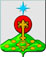 РОССИЙСКАЯ ФЕДЕРАЦИЯСвердловская областьДУМА СЕВЕРОУРАЛЬСКОГО ГОРОДСКОГО ОКРУГАРЕШЕНИЕот 24 декабря 2014 года	         № 137г. СевероуральскО бюджете Североуральского городского округа на 2015 год и плановый период 2016 и 2017 годов Руководствуясь Бюджетным Кодексом Российской Федерации (Собрание законодательства Российской Федерации № 31 от 03.08.1998г.) с изменениями на 29 ноября 2014 года, Федеральным Законом от 06.10.2003г. № 131-ФЗ  «Об общих принципах организации местного самоуправления в Российской Федерации» («Российская газета»,2003, 08 октября, № 202) с изменениями на 14 октября 2014 года, Законом Свердловской области от 03 декабря 2014 года №111-ОЗ «Об областном бюджете на 2015 год и плановый период 2016 и 2017 годов» («Областная газета», № 227, 09.12.2014г), Уставом Североуральского городского округа (газета «Наше слово» от 15.08.2005г. № 95) с изменениями на 15 октября 2014 года, Положением «О бюджетном процессе в Североуральском городском округе», утвержденным решением Думы Североуральского городского округа от 18 декабря 2013 года № 128, с изменениями на 29 октября 2014 года, Дума Североуральского городского округа  РЕШИЛА:ГЛАВА 1.  ОБЩИЕ ПОЛОЖЕНИЯСтатья 1. Общие объемы доходов и расходов  бюджета Североуральского городского округа Установить общий объем доходов  бюджета Североуральского городского округа: 1201711,3 тысяч рублей, в том числе объем межбюджетных трансфертов из областного бюджета –  739085,3 тысяч рублей на 2015 год;1088022,2 тысяч рублей, в том числе объем межбюджетных трансфертов из областного бюджета –  606793,2 тысяч рублей на 2016 год;1126953,3 тысяч рублей, в том числе объем межбюджетных трансфертов из областного бюджета –  614204,3 тысяч рублей на 2017 год;2. Установить общий объем расходов бюджета Североуральского городского округа:1)  1222272,1 тысяч рублей, на 2015 год;2) 1095636,2 тысяч рублей, в том числе общий объем условно утвержденных расходов – 18380,0 тысяч рублей, на 2016 год;3) 1144478,3 тысяч рублей, в том числе общий объем условно утвержденных расходов – 37690,0 тысяч рублей, на 2017 год.Статья 2. Дефицит  бюджета Североуральского городского округа1. Установить дефицит бюджета Североуральского городского округа:20560,8 тысяч рублей (9,23 процентов  прогнозируемого общего  объема доходов бюджета Североуральского городского округа  без учета объема безвозмездных поступлений и поступлений налоговых доходов по дополнительным нормативам отчислений), на 2015 год;7614,0 тысяч рублей (3,31 процентов  прогнозируемого общего  объема доходов бюджета Североуральского городского округа  без учета объема безвозмездных поступлений и поступлений налоговых доходов по дополнительным нормативам отчислений), на 2016 год;17525,0 тысяч рублей (7,12 процентов  прогнозируемого общего  объема доходов бюджета Североуральского городского округа  без учета объема безвозмездных поступлений и поступлений налоговых доходов по дополнительным нормативам отчислений), на 2017 год. ГЛАВА 2. ДОХОДЫ И РАСХОДЫ БЮДЖЕТА СЕВЕРОУРАЛЬСКОГО ГОРОДСКОГО ОКРУГАСтатья 3. Свод доходов бюджета Североуральского городского округа  1. Утвердить свод доходов бюджета Североуральского городского округа на 2015 год (приложение 1).2. Утвердить свод доходов бюджета Североуральского городского округа на 2016 и 2017 годы (приложение 2).3. Установить что, в доходы бюджета Североуральского городского округа  зачисляются 100 процентов безвозмездных поступлений, в том числе:3.1. Дотации бюджетам городских округов на выравнивание бюджетной обеспеченности:  - 9284,0 тысяч рублей, на 2015 год;  - 9199,0 тысяч рублей, на 2016 год;  - 9337,0 тысяч рублей, на 2017 год.3.2. Субвенции:-  452929,0 тысяч рублей, на 2015 год;-  324671,9 тысяч рублей, на 2016 год;-  353869,0 тысяч рублей, на 2017 год; в том числе: 1) Субвенции на финансовое обеспечение государственных гарантий реализации прав на получение общедоступного и бесплатного дошкольного образования в муниципальных дошкольных образовательных организациях:-  109598,0 тысяч рублей, на 2015 год;-   119907,0 тысяч рублей, на 2016 год;-   132116,0 тысяч рублей, на 2017 год.2) Субвенции на финансовое обеспечение государственных гарантий реализации прав на получение общедоступного и бесплатного дошкольного, начального общего, основного общего, среднего общего образования в муниципальных общеобразовательных организациях и финансовое обеспечение дополнительного образования детей в муниципальных общеобразовательных организациях:-  189957,0 тысяч рублей, на 2015 год;-  204737,0 тысяч рублей, на 2016 год;-  221753,0 тысяч рублей, на 2017 год.3) Субвенции на осуществление государственного полномочия Свердловской области по предоставлению гражданам субсидий на оплату жилого помещения и коммунальных услуг:-  22513,0  тысяч рублей, на 2015 год.4) Субвенции на осуществление государственного полномочия Свердловской области по предоставлению отдельным категориям граждан компенсации расходов на оплату жилого помещения и коммунальных услуг:-  92052,0  тысяч рублей, на 2015 год.5) Субвенции на осуществление государственного полномочия Российской Федерации по предоставлению мер социальной поддержки по оплате жилого помещения и коммунальных услуг:-  38468,0  тысяч рублей, на 2015 год.6) Субвенции на осуществление государственного полномочия Свердловской области по определению перечня должностных лиц, уполномоченных составлять протоколы об административных правонарушениях, предусмотренных законом Свердловской области: -  0,1 тысяч рублей, на 2015 год.7) Субвенции на осуществление государственного полномочия Свердловской области по созданию административных комиссий:-   91,9 тысяч рублей, на 2015 год.8) Субвенции на осуществление государственного полномочия Свердловской области  по хранению, комплектованию, учету и использованию архивных документов, относящихся к государственной собственности Свердловской области:-  228,0 тысяч рублей, на 2015 год.9) Субвенции, предоставляемые за счет субвенции областному бюджету из федерального бюджета, для финансирования расходов на осуществление государственного полномочия по составлению списков кандидатов в присяжные заседатели федеральных судов общей юрисдикции по муниципальным образованиям, расположенным на территории Свердловской области:- 27,9 тысяч рублей, на 2016 год.10)  Субвенции на осуществление государственного полномочия Свердловской области по предоставлению гражданам, проживающим на территории Свердловской области, меры социальной поддержки по частичному освобождению от платы за коммунальные услуги:-  21,0 тысяч рублей, на 2015 год.3.3.  Субсидии:-  276872,3 тысяч рублей, на 2015 год;     -  272922,3 тысяч рублей, на 2016 год;-  250998,3 тысяч рублей, на 2017 год; в том числе:1) Субсидии на выравнивание обеспеченности муниципальных районов (городских округов) по реализации ими их отдельных расходных обязательств:-  242068,0  тысяч рублей, на 2015 год;     -  237038,0 тысяч рублей, на 2016 год;-  214036,0 тысяч рублей, на 2017 год.2) Субсидии на осуществление мероприятий по организации питания в муниципальных общеобразовательных организациях:-  24014,0  тысяч рублей, на 2015 год;     -  25094,0 тысяч рублей, на 2016 год;-  26172,0 тысяч рублей, на 2017 год.3) Субсидии на организацию отдыха детей в каникулярное время:-  10790,3  тысяч рублей, на 2015 год;     -  10790,3 тысяч рублей, на 2016 год;-  10790,3 тысяч рублей, на 2017 год.Статья 4. Нормативы распределения отдельных доходов бюджета Североуральского городского округа  1. Утвердить нормативы распределения доходов между бюджетами бюджетной системы Российской Федерации, мобилизуемые на территории Североуральского городского округа, нормативы распределения по которым, не установлены бюджетным законодательством Российской Федерации и законодательством Свердловской области (приложение 3).Статья 5. Главные администраторы доходов  бюджета Североуральского городского округаУтвердить перечень главных администраторов доходов  бюджета Североуральского городского округа (приложение 4).Статья 6. Распределение бюджетных ассигнований по разделам, подразделам, целевым статьям (муниципальным программам Североуральского городского округа и непрограммным направлениям деятельности), группам и подгруппам видов расходов  1. Утвердить распределение бюджетных ассигнований по разделам, подразделам, целевым статьям (муниципальным программам Североуральского городского округа и непрограммным направлениям деятельности), группам и подгруппам видов расходов на 2015 год (приложение 5).2. Утвердить распределение бюджетных ассигнований по разделам, подразделам, целевым статьям (муниципальным программам Североуральского городского округа и непрограммным направлениям деятельности), группам и подгруппам видов расходов на 2016 и 2017 годы (приложение 6).Статья 7. Ведомственная структура расходов бюджета Североуральского городского округа по главным распорядителям бюджетных средств, разделам, подразделам, и целевым статьям (муниципальным программам Североуральского городского округа и непрограммным направлениям деятельности), группам и подгруппам видов расходов 1. Утвердить ведомственную структуру расходов бюджета Североуральского городского округа по главным распорядителям бюджетных средств, разделам, подразделам, и целевым статьям (муниципальным программам Североуральского городского округа и непрограммным направлениям деятельности), группам и подгруппам видов расходов на 2015 год (приложение 7).2. Утвердить ведомственную структуру расходов бюджета Североуральского городского округа по главным распорядителям бюджетных средств, разделам, подразделам, и целевым статьям (муниципальным программам Североуральского городского округа и непрограммным направлениям деятельности), группам и подгруппам видов расходов на 2016 и 2017 годы (приложение 8).Статья 8. Объем бюджетных ассигнований Дорожного фонда Североуральского городского округа Утвердить объем бюджетных ассигнований Дорожного фонда Североуральского городского округа:23000,0 тысяч рублей, на 2015 год;32099,0 тысяч рублей, на 2016 год;34536,0 тысяч рублей, на 2017 год.Статья 9. Общий объем бюджетных ассигнований, направляемых из бюджета Североуральского городского округа на исполнение публичных  нормативных обязательств Североуральского городского округаУстановить общий объем бюджетных ассигнований, направляемых из  бюджета Североуральского городского округа на исполнение публичных нормативных обязательств Североуральского городского округа:143038,0  тысяч рублей на 2015 год;372,0  тысяч рублей на 2016 год;372,0 тысяч рублей на 2017 год.Статья 10. Предоставление из  бюджета Североуральского городского округа субсидий юридическим лицам (за исключением субсидий государственным и муниципальным учреждениям), индивидуальным предпринимателям, физическим лицам-производителям товаров, работ, услуг1. Субсидии юридическим лицам (за исключением субсидий муниципальным учреждениям), индивидуальным предпринимателям, а также  физическим лицам-производителям товаров, работ, услуг (далее – субсидии производителям товаров, работ, услуг) предоставляются в случае, если ими соблюдены условия получения соответствующих субсидий, предусмотренные решениями Думы Североуральского городского округа и нормативными правовыми актами Администрации Североуральского городского округа.2. В случаях, предусмотренных федеральными законами, нормативными правовыми актами Свердловской области, решениями Думы Североуральского городского округа и нормативными правовыми актами,  принимаемыми Администрацией Североуральского городского округа, субсидии производителям товаров, работ, услуг предоставляются по результатам отбора.3. Порядок предоставления  из бюджета Североуральского городского округа субсидий производителям товаров, работ, услуг устанавливается Администрацией Североуральского городского округа.Статья 11. Предоставление из бюджета Североуральского городского округа субсидий некоммерческим организациям, не являющимся государственными и муниципальными учреждениями1. Субсидии некоммерческим организациям, не являющимися государственными и муниципальными учреждениями, предоставляются из бюджета Североуральского городского округа следующим организациям:1) фонду «Муниципальный фонд поддержки малого предпринимательства города Североуральска» на реализацию мероприятий по формированию инфраструктуры поддержки субъектов малого и среднего предпринимательства Североуральского городского округа и обеспечение ее деятельности в объеме:- 600,0  тысяч рублей на 2015 год;- 630,0  тысяч рублей на 2016 год;- 630,0 тысяч рублей на 2017 год.2) 	иным некоммерческим организациям, не являющимся муниципальными учреждениями, в объеме, определяемом главным распорядителем средств бюджета Североуральского городского округа в порядке, установленном Администрацией Североуральского городского округа.Указанные в подпункте 2 части первой настоящего пункта некоммерческие организации,  не являющиеся муниципальными учреждениями, определяются по результатам отбора, осуществляемого в порядке, устанавливаемом Администрацией Североуральского городского округа.2. Порядок предоставления из бюджета Североуральского городского округа субсидий некоммерческим организациям, не являющимся муниципальными учреждениями, устанавливается постановлением Администрацией Североуральского городского округа.Статья 12. Перечень муниципальных программ Североуральского городского округа1. Утвердить Перечень муниципальных программ Североуральского городского округа, подлежащих реализации в 2015 году (Приложение 9).2. Утвердить Перечень муниципальных программ Североуральского городского округа, подлежащих реализации в  2016 и 2017 годах (Приложение 10).Статья 13. Бюджетные инвестиции юридическим лицам, не являющимся муниципальными учреждениями и муниципальными унитарными предприятиями Североуральского городского округаУстановить, что  в 2015 году и плановом периоде 2016 и 2017 годов бюджетные инвестиции юридическим лицам,  не являющимися муниципальными учреждениями и муниципальными унитарными предприятиями Североуральского городского округа не предоставляются.Статья 14. Резервный фонд Администрации Североуральского городского округаУстановить размер резервного фонда Администрации Североуральского городского округа:- 440,0 тысяч рублей на 2015 год;- 460,0 тысяч рублей на 2016 год.- 483,0 тысяч рублей на 2017 год.2. Средства резервного фонда Администрации Североуральского городского округа  расходуются на основании Постановления, утвержденного Администрацией Североуральского городского округа на финансирование непредвиденных расходов, в соответствии с порядком, установленным Администрацией Североуральского городского округа ГЛАВА 3. МУНИЦИПАЛЬНЫЙ ВНУТРЕННИЙ  ДОЛГ  СЕВЕРОУРАЛЬСКОГО ГОРОДСКОГО ОКРУГАСтатья 15.  Предельный объем муниципального внутреннего долга Североуральского городского округа1. Установить предельный объем муниципального внутреннего долга Североуральского городского округа:1)  65000,0 тысяч рублей на 2015 год;2) 65000,0 тысяч рублей на 2016  год;3) 65000,0 тысяч рублей на 2017  год.Статья 16. Верхний предел муниципального внутреннего долга Североуральского городского округа1. Установить верхний предел муниципального внутреннего долга Североуральского городского округа:1) по состоянию на 1 января 2016 года  - 45153,7 тысяч рублей, в том числе верхний предел долга по муниципальным гарантиям Североуральского городского округа – 20000,0 тысяч рублей;2) по состоянию на 1 января 2017 года  - 43778,1 тысяч рублей, в том числе верхний предел долга по муниципальным гарантиям Североуральского городского округа – 20000,0 тысяч рублей;3) по состоянию на 1 января 2018 года  - 42402,5 тысяч рублей, в том числе верхний предел долга по муниципальным гарантиям Североуральского городского округа – 20000,0 тысяч рублей;Статья 17. Обслуживание муниципального внутреннего долга Североуральского городского округаУтвердить объем расходов бюджета Североуральского городского округа на обслуживание муниципального внутреннего долга Североуральского городского округа:1000,0 тысяч рублей на 2015 год;200,0 тысяч рублей на 2016 год;200,0 тысяч рублей на 2017 год.Статья 18. Муниципальные внутренние заимствования Североуральского городского округа Муниципальные внутренние заимствования Североуральского городского округа  осуществляются в соответствии с программой муниципальных внутренних заимствований Североуральского городского округа на 2015 год (приложение 11).Муниципальные внутренние заимствования Североуральского городского округа  осуществляются в соответствии с программой муниципальных внутренних заимствований Североуральского городского округа на 2016 и 2017 годы (приложение 12).В ходе исполнения бюджета Администрацией Североуральского городского округа могут привлекаться:кредиты от кредитных организаций в валюте Российской Федерации по возобновляемым кредитным линиям, лимит которых не превышает объем привлечения кредитов от кредитных организаций, предусмотренный настоящим решением;бюджетные кредиты от других бюджетов бюджетной системы Российской Федерации на пополнение остатков средств на счетах местного бюджета при условии, что объем привлечения одного такого бюджетного кредита не превышает объем привлечения бюджетных кредитов от других бюджетов бюджетной системы Российской Федерации, предусмотренный настоящим решением.Статья 19. Муниципальные гарантии Североуральского городского округа.1. Муниципальные гарантии в 2015 году предоставляются Администрацией Североуральского городского округа в соответствии с Программой муниципальных гарантий Североуральского городского округа на 2015 год (приложение 13).2. Муниципальные гарантии в 2016 и 2017 годах предоставляются Администрацией Североуральского городского округа в соответствии с Программой муниципальных гарантий Североуральского городского округа на 2016 и 2017 годы (приложение 14).Статья 20. Размер и структура муниципального внутреннего долга бюджета Североуральского городского округа, объем и структура расходов на его обслуживание.Утвердить размер и структуру муниципального внутреннего долга бюджета Североуральского городского округа, объем и структуру расходов на его обслуживание (Приложение 15).ГЛАВА 4. ИСТОЧНИКИ ВНУТРЕННЕГО ФИНАНСИРОВАНИЯ ДЕФИЦИТА  БЮДЖЕТА СЕВЕРОУРАЛЬСКОГО ГОРОДСКОГО ОКРУГА Статья 21. Свод источников внутреннего финансирования дефицита  бюджета Североуральского городского округаУтвердить свод источников внутреннего финансирования дефицита бюджета Североуральского городского округа на 2015 год (приложение 16). Утвердить свод источников внутреннего финансирования дефицита бюджета Североуральского городского округа на 2016  и 2017 годы (приложение 17). 	 Статья 22.  Главные администраторы источников внутреннего финансирования дефицита бюджета Североуральского городского округа 	1. Утвердить перечень главных администраторов источников внутреннего финансирования дефицита бюджета Североуральского  городского округа (Приложение 18). Статья 23.  Предоставление из  бюджета Североуральского городского округа бюджетных кредитов юридическим лицам1. Установить, что в 2015 году и плановом периоде 2016 и 2017 годов из бюджета Североуральского городского округа бюджетные кредиты юридическим лицам не предоставляются.  ГЛАВА 5. ЗАКЛЮЧИТЕЛЬНЫЕ ПОЛОЖЕНИЯСтатья 24. Основания для внесения изменений в показатели сводной бюджетной росписи бюджета Североуральского городского округа, связанные с особенностями исполнения местного бюджета и (или) перераспределения бюджетных ассигнований между главными распорядителями средств  бюджета Североуральского городского округаВ ходе исполнения  бюджета Североуральского городского округа показатели сводной бюджетной росписи могут быть изменены в соответствии с решениями руководителя Финансового управления Администрации Североуральского городского округа  без внесения изменений в настоящее Решение, в случаях, предусмотренных Бюджетным кодексом Российской Федерации, и по основаниям, связанным с особенностями исполнения бюджета Североуральского городского округа и (или) перераспределения бюджетных ассигнований между главными распорядителями средств бюджета Североуральского городского округа, в том числе:в случае необходимости предоставления муниципальным служащим Североуральского городского округа выплат, предусмотренных законодательством Российской Федерации, Свердловской области и Североуральского городского округа о муниципальной службе, за исключением выплат, осуществляемых за счет фонда оплаты труда муниципальных служащих Североуральского городского округа и при направлении муниципальных служащих Североуральского городского округа в служебные командировки, на основании правовых актов органов местного самоуправления Североуральского городского округа;в случае принятия нормативных правовых актов, принятия в установленном порядке иных решений федеральными органами исполнительной власти или заключения соглашений с федеральными органами исполнительной власти , предусматривающих предоставление межбюджетных трансфертов из других бюджетов бюджетной системы Российской Федерации в бюджет Североуральского городского округа; в случае необходимости изменения бюджетных ассигнований на предоставление субсидий производителям товаров, работ, услуг при образовании экономии в ходе исполнения бюджета Североуральского городского округа по предоставлению этих субсидий у главного распорядителя средств Североуральского городского округа;в случае получения безвозмездных поступлений от физических и юридических лиц, имеющих целевое назначение, сверх объемов, утвержденных решением о бюджете;в случае принятия нормативных правовых актов или заключения соглашений с исполнительными органами государственной власти субъекта, предусматривающих предоставление межбюджетных трансфертов из других бюджетов бюджетной системы Российской Федерации в бюджет Североуральского городского округа;в случае необходимости перераспределения бюджетных ассигнований, предусмотренных главному распорядителю средств бюджета Североуральского городского округа на финансовое обеспечение мероприятий, предусмотренных муниципальной программой Североуральского городского округа, между муниципальными учреждениями Североуральского городского округа различных типов; в случае необходимости перераспределения бюджетных ассигнований, предусмотренных главному распорядителю средств бюджета Североуральского городского округа по соответствующей целевой статье бюджета (муниципальной программе Североуральского городского округа и непрограммному направлению деятельности), между видами расходов бюджета этой целевой статьи бюджета (муниципальной программы Североуральского городского округа и непрограммному направлению деятельности) при образовании экономии в ходе исполнения бюджета Североуральского городского округа по использованию бюджетных ассигнований, предусмотренных главному распорядителю средств бюджета Североуральского городского округа, по отдельным видам расходов бюджета этой целевой статьи бюджета (муниципальной программе Североуральского городского округа и непрограммному направлению деятельности);в случае необходимости возврата кредитов, полученных от кредитных организаций в валюте Российской Федерации, привлеченных по возобновляемым кредитным линиям, лимит которых не превышает объем привлечения кредитов от кредитных организаций, предусмотренный настоящим решением;в случае возврата бюджетных кредитов, полученных от других бюджетов бюджетной системы Российской Федерации на пополнение остатков средств на счетах бюджета Североуральского городского округа.Статья 25. Вступление в силу настоящего Решения Североуральского городского округа.    1. Настоящее Решение вступает в силу с 1 января 2015 года.2. Опубликовать настоящее Решение в газете «Наше слово».3. Контроль за выполнением настоящего Решения возложить на постоянную депутатскую комиссию Думы Североуральского городского округа  по бюджету и налогам (С.Ю. Капралова).ГлаваСевероуральского    городского округа                                    Б.В. МеньшиковПриложения к Решению Думы Североуральского городского округа                                                                                                                                    от  24 декабря 2014 года № 137"О бюджете Североуральского городского округа на 2015 год иплановый период 2016 и 2017 годов"Приложение № 1к Решению Думы Североуральского городского округаот 24  декабря 2014 года № 137 "О бюджете Североуральского городского округа на 2015 год иплановый период 2016 и 2017 годов"Приложение № 2к Решению Думы Североуральского городского округаот 24  декабря 2014 года № 137"О бюджете Североуральского городского округа на 2015 год иплановый период 2016 и 2017 годов"Приложение № 3к Решению Думы Североуральского городского округаот 24  декабря 2014 года № 137 "О бюджете Североуральского городского округа на 2015 год иплановый период 2016 и 2017 годов"Приложение № 4к Решению Думы Североуральского городского округаот 24  декабря 2014 года № 137"О бюджете Североуральского городского округа на 2015 год иплановый период 2016 и 2017 годов"Приложение № 5к Решению Думы Североуральского городского округаот 24  декабря 2014 года № 137 "О бюджете Североуральского городского округа на 2015 год иплановый период 2016 и 2017 годов"Приложение № 6к Решению Думы Североуральского городского округаот 24  декабря 2014 года № 137"О бюджете Североуральского городского округа на 2015 год иплановый период 2016 и 2017 годов"Приложение № 7к Решению Думы Североуральского городского округаот 24  декабря 2014 года № 137"О бюджете Североуральского городского округа на 2015 год иплановый период 2016 и 2017 годов"Приложение № 8к Решению Думы Североуральского городского округаот 24  декабря 2014 года № 137"О бюджете Североуральского городского округа на 2015 год иплановый период 2016 и 2017 годов"	                Всего расходов:    1 077 256,2     1 106 788,3Приложение № 9к Решению Думы Североуральского городского округаот 24  декабря 2014 года № 137"О бюджете Североуральского городского округа на 2015 год иплановый период 2016 и 2017 годов"Приложение № 10к Решению Думы Североуральского городского округаот 24  декабря 2014 года № 137 "О бюджете Североуральского городского округа на 2015 год иплановый период 2016 и 2017 годов"Приложение № 11к Решению Думы Североуральского городского округаот 24  декабря 2014 года № "О бюджете Североуральского городского округа на 2015 год иплановый период 2016 и 2017 годов"Программа муниципальных внутренних заимствований Североуральского городского округа на 2015 год Приложение № 12к Решению Думы Североуральского городского округаот 24  декабря 2014 года № "О бюджете Североуральского городского округа на 2015 год иплановый период 2016 и 2017 годов"Программа муниципальных внутренних заимствований Североуральского городского округа на 2016 и 2017 годы Приложение № 13к Решению Думы Североуральского городского округаот 24  декабря 2014 года № "О бюджете Североуральского городского округа на 2015 год иплановый период 2016 и 2017 годов"ПРОГРАММА МУНИЦИПАЛЬНЫХ ГАРАНТИЙ СЕВЕРОУРАЛЬСКОГО ГОРОДСКОГО ОКРУГА на 2015 годРаздел 1. Перечень подлежащих предоставлению муниципальных гарантий Североуральского городского округа в 2015 годуРаздел 2. Общий объем бюджетных ассигнований, предусмотренных на исполнение муниципальных гарантийСевероуральского городского округа по возможным гарантийным случаям, в 2015 году Приложение № 14к Решению Думы Североуральского городского округаот 24  декабря 2014 года № 137"О бюджете Североуральского городского округа на 2015 год иплановый период 2016 и 2017 годов"ПРОГРАММА МУНИЦИПАЛЬНЫХ ГАРАНТИЙ СЕВЕРОУРАЛЬСКОГО ГОРОДСКОГО ОКРУГА на 2016 и 2017 годы Раздел 1. Перечень подлежащих предоставлению муниципальных гарантий Североуральского городского округа в 2016 и 2017 годахРаздел 2. Общий объем бюджетных ассигнований, предусмотренных на исполнение муниципальных гарантийСевероуральского городского округа по возможным гарантийным случаям, в 2016 и 2017 годах Приложение № 15к Решению Думы Североуральского городского округаот 24  декабря 2014 года № 137"О бюджете Североуральского городского округа на 2015 год иплановый период 2016 и 2017 годов"Приложение № 16к Решению Думы Североуральского городского округаот 24  декабря 2014 года № 137"О бюджете Североуральского городского округа на 2015 год иплановый период 2016 и 2017 годов"Приложение № 17к Решению Думы Североуральского городского округаот 24  декабря 2014 года № 137"О бюджете Североуральского городского округа на 2015 год иплановый период 2016 и 2017 годов"Приложение № 18к Решению Думы Североуральского городского округаот 24  декабря 2014 года № 137"О бюджете Североуральского городского округа на 2015 год иплановый период 2016 и 2017 годов"Перечень главных администраторов источников внутреннего финансирования дефицита бюджета Североуральского городского округаСвод доходов бюджета Североуральского городского округа на 2015 годСвод доходов бюджета Североуральского городского округа на 2015 годСвод доходов бюджета Североуральского городского округа на 2015 год№ строкиКод классификации доходов бюджетаНаименование доходов бюджетаСУММА в тысячах рублей12341000 1 00 00000 00 0000 000 НАЛОГОВЫЕ И НЕНАЛОГОВЫЕ ДОХОДЫ462 626,0  2000 1 01 00000 00 0000 000Налоги на прибыль, доходы344 265,0  3000 1 01 02000 01 0000 110Налог на доходы физических лиц344 265,0  4000 1 03 00000 00 0000 000Налоги на товары (работы, услуги), реализуемые на территории Российской Федерации4 858,0  5000   1 03 02000 01 0000 110Акцизы по подакцизным товарам (продукции), производимым на территории Российской Федерации4 858,0  6000 1 05 00000 00 0000 000Налоги на совокупный доход22 217,0  7000 1 05 02000 02 0000 110Единый налог на вмененный доход для отдельных видов деятельности21 499,0  8000 1 05 03000 01 0000 110Единый сельскохозяйственный налог22,0  9000 1 05 04000 02 0000 110Налог, взимаемый в связи с применением патентной системы налогообложения696,0  10000 1 06 00000 00 0000 000Налоги на имущество18 015,0  11000 1 06 01000 00 0000 110Налог на имущество физических лиц4 752,0  12000 1 06 06000 00 0000 110Земельный налог13 263,0  13000 1 08 00000 00 0000 000Государственная пошлина4 009,0  14000 1 08 03000 01 0000 110Государственная пошлина по делам, рассматриваемым в судах общей юрисдикции, мировыми судьями3 999,0  15000 1 08 07000 01 0000 110Государственная пошлина за государственную регистрацию, а также за совершение прочих юридически значимых действий10,0  16000 1 11 00000 00 0000 000Доходы от использования имущества, находящегося в государственной и муниципальной собственности56 264,0  17000 1 11 05000 00 0000 120Доходы, получаемые в виде арендной либо иной платы за передачу в возмездное пользование государственного и муниципального имущества (за исключением имущества бюджетных и автономных учреждений, а также имущества государственных и муниципальных унитарных предприятий, в том числе казенных)56 264,0  18000 1 12 00000 00 0000 000Платежи при пользовании природными ресурсами5 300,0  19000 1 12 01000 01 0000 120Плата за негативное воздействие на окружающую среду5 300,0  20000 1 13 00000 00 0000 000Доходы от оказания платных услуг (работ) и компенсации затрат государства2 305,0  21000 1 13 01000 00 0000 130Доходы от оказания платных услуг (работ)1 076,0  22000 1 13 02000 00 0000 130Доходы от компенсации затрат государства1 229,0  23000 1 14 00000 00 0000 000Доходы от продажи  материальных и нематериальных активов2 393,0  24000 1 14 02000 00 0000 000Доходы от реализации имущества, находящегося в государственной и муниципальной собственности (за исключением движимого имущества бюджетных и автономных учреждений, а также имущества государственных и муниципальных унитарных предприятий, в том числе казенных)1 259,0  25000 1 14 06000 00 0000 430Доходы от продажи земельных участков, находящихся в государственной и муниципальной собственности 1 134,0  26000 1 16 00000 00 0000 000Штрафы, санкции, возмещение ущерба3 000,0  27000 1 16 06000 01 0000 140Денежные взыскания (штрафы) за нарушение законодательства о применении контрольно-кассовой техники при осуществлении наличных денежных расчетов и (или) расчетов с использованием платежных карт7,0  28000 1 16 08000 01 0000 140Денежные взыскания (штрафы) за административные правонарушения в области государственного регулирования производства и оборота этилового спирта, алкогольной, спиртосодержащей и табачной продукции29,0  29000 1 16 25000 00 0000 140Денежные взыскания (штрафы) за нарушение законодательства Российской Федерации о недрах, об особо охраняемых природных территориях, об охране и использовании животного мира, об экологической экспертизе, в области охраны окружающей среды, о рыболовстве и сохранении водных биологических ресурсов, земельного законодательства, лесного законодательства, водного законодательства156,0  30000 1 16 28000 01 0000 140Денежные взыскания (штрафы) за нарушение законодательства в области обеспечения санитарно- эпидемиологического благополучия человека и законодательства в сфере защиты прав потребителей1 185,0  31000 1 16 30030 01 0000 140Прочие денежные взыскания (штрафы) за правонарушения в области дорожного движения41,0  32000 1 16 43000 01 0000 140Денежные взыскания (штрафы) за нарушение законодательства Российской Федерации об административных правонарушениях, предусмотренные статьей 20.25 Кодекса Российской Федерации об административных правонарушениях67,0  33000 1 16 51020 02 0000 140Денежные взыскания (штрафы), установленные законами субъектов Российской Федерации за несоблюдение муниципальных правовых актов, зачисляемые в бюджеты городских округов209,0  34000 1 16 90040 04 0000 140Прочие поступления от денежных взысканий (штрафов) и иных сумм в возмещение ущерба, зачисляемые в бюджеты городских округов1 306,0  35000 2 00 00000 00 0000 000БЕЗВОЗМЕЗДНЫЕ ПОСТУПЛЕНИЯ739 085,3  36000 2 02 00000 00 0000 000Безвозмездные поступления от других бюджетов бюджетной системы Российской Федерации739 085,3  37000 2 02 01000 00 0000 151Дотации бюджетам субъектов Российской Федерации и муниципальных образований9 284,0  38919 2 02 01001 04 0000 151Дотации бюджетам городских округов на выравнивание бюджетной обеспеченности9 284,0  39000 2 02 02000 00 0000 151Субсидии бюджетам бюджетной системы Российской Федерации (межбюджетные субсидии)276 872,3  40000 2 02 02999 04 0000 151Прочие субсидии бюджетам городских округов276 872,3  41906 2 02 02999 04 0000 151Субсидии на осуществление мероприятий по организации питания в муниципальных общеобразовательных учреждениях24 014,0  42906 2 02 02999 04 0000 151Субсидии на организацию отдыха детей в каникулярное время10 790,3  43919 2 02 02999 04 0000 151Субсидии на выравнивание бюджетной обеспеченности муниципальных районов (городских округов) по реализации ими их отдельных расходных обязательств по вопросам местного значения242 068,0  44000 2 02 03000 00 0000 151Субвенции бюджетам субъектов Российской Федерации и муниципальных образований452 929,0  45000 2 02 03001 04 0000 151Субвенции бюджетам городских округов на оплату жилищно-коммунальных услуг отдельным категориям граждан38 468,0  46901 2 02 03001 04 0000 151Субвенции на осуществление государственного полномочия Российской Федерации по предоставлению мер социальной поддержки по оплате жилого помещения и коммунальных услуг38 468,0  47000 2 02 03022 04 0000 151Субвенции бюджетам городских округов на предоставление гражданам субсидий на оплату жилого помещения и коммунальных услуг22 513,0  48901 2 02 03022 04 0000 151Субвенций на осуществление государственного полномочия Свердловской области по предоставлению гражданам субсидий на оплату жилого помещения и коммунальных услуг22 513,0  49000 2 02 03024 04 0000 151Субвенции бюджетам городских округов на выполнение передаваемых полномочий субъектов Российской Федерации92 393,0  50901 2 02 03024 04 0000 151Субвенции на осуществление государственного полномочия Свердловской области по хранению, комплектованию, учету и использованию архивных документов, относящихся к государственной собственности Свердловской области228,0  51901 2 02 03024 04 0000 151Субвенция на осуществление государственного полномочия Свердловской области по определению перечня должностных лиц, уполномоченных составлять протоколы об административных правонарушениях, предусмотренных законом Свердловской области0,1  52901 2 02 03024 04 0000 151Субвенция на осуществление государственного полномочия Свердловской области по созданию административных комиссий91,9  53901 2 02 03024 04 0000 151Субвенции на осуществление государственного полномочия Свердловской области по предоставлению отдельным категориям граждан компенсации расходов на оплату жилого помещения и коммунальных услуг92 052,0  54901 2 02 03024 04 0000 151Субвенции на осуществление государственного полномочия Свердловской области по предоставлению гражданам, проживающим на территории Свердловской области, меры социальной поддержки по частичному освобождению от платы за коммунальные услуги21,0  55000 2 02 03999 04 0000 151Прочие субвенции бюджетам городских округов299 555,0  56906 2 02 03999 04 0000 151Субвенции на финансовое обеспечение государственных гарантий реализации прав граждан на получение общедоступного и бесплатного дошкольного, начального общего, основного общего, среднего  общего   образования в муниципальных общеобразовательных организациях и финансовое обеспечение дополнительного образования детей  в муниципальных общеобразовательных организациях189 957,0  57906 2 02 03999 04 0000 151Субвенции на финансовое обеспечение государственных гарантий реализации прав на получение общедоступного и бесплатного дошкольного образования в муниципальных дошкольных образовательных организациях109 598,0  58итого1 201 711,3  Свод доходов бюджета Североуральского городского округа на 2016 и 2017 годы Свод доходов бюджета Североуральского городского округа на 2016 и 2017 годы Свод доходов бюджета Североуральского городского округа на 2016 и 2017 годы Свод доходов бюджета Североуральского городского округа на 2016 и 2017 годы № строкиКод классификации доходов бюджетаНаименование доходов бюджетаСУММА в тысячах рублейСУММА в тысячах рублей№ строкиКод классификации доходов бюджетаНаименование доходов бюджета2016 год 2017 год123451000 1 00 00000 00 0000 000 НАЛОГОВЫЕ И НЕНАЛОГОВЫЕ ДОХОДЫ481 229,0  512 749,0  2000 1 01 00000 00 0000 000Налоги на прибыль, доходы360 984,0  382 787,0  3000 1 01 02000 01 0000 110Налог на доходы физических лиц360 984,0  382 787,0  4000 1 03 00000 00 0000 000Налоги на товары (работы, услуги), реализуемые на территории Российской Федерации4 858,0  4 858,0  5000   1 03 02000 01 0000 110Акцизы по подакцизным товарам (продукции), производимым на территории Российской Федерации4 858,0  4 858,0  6000 1 05 00000 00 0000 000Налоги на совокупный доход22 374,0  23 093,0  7000 1 05 02000 02 0000 110Единый налог на вмененный доход для отдельных видов деятельности21 633,0  22 325,0  8000 1 05 03000 01 0000 110Единый сельскохозяйственный налог23,0  24,0  9000 1 05 04000 02 0000 110Налог, взимаемый в связи с применением патентной системы налогообложения718,0  744,0  10000 1 06 00000 00 0000 000Налоги на имущество19 013,0  20 247,0  11000 1 06 01000 00 0000 110Налог на имущество физических лиц4 814,0  4 877,0  12000 1 06 06000 00 0000 110Земельный налог14 199,0  15 370,0  13000 1 08 00000 00 0000 000Государственная пошлина4 198,0  4 387,0  14000 1 08 03000 01 0000 110Государственная пошлина по делам, рассматриваемым в судах общей юрисдикции, мировыми судьями4 187,0  4 375,0  15000 1 08 07000 01 0000 110Государственная пошлина за государственную регистрацию, а также за совершение прочих юридически значимых действий11,0  12,0  16000 1 11 00000 00 0000 000Доходы от использования имущества, находящегося в государственной и муниципальной собственности56 177,0  62 886,0  17000 1 11 05000 00 0000 120Доходы, получаемые в виде арендной либо иной платы за передачу в возмездное пользование государственного и муниципального имущества (за исключением имущества бюджетных и автономных учреждений, а также имущества государственных и муниципальных унитарных предприятий, в том числе казенных)56 177,0  62 886,0  18000 1 12 00000 00 0000 000Платежи при пользовании природными ресурсами5 618,0  5 955,0  19000 1 12 01000 01 0000 120Плата за негативное воздействие на окружающую среду5 618,0  5 955,0  20000 1 13 00000 00 0000 000Доходы от оказания платных услуг (работ) и компенсации затрат государства2 413,0  2 521,0  21000 1 13 01000 00 0000 130Доходы от оказания платных услуг (работ)1 127,0  1 178,0  22000 1 13 02000 00 0000 130Доходы от компенсации затрат государства1 286,0  1 343,0  23000 1 14 00000 00 0000 000Доходы от продажи  материальных и нематериальных активов2 452,0  2 731,0  24000 1 14 02000 00 0000 000Доходы от реализации имущества, находящегося в государственной и муниципальной собственности (за исключением движимого имущества бюджетных и автономных учреждений, а также имущества государственных и муниципальных унитарных предприятий, в том числе казенных)1 318,0  1 377,0  25000 1 14 06000 00 0000 430Доходы от продажи земельных участков, находящихся в государственной и муниципальной собственности1 134,0  1 354,0  26000 1 16 00000 00 0000 000Штрафы, санкции, возмещение ущерба3 142,0  3 284,0  27000 1 16 06000 01 0000 140Денежные взыскания (штрафы) за нарушение законодательства о применении контрольно-кассовой техники при осуществлении наличных денежных расчетов и (или) расчетов с использованием платежных карт8,0  8,0  28000 1 16 08000 01 0000 140Денежные взыскания (штрафы) за административные правонарушения в области государственного регулирования производства и оборота этилового спирта, алкогольной, спиртосодержащей и табачной продукции30,0  31,0  29000 1 16 25000 00 0000 140Денежные взыскания (штрафы) за нарушение законодательства Российской Федерации о недрах, об особо охраняемых природных территориях, об охране и использовании животного мира, об экологической экспертизе, в области охраны окружающей среды, о рыболовстве и сохранении водных биологических ресурсов, земельного законодательства, лесного законодательства, водного законодательства164,0  172,0  30000 1 16 28000 01 0000 140Денежные взыскания (штрафы) за нарушение законодательства в области обеспечения санитарно- эпидемиологического благополучия человека и законодательства в сфере защиты прав потребителей1 241,0  1 297,0  31000 1 16 30030 01 0000 140Прочие денежные взыскания (штрафы) за правонарушения в области дорожного движения43,0  45,0  32000 1 16 43000 01 0000 140Денежные взыскания (штрафы) за нарушение законодательства Российской Федерации об административных правонарушениях, предусмотренные статьей 20.25 Кодекса Российской Федерации об административных правонарушениях70,0  73,0  33000 1 16 51020 02 0000 140Денежные взыскания (штрафы), установленные законами субъектов Российской Федерации за несоблюдение муниципальных правовых актов, зачисляемые в бюджеты городских округов219,0  229,0  34000 1 16 90040 04 0000 140Прочие поступления от денежных взысканий (штрафов) и иных сумм в возмещение ущерба, зачисляемые в бюджеты городских округов1 367,0  1 429,0  35000 2 00 00000 00 0000 000БЕЗВОЗМЕЗДНЫЕ ПОСТУПЛЕНИЯ606 793,2  614 204,3  36000 2 02 00000 00 0000 000Безвозмездные поступления от других бюджетов бюджетной системы Российской Федерации606 793,2  614 204,3  37000 2 02 01000 00 0000 151Дотации бюджетам субъектов Российской Федерации и муниципальных образований9 199,0  9 337,0  38919 2 02 01001 04 0000 151Дотации бюджетам городских округов на выравнивание бюджетной обеспеченности9 199,0  9 337,0  39000 2 02 02000 00 0000 151Субсидии бюджетам бюджетной системы Российской Федерации (межбюджетные субсидии)272 922,3  250 998,3  40000 2 02 02999 04 0000 151Прочие субсидии бюджетам городских округов272 922,3  250 998,3  41906 2 02 02999 04 0000 151Субсидии на осуществление мероприятий по организации питания в муниципальных общеобразовательных учреждениях25 094,0  26 172,0  42906 2 02 02999 04 0000 151Субсидии на организацию отдыха детей в каникулярное время10 790,3  10 790,3  43919 2 02 02999 04 0000 151Субсидии на выравнивание бюджетной обеспеченности муниципальных районов (городских округов) по реализации ими их отдельных расходных обязательств по вопросам местного значения237 038,0  214 036,0  44000 2 02 03000 00 0000 151Субвенции бюджетам субъектов Российской Федерации и муниципальных образований324 671,9  353 869,0  45000 2 02 03007 04 0000 151Субвенции бюджетам городских округов на составление (изменение) списков кандидатов в присяжные заседатели федеральных судов общей юрисдикции в Российской Федерации27,9  0,0  46901 2 02 03007 04 0000 151Субвенции, предоставляемые за счет субвенции областному бюджету из федерального бюджета, для финансирования расходов на осуществление государственных полномочий по составлению списков кандидатов в присяжные заседатели федеральных судов общей юрисдикции по муниципальным образованиям, расположенным на территории Свердловской области27,9  0,0  47000 2 02 03999 04 0000 151Прочие субвенции бюджетам городских округов324 644,0  353 869,0  48906 2 02 03999 04 0000 151Субвенции на финансовое обеспечение государственных гарантий реализации прав граждан на получение общедоступного и бесплатного дошкольного, начального общего, основного общего, среднего  общего   образования в муниципальных общеобразовательных организациях и финансовое обеспечение дополнительного образования детей  в муниципальных общеобразовательных организациях204 737,0  221 753,0  49906 2 02 03999 04 0000 151Субвенции на финансовое обеспечение государственных гарантий реализации прав на получение общедоступного и бесплатного дошкольного образования в муниципальных дошкольных образовательных организациях119 907,0  132 116,0  50итого1 088 022,2  1 126 953,3  Нормативы распределения доходов между бюджетами бюджетной системы Российской Федерации, мобилизуемые на территории Североуральского городского округа, нормативы распределения по которым, не установлены бюджетным законодательством Российской Федерации и законодательством Свердловской областиНормативы распределения доходов между бюджетами бюджетной системы Российской Федерации, мобилизуемые на территории Североуральского городского округа, нормативы распределения по которым, не установлены бюджетным законодательством Российской Федерации и законодательством Свердловской областип/пНаименование доходовНорматив распределения в бюджет Североуральского городского округа1231ЗАДОЛЖЕННОСТЬ И ПЕРЕРАСЧЕТЫ ПО ОТМЕНЕННЫМ НАЛОГАМ, СБОРАМ И ИНЫМ ОБЯЗАТЕЛЬНЫМ ПЛАТЕЖАМ - 2Целевые сборы с граждан и предприятий, учреждений, организаций на содержание милиции, на благоустройство территорий, на нужды образования и другие цели, мобилизуемые на территориях городских округов100%3Прочие местные налоги и сборы, мобилизуемые на территориях городских округов (1*)100%4ДОХОДЫ ОТ ИСПОЛЬЗОВАНИЯ ИМУЩЕСТВА, НАХОДЯЩЕГОСЯ В ГОСУДАРСТВЕННОЙ И МУНИЦИПАЛЬНОЙ СОБСТВЕННОСТИ-5Доходы от размещения временно свободных средств бюджетов городских округов100%6Доходы, получаемые в виде арендной платы за земельные участки, расположенные в полосе отвода автомобильных дорог общего пользования местного значения, находящихся в собственности городских округов100%7ДОХОДЫ ОТ ОКАЗАНИЯ ПЛАТНЫХ УСЛУГ (РАБОТ) И КОМПЕНСАЦИИ ЗАТРАТ ГОСУДАРСТВА-8Доходы от оказания информационно-консультационных услуг органами местного самоуправления городских округов, казенными учреждениями городских округов100%9Плата за оказание услуг по присоединению объектов дорожного сервиса к автомобильным дорогам общего пользования местного значения, зачисляемая в бюджеты городских округов100%10Прочие доходы от оказания платных услуг (работ) получателями средств бюджетов городских округов (прочие доходы от оказания платных услуг (работ) 100%11Прочие доходы от оказания платных услуг (работ) получателями средств бюджетов городских округов100%12Доходы, поступающие в порядке возмещения расходов, понесенных в связи с эксплуатацией имущества городских округов 100%13Прочие доходы от компенсации затрат бюджетов городских округов (в части средств, поступающих в погашение ссуд, выданных на жилищное строительство) 100%14Прочие доходы от компенсации затрат бюджетов городских округов  (в части возврата дебиторской задолженности прошлых лет)100%15Прочие доходы от компенсации затрат бюджетов городских округов (прочие доходы)100%16Прочие доходы от компенсации затрат бюджетов городских округов 100%17ШТРАФЫ, САНКЦИИ, ВОЗМЕЩЕНИЕ УЩЕРБА-18Поступления сумм в возмещение вреда, причиняемого автомобильным дорогам местного значения транспортными средствами, осуществляющими перевозки тяжеловесных и (или) крупногабаритных грузов, зачисляемые в бюджеты городских округов100%19Денежные взыскания (штрафы) за нарушение условий договоров (соглашений) о предоставлении бюджетных кредитов за счет средств бюджетов городских округов100%20Доходы от возмещения ущерба при возникновении страховых случаев по обязательному страхованию гражданской ответственности, когда выгодоприобретателями выступают получатели  средств  бюджетов  городских
округов100%21Доходы от возмещения ущерба при возникновении иных страховых случаев, когда выгодоприобретателями выступают получатели средств бюджетов городских округов100%22ПРОЧИЕ НЕНАЛОГОВЫЕ ДОХОДЫ - 23Невыясненные поступления, зачисляемые в бюджеты городских округов100%24Прочие неналоговые доходы бюджетов городских округов (в части возврата платежей анонимных жертвователей из избирательного фонда и возврата неизрасходованных денежных средств со специального избирательного счета)100%25Прочие неналоговые доходы бюджетов городских округов (2*)100%26Целевые отчисления от лотерей городских округов100%27БЕЗВОЗМЕЗДНЫЕ ПОСТУПЛЕНИЯ3*100%28БЕЗВОЗМЕЗДНЫЕ ПОСТУПЛЕНИЯ ОТ НЕРЕЗИДЕНТОВ - 29Предоставление нерезидентами грантов для получателей средств бюджетов городских округов100%30Поступления от денежных пожертвований, предоставляемых нерезидентами  получателям средств  бюджетов городских округов100%31Прочие безвозмездные поступлений от нерезидентов в бюджеты городских округов100%32Безвозмездные поступления в бюджеты городских округов от государственной корпорации -  Фонда содействия реформированию жилищно-коммунального хозяйства на обеспечение мероприятий по капитальному ремонту многоквартирных домов100%33Безвозмездные поступления в бюджеты городских округов от государственной корпорации  - Фонда содействия реформированию жилищно-коммунального хозяйства на обеспечение мероприятий по переселению граждан из аварийного жилищного фонда100%34Безвозмездные поступления в бюджеты городских округов от государственной корпорации -  Фонда содействия реформированию жилищно-коммунального хозяйства на обеспечение мероприятий по переселению граждан из аварийного жилищного фонда с учетом необходимости развития малоэтажного жилищного строительства100%35Прочие безвозмездные поступления от государственных (муниципальных) организаций  в бюджеты городских округов100%36ПРОЧИЕ БЕЗВОЗМЕЗДНЫЕ ПОСТУПЛЕНИЯ-37Прочие безвозмездные поступления в бюджеты городских округов100%38ПЕРЕЧИСЛЕНИЯ ДЛЯ ОСУЩЕСТВЛЕНИЯ ВОЗВРАТА (ЗАЧЕТА) ИЗЛИШНЕ УПЛАЧЕННЫХ ИЛИ ИЗЛИШНЕ ВЗЫСКАННЫХ СУММ НАЛОГОВ, СБОРОВ И ИНЫХ ПЛАТЕЖЕЙ, А ТАКЖЕ СУММ ПРОЦЕНТОВ, НАЧИСЛЕННЫХ НА ИЗЛИШНЕ ВЗЫСКАННЫЕ СУММЫ-39Перечисления из бюджетов городских округов (в бюджеты городских округов) для осуществления возврата (зачета) излишне уплаченных или излишне взысканных сумм налогов, сборов и иных платежей, а также сумм процентов за несвоевременное осуществление такого возврата и процентов, начисленных на излишне взысканные суммы100%40ДОХОДЫ БЮДЖЕТОВ БЮДЖЕТНОЙ СИСТЕМЫ РОССИЙСКОЙ ФЕДЕРАЦИИ ОТ ВОЗВРАТА ОСТАТКОВ СУБСИДИЙ, СУБВЕНЦИЙ И ИНЫХ МЕЖБЮДЖЕТНЫХ ТРАНСФЕРТОВ, ИМЕЮЩИХ ЦЕЛЕВОЕ НАЗНАЧЕНИЕ, ПРОШЛЫХ ЛЕТ-41Доходы бюджетов городских округов от возврата остатков субсидий, субвенций и иных межбюджетных трансфертов, имеющих целевое назначение, прошлых лет из бюджетов государственных внебюджетных фондов100%42Доходы бюджетов городских округов от возврата бюджетными учреждениями остатков субсидий прошлых лет100%43Доходы бюджетов городских округов от возврата автономными учреждениями остатков субсидий прошлых лет100%44Доходы бюджетов городских округов от возврата иными организациями остатков субсидий прошлых лет100%45ВОЗВРАТ ОСТАТКОВ СУБСИДИЙ, СУБВЕНЦИЙ И ИНЫХ МЕЖБЮДЖЕТНЫХ ТРАНСФЕРТОВ, ИМЕЮЩИХ ЦЕЛЕВОЕ НАЗНАЧЕНИЕ, ПРОШЛЫХ ЛЕТ-46Возврат остатков субсидий, субвенций и иных межбюджетных трансфертов, имеющих целевое назначение, прошлых лет из бюджетов городских округов100%      1* Примечание.  В части доходов бюджета Североуральского городского округа от прочих налогов и сборов (по отмененным местным налогам и сборам), за исключением отмененных местных налогов и сборов, указанных в строке 1 настоящей таблицы, поступающих в счет погашения задолженности и перерасчетов по отмененным налогам, сборам и иным обязательным платежам.      1* Примечание.  В части доходов бюджета Североуральского городского округа от прочих налогов и сборов (по отмененным местным налогам и сборам), за исключением отмененных местных налогов и сборов, указанных в строке 1 настоящей таблицы, поступающих в счет погашения задолженности и перерасчетов по отмененным налогам, сборам и иным обязательным платежам.      1* Примечание.  В части доходов бюджета Североуральского городского округа от прочих налогов и сборов (по отмененным местным налогам и сборам), за исключением отмененных местных налогов и сборов, указанных в строке 1 настоящей таблицы, поступающих в счет погашения задолженности и перерасчетов по отмененным налогам, сборам и иным обязательным платежам.      2* Примечание. В части прочих неналоговых доходов местных бюджетов, за исключением прочих неналоговых доходов, указанных в строках 20, 21 и 23 настоящей таблицы.      2* Примечание. В части прочих неналоговых доходов местных бюджетов, за исключением прочих неналоговых доходов, указанных в строках 20, 21 и 23 настоящей таблицы.      2* Примечание. В части прочих неналоговых доходов местных бюджетов, за исключением прочих неналоговых доходов, указанных в строках 20, 21 и 23 настоящей таблицы.      3* Примечание. В части доходов бюджета Североуральского городского округа от безвозмездных поступлений от других бюджетов бюджетной системы Российской Федерации, нормативы распределения по которым не установлены федеральными законами и законами Свердловской области      3* Примечание. В части доходов бюджета Североуральского городского округа от безвозмездных поступлений от других бюджетов бюджетной системы Российской Федерации, нормативы распределения по которым не установлены федеральными законами и законами Свердловской области      3* Примечание. В части доходов бюджета Североуральского городского округа от безвозмездных поступлений от других бюджетов бюджетной системы Российской Федерации, нормативы распределения по которым не установлены федеральными законами и законами Свердловской областиПеречень 
   главных администраторов доходов бюджета Североуральского городского округаПеречень 
   главных администраторов доходов бюджета Североуральского городского округаПеречень 
   главных администраторов доходов бюджета Североуральского городского округаПеречень 
   главных администраторов доходов бюджета Североуральского городского округаНо-мер стро-киКод бюджетной классификации Российской ФедерацииКод бюджетной классификации Российской ФедерацииНаименование главного администратора доходов бюджета Североуральского городского округаНо-мер стро-киглавного админист-ратора доходов вид доходов бюджета Североуральского городского округаНаименование главного администратора доходов бюджета Североуральского городского округа12341004Министерство финансов Свердловской области20041 16 33040 04 0000 140Денежные взыскания (штрафы) за нарушение законодательства Российской Федерации о контрактной системе в сфере закупок товаров, работ, услуг для обеспечения государственных и муниципальных нужд для нужд городских округов3005Министерство агропромышленного комплекса и      
продовольствия Свердловской области40051 16 90040 04 0000 140Прочие поступления от денежных взысканий (штрафов) и иных сумм в возмещение ущерба, зачисляемые в бюджеты городских округов5010Министерство по управлению государственным имуществом Свердловской области                                                                            60101 11 05026 04 0000 120 Доходы, получаемые в виде арендной платы за земельные участки, которые расположены в границах городских округов, находятся в федеральной собственности и осуществление полномочий по управлению и распоряжению которыми передано органам государственной власти субъектов Российской Федерации, а также средства от продажи права на заключение договоров аренды указанных земельных участков70101 14 06032 04 0000 430Доходы от продажи земельных участков, которые расположены в границах городских округов, находятся в федеральной собственности и осуществление полномочий по управлению и распоряжению которыми передано органам государственной власти субъектов Российской Федерации80101 14 07020 04 0000 410Доходы от продажи недвижимого имущества одновременно с занятыми такими объектами недвижимого имущества земельными участками, которые расположены в границах городских округов, находятся в федеральной собственности и осуществление полномочий по управлению и распоряжению которыми передано органам государственной власти субъектов Российской Федерации9015Министерство социальной политики
Свердловской области 100151 16 90040 04 0000 140Прочие поступления от денежных взысканий (штрафов) и иных сумм в возмещение ущерба, зачисляемые в бюджеты городских округов11017Министерство природных ресурсов Свердловской области120171 16 25010 01 0000 140Денежные взыскания (штрафы) за нарушение законодательства Российской Федерации о недрах130171 16 25020 01 0000 140Денежные взыскания (штрафы) за нарушение законодательства Российской Федерации об особо охраняемых природных территориях140171 16 25040 01 0000 140Денежные взыскания (штрафы) за нарушение законодательства об экологической экспертизе150171 16 25050 01 0000 140Денежные взыскания (штрафы) за нарушение законодательства в области охраны окружающей среды160171 16 35020 04 0000 140Суммы по искам о возмещении вреда, причиненного окружающей среде, подлежащие зачислению в бюджеты городских округов170171 16 90040 04 0000 140Прочие поступления от денежных взысканий (штрафов) и иных сумм в возмещение ущерба, зачисляемые в бюджеты городских округов18029Избирательная комиссия Свердловской области190291 16 90040 04 0000 140Прочие поступления от денежных взысканий (штрафов) и иных сумм в возмещение ущерба, зачисляемые в бюджеты городских округов200291 17 05040 04 0000 180Прочие неналоговые доходы бюджетов городских округов (в части возврата платежей анонимных жертвователей из избирательного фонда и возврата неизрасходованных денежных средств со специального избирательного счета) 21039Администрация Северного управленческого округа Свердловской области220391 16 90040 04 0000 140Прочие поступления от денежных взысканий (штрафов) и иных сумм в возмещение ущерба, зачисляемые в бюджеты городских округов23045Департамент по охране, контролю и регулированию использования животного мира Свердловской области240451 16 25030 01 0000 140 Денежные взыскания (штрафы) за нарушение законодательства Российской Федерации об охране и использовании животного мира250451 16 35020 04 0000 140 Суммы по искам о возмещении вреда, причиненного окружающей среде, подлежащие зачислению в бюджеты городских округов260451 16 90040 04 0000 140 Прочие поступления от денежных взысканий (штрафов) и иных сумм в возмещение ущерба, зачисляемые в бюджеты городских округов27048Департамент Росприроднадзора по Уральскому Федеральному округу280481 12 01010 01 0000 120Плата за выбросы загрязняющих веществ в атмосферный воздух стационарными объектами290481 12 01020 01 0000 120Плата за выбросы загрязняющих веществ в атмосферный воздух передвижными объектами300481 12 01030 01 0000 120Плата за сбросы загрязняющих веществ в водные объекты310481 12 01040 01 0000 120Плата за размещение отходов производства и потребления320481 12 01050 01 0000 120Плата за иные виды негативного воздействия на окружающую среду330481 16 25010 01 0000 140Денежные взыскания (штрафы) за нарушение законодательства Российской Федерации о недрах340481 16 25020 01 0000 140Денежные взыскания (штрафы) за нарушение законодательства Российской Федерации об особо охраняемых природных территориях350481 16 25030 01 0000 140 Денежные взыскания (штрафы) за нарушение законодательства Российской Федерации об охране и использовании животного мира360481 16 25040 01 0000 140 Денежные взыскания (штрафы) за нарушение законодательства об экологической экспертизе370481 16 25050 01 0000 140Денежные взыскания (штрафы) за нарушение законодательства в области охраны окружающей среды380481 16 25060 01 0000 140Денежные взыскания (штрафы) за нарушение земельного законодательства390481 16 35020 04 0000 140 Суммы по искам о возмещении вреда, причиненного окружающей среде, подлежащие зачислению в бюджеты городских округов400481 16 43000 01 0000 140 Денежные взыскания (штрафы) за нарушение законодательства Российской Федерации об административных правонарушениях, предусмотренные статьей 20.25 Кодекса Российской Федерации об административных правонарушениях410481 16 90040 04 0000 140 Прочие поступления от денежных взысканий (штрафов) и иных сумм в возмещение ущерба, зачисляемые в бюджеты городских округов42056Министерство транспорта и связи Свердловской области430561 16 50000 01 0000 140 Денежные взыскания (штрафы) за нарушения правил перевозок пассажиров и багажа легковым такси44060Территориальный орган Федеральной службы по надзору в сфере здравоохранения и социального развития по Свердловской области (Управление Росздравнадзора по Свердловской области)450601 16 90040 04 0000 140 Прочие поступления от денежных взысканий (штрафов) и иных сумм в возмещение ущерба, зачисляемые в бюджеты городских округов46161Управление Федеральной антимонопольной службы по Свердловской области471611 16 33040 04 0000 140Денежные взыскания (штрафы) за нарушение законодательства Российской Федерации о контрактной системе в сфере закупок товаров, работ, услуг для обеспечения государственных и муниципальных нужд для нужд городских округов48076Нижнеобское территориальное управление Федерального агентства по рыболовству490761 16 25030 01 0000 140 Денежные взыскания (штрафы) за нарушение законодательства Российской Федерации об охране и использовании животного мира500761 16 35020 04 0000 140 Суммы по искам о возмещении вреда, причиненного окружающей среде, подлежащие зачислению в бюджеты городских округов510761 16 43000 01 0000 140 Денежные взыскания (штрафы) за нарушение законодательства Российской Федерации об административных правонарушениях, предусмотренные статьей 20.25 Кодекса Российской Федерации об административных правонарушениях520761 16 90040 04 0000 140 Прочие поступления от денежных взысканий (штрафов) и иных сумм в возмещение ущерба, зачисляемые в бюджеты городских округов53081Управление Федеральной службы по ветеринарному и фитосанитарному надзору по Свердловской области540811 16 25060 01 0000 140Денежные взыскания (штрафы) за нарушение земельного законодательства550811 16 90040 04 0000 140 Прочие поступления от денежных взысканий (штрафов) и иных сумм в возмещение ущерба, зачисляемые в бюджеты городских округов56100Управление Федерального казначейства по Свердловской области571001 03 02230 01 0000 110Доходы от уплаты акцизов на дизельное топливо, подлежащие распределению между бюджетами субъектов Российской Федерации и местными бюджетами с учетом установленных дифференцированных нормативов отчислений в местные бюджеты581001 03 02240 01 0000 110Доходы от уплаты акцизов на моторные масла для дизельных и (или) карбюраторных (инжекторных) двигателей, подлежащие распределению между бюджетами субъектов Российской Федерации и местными бюджетами с учетом установленных дифференцированных нормативов отчислений в местные бюджеты591001 03 02250 01 0000 110Доходы от уплаты акцизов на автомобильный бензин, подлежащие распределению между бюджетами субъектов Российской Федерации и местными бюджетами с учетом установленных дифференцированных нормативов отчислений в местные бюджеты601001 03 02260 01 0000 110Доходы от уплаты акцизов на прямогонный бензин, подлежащие распределению между бюджетами субъектов Российской Федерации и местными бюджетами с учетом установленных дифференцированных нормативов отчислений в местные бюджеты61106Уральское управление государственного автодорожного надзора Федеральной службы по надзору в сфере транспорта621061 16 25050 01 0000 140Денежные взыскания (штрафы) за нарушение законодательства в области охраны окружающей среды631061 16 30013 01 0000 140Денежные взыскания (штрафы) за нарушение правил перевозки крупногабаритных и тяжеловесных грузов по автомобильным дорогам общего пользования местного значения городских округов641061 16 30030 01 0000 140Прочие денежные взыскания (штрафы) за правонарушения в области дорожного движения651061 16 43000 01 0000 140 Денежные взыскания (штрафы) за нарушение законодательства Российской Федерации об административных правонарушениях, предусмотренные статьей 20.25 Кодекса Российской Федерации об административных правонарушениях661061 16 90040 04 0000 140 Прочие поступления от денежных взысканий (штрафов) и иных сумм в возмещение ущерба, зачисляемые в бюджеты городских округов67141Управление Федеральной службы по надзору в сфере защиты прав потребителей и благополучия человека по Свердловской области 681411 16 08010 01 0000 140Денежные взыскания (штрафы) за административные правонарушения в области государственного регулирования производства и оборота этилового спирта, алкогольной, спиртосодержащей продукции691411 16 08020 01 0000 140Денежные взыскания (штрафы) за административные правонарушения в области государственного регулирования производства и оборота табачной продукции701411 16 25020 01 0000 140Денежные взыскания (штрафы) за нарушение законодательства Российской Федерации об особо охраняемых природных территориях711411 16 25050 01 0000 140Денежные взыскания (штрафы) за нарушение законодательства в области охраны окружающей среды721411 16 25060 01 0000 140Денежные взыскания (штрафы) за нарушение земельного законодательства731411 16 25084 04 0000 140Денежные взыскания (штрафы) за нарушение водного законодательства, установленное на водных объектах, находящихся в собственности городских округов741411 16 28000 01 0000 140Денежные взыскания (штрафы) за нарушение законодательства в области обеспечения санитарно-эпидемиологического благополучия человека и законодательства в сфере защиты прав потребителей751411 16 43000 01 0000 140 Денежные взыскания (штрафы) за нарушение законодательства Российской Федерации об административных правонарушениях, предусмотренные статьей 20.25 Кодекса Российской Федерации об административных правонарушениях761411 16 90040 04 0000 140Прочие поступления от денежных взысканий (штрафов) и иных сумм в возмещение ущерба, зачисляемые в бюджеты городских округов77150Государственная инспекция труда в Свердловской области (Гострудинспекция в Свердловской области)781501 16 43000 01 0000 140 Денежные взыскания (штрафы) за нарушение законодательства Российской Федерации об административных правонарушениях, предусмотренные статьей 20.25 Кодекса Российской Федерации об административных правонарушениях791501 16 90040 04 0000 140Прочие поступления от денежных взысканий (штрафов) и иных сумм в возмещение ущерба, зачисляемые в бюджеты городских округов80160Межрегиональное управление Федеральной службы по регулированию алкогольного рынка по Уральскому Федеральному округу811601 16 08010 01 0000 140Денежные взыскания (штрафы) за административные правонарушения в области государственного регулирования производства и оборота этилового спирта, алкогольной, спиртосодержащей продукции821601 16 43000 01 0000 140 Денежные взыскания (штрафы) за нарушение законодательства Российской Федерации об административных правонарушениях, предусмотренные статьей 20.25 Кодекса Российской Федерации об административных правонарушениях83161Управление Федеральной антимонопольной  
службы по Свердловской области841611 16 33040 04 0000 140Денежные взыскания (штрафы) за нарушение законодательства Российской Федерации о контрактной системе в сфере закупок товаров, работ, услуг для обеспечения государственных и муниципальных нужд для нужд городских округов851611 16 41000 01 0000 140Денежные взыскания (штрафы) за нарушение законодательства Российской Федерации об электроэнергетике86172Уральское межрегиональное территориальное управление Федерального агентства по техническому регулированию и метрологии871721 16 43000 01 0000 140 Денежные взыскания (штрафы) за нарушение законодательства Российской Федерации об административных правонарушениях, предусмотренные статьей 20.25 Кодекса Российской Федерации об административных правонарушениях88177Главное управление Министерства Российской Федерации по делам гражданской обороны, чрезвычайным ситуациям и ликвидации последствий стихийных бедствий по Свердловской области891771 16 25050 01 0000 140Денежные взыскания (штрафы) за нарушение законодательства в области охраны окружающей среды901771 16 43000 01 0000 140 Денежные взыскания (штрафы) за нарушение законодательства Российской Федерации об административных правонарушениях, предусмотренные статьей 20.25 Кодекса Российской Федерации об административных правонарушениях911771 16 90040 04 0000 140Прочие поступления от денежных взысканий (штрафов) и иных сумм в возмещение ущерба, зачисляемые в бюджеты городских округов92182Межрайонная инспекция Федеральной налоговой службы №14 по Свердловской области931821 01 02010 01 0000 110Налог на доходы физических лиц с доходов, источником которых является налоговый агент, за исключением доходов, в отношении которых исчисление и уплата налога осуществляются в соответствии со статьями 227, 227.1 и 228 Налогового кодекса Российской Федерации941821 01 02020 01 0000 110Налог на доходы физических лиц с доходов, полученных от осуществления деятельности физическими лицами, зарегистрированными в качестве индивидуальных предпринимателей, нотариусов, занимающихся частной практикой, адвокатов, учредивших адвокатские кабинеты и других лиц, занимающихся частной практикой в соответствии со статьей 227 Налогового кодекса Российской Федерации951821 01 02030 01 0000 110Налог на доходы физических лиц с доходов, полученных физическими лицами в соответствии со статьей 228 Налогового Кодекса Российской Федерации961821 01 02040 01 0000 110Налог на доходы физических лиц в виде фиксированных авансовых платежей с доходов, полученных физическими лицами, являющимися иностранными гражданами, осуществляющими трудовую деятельность по найму у физических лиц на основании патента в соответствии со статьей 227.1 Налогового кодекса Российской Федерации971821 05 02010 02 0000 110Единый налог на вмененный доход для отдельных видов деятельности981821 05 02020 02 0000 110Единый налог на вмененный доход для отдельных видов деятельности (за налоговые периоды, истекшие до 1 января 2011 года)991821 05 03010 01 0000 110Единый сельскохозяйственный налог1001821 05 03020 01 0000 110Единый сельскохозяйственный налог (за налоговые периоды, истекшие до 1 января 2011 года)1011821 05 04010 02 0000 110Налог, взимаемый в связи с применением патентной системы налогообложения, зачисляемый в бюджеты городских округов1021821 06 01020 04 0000 110Налог на имущество физических лиц, взимаемый по ставкам, применяемым к объектам налогообложения, расположенным в границах городских округов1031821 06 06012 04 0000 110Земельный налог, взимаемый по ставкам, установленным в соответствии с подпунктом 1 пункта 1 статьи 394 Налогового кодекса Российской Федерации и применяемым к объектам налогообложения, расположенным в границах городских округов1041821 06 06022 04 0000 110Земельный налог, взимаемый по ставкам, установленным в соответствии с подпунктом 2 пункта 1 статьи 394 Налогового кодекса Российской Федерации и применяемым к объектам налогообложения, расположенным в границах городских округов1051821 08 03010 01 0000 110Государственная пошлина по делам, рассматриваемым в судах общей юрисдикции, мировыми судьями (за исключением Верховного Суда Российской Федерации)1061821 08 03010 01 1000 110Государственная пошлина по делам, рассматриваемым в судах общей юрисдикции, мировыми судьями (за исключением Верховного Суда Российской Федерации) (сумма платежа (перерасчеты, недоимка и задолженность по соответствующему платежу, в том числе по отмененному)1071821 08 03010 01 4000 110Государственная пошлина по делам, рассматриваемым в судах общей юрисдикции, мировыми судьями (за исключением Верховного Суда Российской Федерации) (прочие поступления)1081821 09 04052 04 0000 110Земельный налог (по обязательствам, возникшим до 1 января 2006 года), мобилизуемый на территориях городских округов1091821 09 07032 04 0000 110Целевые сборы с граждан и предприятий, учреждений, организаций на содержание милиции, на благоустройство территорий, на нужды образования и другие цели, мобилизуемые на территориях городских округов1101821 09 07052 04 0000 110Прочие местные налоги и сборы, мобилизуемые на территориях городских округов1111821 16 03010 01 0000 140Денежные взыскания (штрафы) за нарушение законодательства о налогах и сборах, предусмотренные статьями 116, 118, статьей 119.1, пунктами 1 и 2 статьи 120, статьями 125, 126, 128, 129, 129.1, 132, 133, 134, 135, 135.1 Налогового кодекса Российской Федерации1121821 16 03030 01 0000 140Денежные взыскания (штрафы) за административные правонарушения в области налогов и сборов, предусмотренные Кодексом Российской Федерации об административных правонарушениях1131821 16 03040 01 0000 140Денежные взыскания (штрафы), установленные Уголовным кодексом Российской Федерации за уклонение от уплаты налогов и (или) сборов, сокрытие денежных средств либо имущества организации или индивидуального предпринимателя, за счет которых должно производиться взыскание налогов и (или) сборов, а также за неисполнение обязанностей налогового агента1141821 16 06000 01 0000 140Денежные взыскания (штрафы) за нарушение законодательства о применении контрольно-кассовой техники при осуществлении наличных денежных расчетов и (или) расчетов с использованием платежных карт1151821 16 43000 01 0000 140 Денежные взыскания (штрафы) за нарушение законодательства Российской Федерации об административных правонарушениях, предусмотренные статьей 20.25 Кодекса Российской Федерации об административных правонарушениях1161821 16 90040 04 0000 140 Прочие поступления от денежных взысканий (штрафов) и иных сумм в возмещение ущерба, зачисляемые в бюджеты городских округов117188отдел Министерства внутренних дел Российской Федерации по городу Североуральску1181881 16 08010 01 0000 140Денежные взыскания (штрафы) за административные правонарушения в области государственного регулирования производства и оборота этилового спирта, алкогольной, спиртосодержащей продукции1191881 16 08020 01 0000 140Денежные взыскания (штрафы) за административные правонарушения в области государственного регулирования производства и оборота табачной продукции1201881 16 21040 04 0000 140Денежные взыскания (штрафы) и иные суммы, взыскиваемые с лиц, виновных в совершении преступлений, и в возмещение ущерба имуществу, зачисляемые в бюджеты городских округов1211881 16 28000 01 0000 140Денежные взыскания (штрафы) за нарушение законодательства в области обеспечения санитарно-эпидемиологического благополучия человека и законодательства в сфере защиты прав потребителей1221881 16 30013 01 0000 140Денежные взыскания (штрафы) за нарушение правил перевозки крупногабаритных и тяжеловесных грузов по автомобильным дорогам общего пользования местного значения городских округов1231881 16 30030 01 0000 140Прочие денежные взыскания (штрафы) за правонарушения в области дорожного движения1241881 16 43000 01 0000 140Денежные взыскания (штрафы) за нарушение законодательства Российской Федерации об административных правонарушениях, предусмотренные статьей 20.25 Кодекса Российской Федерации об административных правонарушениях1251881 16 90040 04 0000 140 Прочие поступления от денежных взысканий (штрафов) и иных сумм в возмещение ущерба, зачисляемые в бюджеты городских округов126318Главное управление Министерства юстиции Российской Федерации по Свердловской области1273181 16 90040 04 0000 140 Прочие поступления от денежных взысканий (штрафов) и иных сумм в возмещение ущерба, зачисляемые в бюджеты городских округов128321Управление Федеральной службы государственной регистрации, кадастра и картографии по Свердловской области1293211 16 25060 01 0000 140Денежные взыскания (штрафы) за нарушение земельного законодательства1303211 16 43000 01 0000 140 Денежные взыскания (штрафы) за нарушение законодательства Российской Федерации об административных правонарушениях, предусмотренные статьей 20.25 Кодекса Российской Федерации об административных правонарушениях1313211 16 90040 04 0000 140 Прочие поступления от денежных взысканий (штрафов) и иных сумм в возмещение ущерба, зачисляемые в бюджеты городских округов132322Управление Федеральной службы судебных приставов по Свердловской области1333221 16 21040 04 0000 140Денежные взыскания (штрафы) и иные суммы, взыскиваемые с лиц, виновных в совершении преступлений, и в возмещение ущерба имуществу, зачисляемые в бюджеты городских округов134498Уральское управление Федеральной службы по экологическому, технологическому и атомному надзору1354981 16 41000 01 0000 140Денежные взыскания (штрафы) за нарушение законодательства Российской Федерации об электроэнергетике1364981 16 43000 01 0000 140 Денежные взыскания (штрафы) за нарушение законодательства Российской Федерации об административных правонарушениях, предусмотренные статьей 20.25 Кодекса Российской Федерации об административных правонарушениях1374981 16 45000 01 0000 140 Денежные взыскания (штрафы) за нарушения законодательства Российской Федерации о промышленной безопасности1384981 16 90040 04 0000 140 Прочие поступления от денежных взысканий (штрафов) и иных сумм в возмещение ущерба, зачисляемые в бюджеты городских округов  139724Межрегиональное управление Федеральной службы по экологическому, технологическому и атомному надзору1407241 16 43000 01 0000 140 Денежные взыскания (штрафы) за нарушение законодательства Российской Федерации об административных правонарушениях, предусмотренные статьей 20.25 Кодекса Российской Федерации об административных правонарушениях141999Главное управление Центрального банка Российской Федерации по Свердловской области1429991 16 43000 01 0000 140 Денежные взыскания (штрафы) за нарушение законодательства Российской Федерации об административных правонарушениях, предусмотренные статьей 20.25 Кодекса Российской Федерации об административных правонарушениях143901Администрация Североуральского городского округа1449011 08 07150 01 1000 110Государственная пошлина за выдачу разрешения на установку рекламной конструкции (сумма платежа (перерасчеты, недоимка и задолженность по соответствующему платежу, в том числе по отмененному)1459011 08 07150 01 4000 110Государственная пошлина за выдачу разрешения на установку рекламной конструкции (прочие поступления)1469011 08 07173 01 1000 110Государственная пошлина за выдачу органом местного самоуправления городского округа специального разрешения на движение по автомобильным дорогам транспортных средств, осуществляющих перевозки опасных, тяжеловесных и (или) крупногабаритных грузов, зачисляемая в бюджеты городских округов (сумма платежа (перерасчеты, недоимка и задолженность по соответствующему платежу, в том числе по отмененному)1479011 08 07173 01 4000 110Государственная пошлина за выдачу органом местного самоуправления городского округа специального разрешения на движение по автомобильным дорогам транспортных средств, осуществляющих перевозки опасных, тяжеловесных и (или) крупногабаритных грузов, зачисляемая в бюджеты городских округов (прочие поступления)1489011 11 02032 04 0000 120Доходы от размещения временно свободных средств бюджетов городских округов1499011 11 02084 04 0000 120Доходы от размещения сумм, аккумулируемых в ходе проведения аукционов по продаже акций, находящихся в собственности городских округов1509011 11 03040 04 0000 120Проценты, полученные от предоставления бюджетных кредитов внутри страны за счет средств бюджетов городских округов1519011 11 05012 04 0001 120 Доходы, получаемые в виде арендной платы за земельные участки, государственная собственность на которые не разграничена и которые расположены в границах городских округов, а также средства от продажи права на заключение договоров аренды указанных земельных участков (доходы, получаемые в виде арендной платы за указанные земельные участки)1529011 11 05012 04 0002 120 Доходы, получаемые в виде арендной платы за земельные участки, государственная собственность на которые не разграничена и которые расположены в границах городских округов, а также средства от продажи права на заключение договоров аренды указанных земельных участков (средства от продажи права на заключение договоров аренды указанных земельных участков)1539011 11 05024 04 0001 120 Доходы, получаемые в виде арендной платы, а также средства от продажи права на заключение договоров аренды за земли, находящиеся в собственности городских округов (за исключением земельных участков муниципальных бюджетных и автономных учреждений) (доходы, получаемые в виде арендной платы за указанные земельные участки)1549011 11 05024 04 0002 120 Доходы, получаемые в виде арендной платы, а также средства от продажи права на заключение договоров аренды за земли, находящиеся в собственности городских округов (за исключением земельных участков муниципальных бюджетных и автономных учреждений)  (средства от продажи права на заключение договоров аренды указанных земельных участков)1559011 11 05027 04 0000 120 Доходы, получаемые в виде арендной платы за земельные участки, расположенные в полосе отвода автомобильных дорог общего пользования местного значения, находящихся в собственности городских округов1569011 11 05034 04 0001 120 Доходы от сдачи в аренду имущества, находящегося в оперативном управлении органов управления городских округов и созданных ими учреждений (за исключением имущества муниципальных бюджетных и автономных учреждений) (доходы от сдачи в аренду объектов нежилого фонда, находящихся в оперативном управлении органов управления городских округов и созданных ими учреждений и не являющихся памятниками истории, культуры и градостроительства муниципальной формы собственности)1579011 11 05034 04 0005 120 Доходы от сдачи в аренду имущества, находящегося в оперативном управлении органов управления городских округов и созданных ими учреждений (за исключением имущества муниципальных бюджетных и автономных учреждений)  (доходы от сдачи в аренду объектов нежилого фонда, находящихся в оперативном управлении органов управления городских округов и созданных ими учреждений и являющихся памятниками истории, культуры и градостроительства муниципальной формы собственности)1589011 11 05034 04 0007 120 Доходы от сдачи в аренду имущества, находящегося в оперативном управлении органов управления городских округов и созданных ими учреждений (за исключением имущества муниципальных бюджетных и автономных учреждений)  (доходы от сдачи в аренду движимого имущества, находящегося в оперативном управлении органов управления городских округов и созданных ими учреждений)1599011 11 05034 04 0008 120 Доходы от сдачи в аренду имущества, находящегося в оперативном управлении органов управления городских округов и созданных ими учреждений (за исключением имущества муниципальных бюджетных и автономных учреждений)  (прочие доходы от сдачи в аренду имущества)1609011 11 05074 04 0004 120 Доходы от сдачи в аренду имущества, составляющего казну городских округов (за исключением земельных участков) (плата за пользование жилыми помещениями (плата за наём) муниципального жилищного фонда, находящегося в казне городских округов)1619011 11 05074 04 0008 120 Доходы от сдачи в аренду имущества, составляющего казну городских округов (за исключением земельных участков) (доходы по договорам на установку и эксплуатацию рекламной конструкции на недвижимом имуществе, находящемся в казне городских округов)1629011 11 05092 04 0000 120 Доходы от предоставления на платной основе парковок (парковочных мест), расположенных на автомобильных дорогах общего пользования местного значения, относящихся к собственности городских округов1639011 11 09014 04 0000 120 Доходы от распоряжения правами на результаты интеллектуальной деятельности военного, специального и двойного назначения, находящимися в собственности городских округов1649011 11 09024 04 0000 120 Доходы от распоряжения правами на результаты научно-технической деятельности, находящимися в собственности городских округов1659011 11 09034 04 0000 120 Доходы от эксплуатации и использования имущества автомобильных дорог, находящихся в собственности городских округов1669011 11 09044 04 0000 120 Прочие поступления от использования имущества, находящегося в собственности городских округов (за исключением имущества муниципальных бюджетных и автономных учреждений, а также имущества муниципальных унитарных предприятий, в том числе казенных)1679011 12 04041 04 0000 120Плата за использование лесов, расположенных на землях иных категорий, находящихся в собственности городских округов, в части платы по договору купли-продажи лесных насаждений1689011 12 04042 04 0000 120Плата за использование лесов, расположенных на землях иных категорий, находящихся в собственности городских округов, в части арендной платы1699011 12 05040 04 0000 120Плата за пользование водными объектами, находящимися в собственности городских округов1709011 13 01074 04 0000 130Доходы от оказания информационно-консультационных услуг органами местного самоуправления городских округов, казенными учреждениями городских округов1719011 13 01530 04 0000 130Плата за оказание услуг по присоединению объектов дорожного сервиса к автомобильным дорогам общего пользования местного значения, зачисляемая в бюджеты городских округов1729011 13 01994 04 0004 130Прочие доходы от оказания платных услуг (работ) получателями средств бюджетов городских округов (прочие доходы от оказания платных услуг (работ) 1739011 13 02064 04 0000 130Доходы, поступающие в порядке возмещения расходов, понесенных в связи с эксплуатацией имущества городских округов1749011 13 02994 04 0002 130Прочие доходы от компенсации затрат бюджетов городских округов (средства, поступающих в погашение ссуд, выданных на жилищное строительство)1759011 14 01040 04 0000 410Доходы от продажи квартир, находящихся в собственности городских округов1769011 14 02042 04 0000 410Доходы от реализации имущества, находящегося в оперативном управлении учреждений, находящихся в ведении органов управления городских округов (за исключением имущества муниципальных бюджетных и автономных учреждений), в части реализации основных средств по указанному имуществу1779011 14 02042 04 0000 440Доходы от реализации имущества, находящегося в оперативном управлении учреждений, находящихся в ведении органов управления городских округов (за исключением имущества муниципальных бюджетных и автономных учреждений), в части реализации материальных запасов по указанному имуществу1789011 14 02048 04 0000 440Доходы от реализации недвижимого имущества бюджетных, автономных учреждений, находящегося в собственности городских округов, в части реализации основных средств1799011 14 06012 04 0000 430Доходы от продажи земельных участков, государственная собственность на которые не разграничена и которые расположены в границах городских округов1809011 14 06024 04 0000 430Доходы от продажи земельных участков, находящихся в собственности городских округов (за исключением земельных участков муниципальных бюджетных и автономных учреждений)1819011 14 06044 04 0000 430Доходы от продажи земельных участков, находящихся в собственности городских округов, находящихся в пользовании бюджетных и автономных учреждений1829011 16 23041 04 0000 140Доходы от возмещения ущерба при возникновении страховых случаев по обязательному страхованию гражданской ответственности, когда выгодоприобретателями выступают получатели средств бюджетов городских округов1839011 16 23042 04 0000 140Доходы от возмещения ущерба при возникновении иных страховых случаев, когда выгодоприобретателями выступают получатели средств бюджетов городских округов1849011 16 37030 04 0000 140Поступления сумм в возмещение вреда, причиняемого автомобильным дорогам местного значения транспортными средствами, осуществляющими перевозки тяжеловесных и (или) крупногабаритных грузов, зачисляемые в бюджеты городских округов1859011 16 46000 04 0000 140Поступления сумм в возмещение ущерба в связи с нарушением исполнителем (подрядчиком) условий государственных контрактов или иных договоров, финансируемых за счет средств муниципальных дорожных фондов городских округов, либо в связи с уклонением от заключения таких контрактов или иных договоров1869011 17 14020 04 0000 180Средства самообложения граждан, зачисляемые в бюджеты городских округов187902Комитет по управлению муниципальным имуществом Администрации Североуральского городского округа1889021 11 05074 04 0003 120 Доходы от сдачи в аренду имущества, составляющего казну городских округов (за исключением земельных участков) (доходы от сдачи в аренду объектов нежилого фонда городских округов, находящихся в казне городских округов и не являющихся памятниками истории, культуры и градостроительства )1899021 11 05074 04 0006 120 Доходы от сдачи в аренду имущества, составляющего казну городских округов (за исключением земельных участков) (доходы от сдачи в аренду юридическим лицам по договорам аренды жилых помещений муниципального жилищного фонда, находящихся в казне  городских округов )1909021 11 05074 04 0007 120 Доходы от сдачи в аренду имущества, составляющего казну городских округов (за исключением земельных участков) (доходы от сдачи в аренду объектов нежилого фонда городских округов, находящихся в казне городских округов и являющихся памятниками истории, культуры и градостроительства)1919021 11 05074 04 0008 120 Доходы от сдачи в аренду имущества, составляющего казну городских округов (за исключением земельных участков) (доходы по договорам на установку и эксплуатацию рекламной конструкции на недвижимом имуществе, находящемся в казне городских округов)1929021 11 05074 04 0009 120 Доходы от сдачи в аренду имущества, составляющего казну городских округов (за исключением земельных участков) (прочие доходы от сдачи в аренду имущества, находящегося в казне городских округов )1939021 11 05074 04 0010 120 Доходы от сдачи в аренду имущества, составляющего казну городских округов (за исключением земельных участков) (доходы от сдачи в аренду движимого имущества, находящегося в казне городских округов )1949021 11 07014 04 0000 120 Доходы от перечисления части прибыли, остающейся после уплаты налогов и иных обязательных платежей муниципальных унитарных предприятий, созданных городскими округами1959021 11 08040 04 0000 120 Средства, получаемые от передачи имущества, находящегося в собственности городских округов (за исключением имущества муниципальных бюджетных и автономных учреждений, а также имущества муниципальных унитарных предприятий, в том числе казенных), в залог, в доверительное управление1969021 11 09044 04 0000 120 Прочие поступления от использования имущества, находящегося в собственности городских округов (за исключением имущества муниципальных бюджетных и автономных учреждений, а также имущества муниципальных унитарных предприятий, в том числе казенных)1979021 14 01040 04 0000 410Доходы от продажи квартир, находящихся в собственности городских округов1989021 14 02043 04 0001 410Доходы от реализации иного имущества, находящегося в собственности городских округов (за исключением имущества муниципальных бюджетных и автономных учреждений, а также имущества муниципальных унитарных предприятий, в том числе казенных), в части реализации основных средств по указанному имуществу (доходы от реализации объектов нежилого фонда)1999021 14 02043 04 0002 410Доходы от реализации иного имущества, находящегося в собственности городских округов (за исключением имущества муниципальных бюджетных и автономных учреждений, а также имущества муниципальных унитарных предприятий, в том числе казенных), в части реализации основных средств по указанному имуществу (прочие доходы от реализации иного имущества)2009021 14 02043 04 0000 440Доходы от реализации иного имущества, находящегося в собственности городских округов (за исключением имущества муниципальных бюджетных и автономных учреждений, а также имущества муниципальных унитарных предприятий, в том числе казенных), в части реализации материальных запасов по указанному имуществу2019021 14 03040 04 0001 410Средства от распоряжения и реализации конфискованного и иного имущества, обращенного в доходы городских округов (в части реализации основных средств по указанному имуществу) (средства от распоряжения и реализации конфискованного и иного имущества в части жилых помещений)2029021 14 03040 04 0002 410Средства от распоряжения и реализации конфискованного и иного имущества, обращенного в доходы городских округов (в части реализации основных средств по указанному имуществу) (прочие средства от распоряжения и реализации конфискованного и иного имущества)2039021 14 03040 04 0000 440Средства от распоряжения и реализации конфискованного и иного имущества, обращенного в доходы городских округов (в части реализации материальных запасов по указанному имуществу)2049021 14 06024 04 0000 430Доходы от продажи земельных участков, находящихся в собственности городских округов (за исключением земельных участков муниципальных бюджетных и автономных учреждений)205906Управление образования Администрации Североуральского городского округа2069061 11 05034 04 0001 120 Доходы от сдачи в аренду имущества, находящегося в оперативном управлении органов управления городских округов и созданных ими учреждений (за исключением имущества муниципальных бюджетных и автономных учреждений) (доходы от сдачи в аренду объектов нежилого фонда, находящихся в оперативном управлении органов управления городских округов и созданных ими учреждений и не являющихся памятниками истории, культуры и градостроительства муниципальной формы собственности)2079061 11 05034 04 0005 120 Доходы от сдачи в аренду имущества, находящегося в оперативном управлении органов управления городских округов и созданных ими учреждений (за исключением имущества муниципальных бюджетных и автономных учреждений)  (доходы от сдачи в аренду объектов нежилого фонда, находящихся в оперативном управлении органов управления городских округов и созданных ими учреждений и являющихся памятниками истории, культуры и градостроительства муниципальной формы собственности)2089061 11 05034 04 0007 120 Доходы от сдачи в аренду имущества, находящегося в оперативном управлении органов управления городских округов и созданных ими учреждений (за исключением имущества муниципальных бюджетных и автономных учреждений)  (доходы от сдачи в аренду движимого имущества, находящегося в оперативном управлении органов управления городских округов и созданных ими учреждений )2099061 11 05034 04 0008 120 Доходы от сдачи в аренду имущества, находящегося в оперативном управлении органов управления городских округов и созданных ими учреждений (за исключением имущества муниципальных бюджетных и автономных учреждений)  (прочие доходы от сдачи в аренду имущества)2109061 13 01074 04 0000 130Доходы от оказания информационно-консультационных услуг органами местного самоуправления городских округов, казенными учреждениями городских округов2119061 13 01994 04 0004 130Прочие доходы от оказания платных услуг (работ) получателями средств бюджетов городских округов (прочие доходы от оказания платных услуг (работ) 2129061 13 02064 04 0000 130Доходы, поступающие в порядке возмещения расходов, понесенных в связи с эксплуатацией имущества городских округов2139061 14 02042 04 0000 410Доходы от реализации имущества, находящегося в оперативном управлении учреждений, находящихся в ведении органов управления городских округов (за исключением имущества муниципальных бюджетных и автономных учреждений), в части реализации основных средств по указанному имуществу2149061 14 02042 04 0000 440Доходы от реализации имущества, находящегося в оперативном управлении учреждений, находящихся в ведении органов управления городских округов (за исключением имущества муниципальных бюджетных и автономных учреждений), в части реализации материальных запасов по указанному имуществу2159061 14 02048 04 0000 410Доходы от реализации недвижимого имущества бюджетных, автономных учреждений, находящегося в собственности городских округов, в части реализации основных средств2169061 14 06044 04 0000 430Доходы от продажи земельных участков, находящихся в собственности городских округов, находящихся в пользовании бюджетных и автономных учреждений2179061 16 23041 04 0000 140Доходы от возмещения ущерба при возникновении страховых случаев по обязательному страхованию гражданской ответственности, когда выгодоприобретателями выступают получатели средств бюджетов городских округов2189061 16 23042 04 0000 140Доходы от возмещения ущерба при возникновении иных страховых случаев, когда выгодоприобретателями выступают получатели средств бюджетов городских округов219912Дума Североуральского городского округа220913Контрольно-счетная палата Североуральского округа221919Финансовое управление Администрации Североуральского городского округа2229191 16 18040 04 0000 140Денежные взыскания (штрафы) за нарушение бюджетного законодательства (в части бюджетов городских округов)2239191 16 42040 04 0000 140Денежные взыскания (штрафы) за нарушение условий договоров (соглашений) о предоставлении бюджетных кредитов за счет средств бюджетов городских округов2249191 18 04000 04 0000 180Поступления в бюджеты городских округов (перечисления из бюджетов городских округов) по урегулированию расчетов между бюджетами бюджетной системы Российской Федерации по распределенным доходам2259191 18 04100 04 0000 151Поступления в бюджеты городских округов по решениям о взыскании средств из иных бюджетов бюджетной системы Российской Федерации2269191 18 04200 04 0000 151Перечисления из бюджетов городских округов по решениям о взыскании средств, предоставленных из иных бюджетов бюджетной системы Российской Федерации227Доходы бюджета Североуральского городского округа, администрирование которых осуществляется указанными в строках 143, 186, 204, 218, 219,220 настоящей таблицы главными администраторами доходов бюджета Североуральского городского округа в пределах их компетенции2281 13 02994 04 0001 130Прочие доходы от компенсации затрат бюджетов городских округов (возврат дебиторской задолженности прошлых лет)2291 13 02994 04 0003 130Прочие доходы от компенсации затрат бюджетов городских округов (прочие доходы)2301 16 32000 04 0000 140Денежные взыскания, налагаемые в возмещение ущерба, причиненного в результате незаконного или нецелевого использования бюджетных средств (в части бюджетов городских округов)2311 16 33040 04 0000 140Денежные взыскания (штрафы) за нарушение законодательства Российской Федерации о контрактной системе в сфере закупок товаров, работ, услуг для обеспечения государственных и муниципальных нужд для нужд городских округов2321 16 51020 02 0000 140Денежные взыскания (штрафы), установленные законами субъектов Российской Федерации за несоблюдение муниципальных правовых актов, зачисляемые в бюджеты городских округов2331 16 90040 04 0000 140 Прочие поступления от денежных взысканий (штрафов) и иных сумм в возмещение ущерба, зачисляемые в бюджеты городских округов2341 17 01040 04 0000 180Невыясненные поступления, зачисляемые в бюджеты городских округов2351 17 05040 04 0000 180Прочие неналоговые доходы бюджетов городских округов2362 00 00000 00 0000 000Безвозмездные поступления (1*),(2*)(1*)  - В части доходов  бюджета Североуральского городского округа(1*)  - В части доходов  бюджета Североуральского городского округа(1*)  - В части доходов  бюджета Североуральского городского округа(2*) - В части безвозмездных поступлений в бюджет Североуральского городского округа(2*) - В части безвозмездных поступлений в бюджет Североуральского городского округа(2*) - В части безвозмездных поступлений в бюджет Североуральского городского округаРаспределение бюджетных ассигнований по разделам, подразделам,Распределение бюджетных ассигнований по разделам, подразделам,Распределение бюджетных ассигнований по разделам, подразделам,Распределение бюджетных ассигнований по разделам, подразделам,Распределение бюджетных ассигнований по разделам, подразделам,Распределение бюджетных ассигнований по разделам, подразделам,Распределение бюджетных ассигнований по разделам, подразделам,целевым статьям (муниципальным программам Североуральского городского округацелевым статьям (муниципальным программам Североуральского городского округацелевым статьям (муниципальным программам Североуральского городского округацелевым статьям (муниципальным программам Североуральского городского округацелевым статьям (муниципальным программам Североуральского городского округацелевым статьям (муниципальным программам Североуральского городского округацелевым статьям (муниципальным программам Североуральского городского округаи непрограммным направлениям деятельности)и непрограммным направлениям деятельности)и непрограммным направлениям деятельности)и непрограммным направлениям деятельности)и непрограммным направлениям деятельности)и непрограммным направлениям деятельности)и непрограммным направлениям деятельности)группам и подгруппам видов расходов на 2015 годгруппам и подгруппам видов расходов на 2015 годгруппам и подгруппам видов расходов на 2015 годгруппам и подгруппам видов расходов на 2015 годгруппам и подгруппам видов расходов на 2015 годгруппам и подгруппам видов расходов на 2015 годгруппам и подгруппам видов расходов на 2015 год№ п/пНаименование раздела, подраздела, целевой статьи расходов Код разделаКод подразделаКод целевой статьиКод вида расходовСумма в тысячах рублей на 2015 год1  ОБЩЕГОСУДАРСТВЕННЫЕ ВОПРОСЫ010085 893,82    Функционирование высшего должностного лица субъекта Российской Федерации и муниципального образования01021 402,03      Непрограммные направления деятельности010270000001 402,04                Обеспечение деятельности Главы Североуральского городского округа010270011011 402,05                  Расходы на выплаты персоналу  государственных (муниципальных)  органов010270011011201 402,06    Функционирование законодательных (представительных) органов государственной власти и представительных органов муниципальных образований01031 991,67      Непрограммные направления деятельности010370000001 991,68                Обеспечение деятельности муниципальных органов (центральный аппарат)010370010011 991,69                  Расходы на выплаты персоналу  государственных (муниципальных)  органов010370010011201 783,210                  Иные закупки товаров, работ и услуг для обеспечения государственных (муниципальных) нужд01037001001240208,311                  Уплата налогов, сборов и иных платежей010370010018500,112    Функционирование Правительства Российской Федерации, высших исполнительных органов государственной власти субъектов Российской Федерации, местных администраций010433 000,613      Муниципальная программа Североуральского городского округа "Совершенствование социально-экономической политики в Североуральском городском округе"  на 2014-2020 годы0104010000031 600,014        Подпрограмма" Обеспечение  реализации муниципальной программы Североуральского городского округа  "Совершенствование социально-экономической политики в Североуральском городском округе"0104015000031 600,015                Обеспечение деятельности муниципальных органов (центральный аппарат)0104015100131 600,016                  Расходы на выплаты персоналу  государственных (муниципальных)  органов0104015100112031 364,917                  Иные закупки товаров, работ и услуг для обеспечения государственных (муниципальных) нужд01040151001240158,018                  Уплата налогов, сборов и иных платежей0104015100185077,119      Непрограммные направления деятельности010470000001 400,620                Обеспечение деятельности Главы Администрации Североуральского городского округа010470011041 400,621                  Расходы на выплаты персоналу  государственных (муниципальных)  органов010470011041201 400,622    Обеспечение деятельности финансовых, налоговых и таможенных органов и органов финансового (финансово-бюджетного) надзора010611 915,823      Муниципальная программа Североуральского городского округа  "Управление  муниципальными финансами в  Североуральском городском округе" на 2014-2020 годы010612000009 446,824                Обеспечение деятельности муниципальных органов (центральный аппарат)010612010019 446,825                  Расходы на выплаты персоналу  государственных (муниципальных)  органов010612010011208 701,426                  Иные закупки товаров, работ и услуг для обеспечения государственных (муниципальных) нужд01061201001240744,427                  Уплата налогов, сборов и иных платежей010612010018501,028      Непрограммные направления деятельности010670000002 469,029                Обеспечение деятельности муниципальных органов (центральный аппарат)010670010012 469,030                  Расходы на выплаты персоналу  государственных (муниципальных)  органов010670010011202 395,031                  Иные закупки товаров, работ и услуг для обеспечения государственных (муниципальных) нужд0106700100124071,032                  Уплата налогов, сборов и иных платежей010670010018503,033    Обеспечение проведения выборов и референдумов010754,634      Непрограммные направления деятельности0107700000054,635              Повышение правовой культуры избирателей и организаторов выборов0107700107054,636                  Иные закупки товаров, работ и услуг для обеспечения государственных (муниципальных) нужд0107700107024054,637    Резервные фонды0111440,038      Непрограммные направления деятельности01117000000440,039                Резервный фонд Администрации Североуральского городского округа01117001199440,040                  Резервные средства01117001199870440,041    Другие общегосударственные вопросы011337 089,242      Муниципальная программа Североуральского городского округа "Совершенствование социально-экономической политики в Североуральском городском округе"  на 2014-2020 годы0113010000030 781,643        Подпрограмма "Совершенствование муниципальной политики и прогнозирования социально-экономического развития Североуральского городского округа"01130110000800,044                Опубликование нормативных правовых актов и освещение деятельности органов местного самоуправления Североуральского городского округа01130111111800,045                  Иные закупки товаров, работ и услуг для обеспечения государственных (муниципальных) нужд01130111111240800,046        Подпрограмма "Развитие  муниципальной службы в Североуральском городском округе"01130140000325,047              Повышение квалификации муниципальных служащих01130141080325,048                  Расходы на выплаты персоналу  государственных (муниципальных)  органов01130141080120284,249                  Иные закупки товаров, работ и услуг для обеспечения государственных (муниципальных) нужд0113014108024040,850        Подпрограмма" Обеспечение  реализации муниципальной программы Североуральского городского округа  "Совершенствование социально-экономической политики в Североуральском городском округе"0113015000029 656,651                Обеспечение деятельности муниципальных органов (центральный аппарат)011301510011 436,652                  Расходы на выплаты персоналу  государственных (муниципальных)  органов011301510011201 436,653                Обеспечение деятельности (оказание услуг) муниципальных учреждений по обеспечению хозяйственного обслуживания0113015110118 500,054                  Расходы на выплаты персоналу казенных учреждений011301511011105 793,855                  Иные закупки товаров, работ и услуг для обеспечения государственных (муниципальных) нужд0113015110124012 415,256 Уплата налогов, сборов и иных платежей01130151101850291,057                Обеспечение деятельности (оказание услуг) учебно-методических кабинетов, централизованных бухгалтерий, групп хозяйственного обслуживания, учебных фильмотек, межшкольных учебно-производственных комбинатов и  логопедических пунктов011301511029 200,058                  Расходы на выплаты персоналу казенных учреждений011301511021109 023,659                  Иные закупки товаров, работ и услуг для обеспечения государственных (муниципальных) нужд01130151102240174,260     Уплата налогов, сборов и иных платежей011301511028502,261                Исполнение судебных актов, принятых в связи с неисполнением полномочий органов  местного самоуправления01130151115200,062                  Исполнение судебных актов01130151115830200,063              Осуществление государственного полномочия Свердловской области по определению перечня лиц, уполномоченных составлять протоколы об административных правонарушениях011301541100,164                  Иные закупки товаров, работ и услуг для обеспечения государственных (муниципальных) нужд011301541102400,165              Осуществление государственного полномочия Свердловской области  по созданию административных комиссий0113015412091,966                  Иные закупки товаров, работ и услуг для обеспечения государственных (муниципальных) нужд0113015412024091,967              Осуществление  государственного полномочия по хранению, комплектованию, учету и использованию архивных документов, относящихся к государственной собственности Свердловской области01130154610228,068                  Иные закупки товаров, работ и услуг для обеспечения государственных (муниципальных) нужд01130154610240228,069      Муниципальная программа Североуральского городского округа " Управление муниципальной собственностью  Североуральского городского округа" на 2015 -2020 годы011302000006 307,670                Обеспечение деятельности муниципальных органов  (центральный аппарат)011302010013 994,371                  Расходы на выплаты персоналу  государственных (муниципальных)  органов011302010011203 858,672                  Иные закупки товаров, работ и услуг для обеспечения государственных (муниципальных) нужд01130201001240134,173                  Уплата налогов, сборов и иных платежей011302010018501,674                Мероприятия по управлению и  распоряжению муниципальным имуществом Североуральского городского округа011302011612 157,375                  Иные закупки товаров, работ и услуг для обеспечения государственных (муниципальных) нужд011302011612402 157,376                Обеспечение приватизации и проведение предпродажной подготовки объектов приватизации01130201162156,077                  Иные закупки товаров, работ и услуг для обеспечения государственных (муниципальных) нужд01130201162240156,078  НАЦИОНАЛЬНАЯ БЕЗОПАСНОСТЬ И ПРАВООХРАНИТЕЛЬНАЯ ДЕЯТЕЛЬНОСТЬ03007 227,779    Защита населения и территории от последствий чрезвычайных ситуаций природного и техногенного характера, гражданская оборона03096 174,780      Муниципальная программа Североуральского городского округа "Развитие системы гражданской обороны, защита населения и территории Североуральского городского округа от чрезвычайных ситуаций природного и техногенного характера, обеспечение пожарной безопасности и безопасности людей на водных объектах" на 2014-2020 годы030911000006 174,781                Обеспечение деятельности (оказание услуг)  единой дежурно-диспетчерской службы и системы оперативно-диспетчерского управления030911012013 900,082                  Расходы на выплаты персоналу казенных учреждений030911012011102 823,383                  Иные закупки товаров, работ и услуг для обеспечения государственных (муниципальных) нужд030911012012401 074,784 Уплата налогов, сборов и иных платежей030911012018502,085 Мероприятия по гражданской обороне03091101211430,886                  Иные закупки товаров, работ и услуг для обеспечения государственных (муниципальных) нужд03091101211240430,887                Предупреждение и ликвидация чрезвычайных ситуаций природного и техногенного характера, обеспечение безопасности  на водных объектах03091101212000143,988                  Иные закупки товаров, работ и услуг для обеспечения государственных (муниципальных) нужд03091101212240143,989                Создание резерва материальных запасов по предупреждению и ликвидации последствий чрезвычайных ситуаций природного и техногенного характера030911012131 700,090                  Иные закупки товаров, работ и услуг для обеспечения государственных (муниципальных) нужд030911012132401 700,091    Обеспечение пожарной безопасности0310400,092      Муниципальная программа Североуральского городского округа "Развитие системы гражданской обороны, защита населения и территории Североуральского городского округа от чрезвычайных ситуаций природного и техногенного характера, обеспечение пожарной безопасности и безопасности людей на водных объектах" на 2014-2020 годы03101100000400,093                Обеспечение первичных мер пожарной безопасности03101101214400,094                  Иные закупки товаров, работ и услуг для обеспечения государственных (муниципальных) нужд03101101214240400,095    Другие вопросы в области национальной безопасности и правоохранительной деятельности0314653,096      Муниципальная программа Североуральского городского округа "Безопасность жизнедеятельности населения  Североуральского городского округа" на 2014-2020 годы03141000000653,097        Подпрограмма "Профилактика экстремизма и терроризма  на территории  Североуральского городского округа"03141010000303,098                Реализация мероприятий по обеспечению безопасности граждан,  профилактике экстремизма и терроризма,а также минимизация и ликвидация последствий его проявления на территории  Североуральского городского округа03141011202303,099                  Иные закупки товаров, работ и услуг для обеспечения государственных (муниципальных) нужд03141011202240303,0100        Подпрограмма "Предупреждение распространения заболевания, вызываемого вирусом иммунодефицита человека в Североуральском городском округе"03141020000250,0101                Реализация мероприятий по первичной профилактике ВИЧ инфекции на территории Североуральского городского округа03141021203250,0102                  Иные закупки товаров, работ и услуг для обеспечения государственных (муниципальных) нужд03141021203240250,0103        Подпрограмма "Предупреждение распространения наркомании на территории Североуральского городского округа"03141030000100,0104                Реализация мероприятий по предупреждению распространения  наркомании на территории СГО03141031204100,0105                  Иные закупки товаров, работ и услуг для обеспечения государственных (муниципальных) нужд03141031204240100,0106  НАЦИОНАЛЬНАЯ ЭКОНОМИКА040031 521,1107    Лесное хозяйство0407132,0108      Муниципальная программа Североуральского городского округа "Развитие жилищно-коммунального хозяйства и транспортного обслуживания населения, повышение энергетической эффективности и охрана окружающей среды в Североуральском городском округе" на 2014-2020 годы04070800000132,0109        Подпрограмма "Развитие  лесного хозяйство на территории Североуральского городского округа"04070830000132,0110Мероприятия в области лесного хозяйства04070831322132,0111                  Иные закупки товаров, работ и услуг для обеспечения государственных (муниципальных) нужд04070831322240132,0112    Транспорт04083 047,1113      Муниципальная программа Североуральского городского округа "Развитие жилищно-коммунального хозяйства и транспортного обслуживания населения, повышение энергетической эффективности и охрана окружающей среды в Североуральском городском округе" на 2014-2020 годы040808000003 047,1114        Подпрограмма "Развитие транспортного обсуживания населения"040808800003 047,1115                Мероприятия в области  автомобильного транспорта040808813323 047,1116                  Субсидии юридическим лицам (кроме некоммерческих организаций), индивидуальным предпринимателям, физическим лицам040808813328103 047,1117    Дорожное хозяйство (дорожные фонды)040923 000,0118      Муниципальная программа Североуральского городского округа  "Развитие дорожного хозяйства и обеспечение безопасности дорожного движения в Североуральском городском округе" на 2014-2020 годы0409070000023 000,0119Содержание автомобильных дорог  общего пользования местного значения и искусственных сооружений, расположенных на них0409070140113 500,0120                  Иные закупки товаров, работ и услуг для обеспечения государственных (муниципальных) нужд0409070140124013 500,0121                Ремонт автомобильных дорог общего пользования местного значения и искусственных  сооружений, расположенных  на них040907014027 000,0122                  Иные закупки товаров, работ и услуг для обеспечения государственных (муниципальных) нужд040907014022407 000,0123                Информационная пропаганда   обеспечения безопасности дорожного движения04090701406200,0124                  Иные закупки товаров, работ и услуг для обеспечения государственных (муниципальных) нужд04090701406240200,0125                Установка, ремонт, обслуживание дорожных знаков и нанесение дорожной разметки040907014072 300,0126                  Иные закупки товаров, работ и услуг для обеспечения государственных (муниципальных) нужд040907014072402 300,0127    Связь и информатика04101 006,0128      Муниципальная программа Североуральского городского округа "Совершенствование социально-экономической политики в Североуральском городском округе"  на 2014-2020 годы041001000001 006,0129        Подпрограмма "Информационное общество Североуральского городского округа"041001300001 006,0130                Реализация мероприятий по информатизации в рамках софинансирования областной подпрограммы «Информационное общество Свердловской области»04100131313214,0131                  Иные закупки товаров, работ и услуг для обеспечения государственных (муниципальных) нужд04100131313240214,0132                Автоматизация рабочих мест сотрудников, оказывающих муниципальные услуги в электронном виде, и обеспечение их информационной безопасности04100131314792,0133                  Иные закупки товаров, работ и услуг для обеспечения государственных (муниципальных) нужд04100131314240792,0134    Другие вопросы в области национальной экономики04124 336,0135      Муниципальная программа Североуральского городского округа "Совершенствование социально-экономической политики в Североуральском городском округе"  на 2014-2020 годы04120100000600,0136        Подпрограмма "Развитие и поддержка малого  и среднего предпринимательства в Североуральском городском округе"04120120000600,0137                Софинансирование мероприятий по формированию инфраструктуры поддержки субъектов малого и среднего предпринимательства  Североуральского городского округа  и обеспечение ее деятельности04120121311600,0138                  Субсидии некоммерческим организациям (за исключением государственных (муниципальных) учреждений)04120121311630600,0139      Муниципальная программа Североуральского городского округа " Управление муниципальной собственностью  Североуральского городского округа" на 2015 -2020 годы041202000002 136,0140                Паспортизация автомобильных дорог общего пользования местного значения (улично-дорожная сеть), расположенных на территории Североуральского городского округа041202013611 000,0141                  Иные закупки товаров, работ и услуг для обеспечения государственных (муниципальных) нужд041202013612401 000,0142                Осуществление мероприятий по постановке на учет бесхозяйных автомобильных дорог, находящихся на территории Североуральского городского округа, и оформлению права собственности на них0412020136431,0143                  Иные закупки товаров, работ и услуг для обеспечения государственных (муниципальных) нужд0412020136424031,0144                Проведение технической инвентаризации объектов недвижимости, находящихся в муниципальной собственности Североуральского городского округа041202013651 000,0145                  Иные закупки товаров, работ и услуг для обеспечения государственных (муниципальных) нужд041202013652401 000,0146                Автоматизация системы учета муниципального имущества04120201366105,0147                  Иные закупки товаров, работ и услуг для обеспечения государственных (муниципальных) нужд04120201366240105,0148      Муниципальная программа Североуральского городского округа "Развитие земельных отношений и градостроительная деятельность в Североуральском городском округе» на 2015-2020 годы.041206000001 600,0149        Подпрограмма "Подготовка  документов территориального планирования, градостроительного зонирования и документации по планировке территории Североуральского городского округа"04120610000700,0150                Внесение изменений в документацию  градостроительного зонирования и территориального планирования04120611341700,0151                  Иные закупки товаров, работ и услуг для обеспечения государственных (муниципальных) нужд04120611341240700,0152        Подпрограмма "Создание системы кадастра  Североуральского городского округа"04120620000800,0153                Мероприятия по формированию земельных участков на территории Североуральского городского округа04120621344150,0154                  Иные закупки товаров, работ и услуг для обеспечения государственных (муниципальных) нужд04120621344240150,0155                Установление границ населенных пунктов Североуральского городского округа04120621345350,0156                  Иные закупки товаров, работ и услуг для обеспечения государственных (муниципальных) нужд04120621345240350,0157                Инвентаризационно-технические работы в отношении многоквартирных домов04120621346300,0158                  Иные закупки товаров, работ и услуг для обеспечения государственных (муниципальных) нужд04120621346240300,0159        Подпрограмма «Формирование земельных участков занятых парками, скверами, водными объектами и иными территориями общего пользования»04120630000100,0160                Мероприятия по формированию земельных участков занятых парками, скверами04120631347100,0161                  Иные закупки товаров, работ и услуг для обеспечения государственных (муниципальных) нужд04120631347240100,0162  ЖИЛИЩНО-КОММУНАЛЬНОЕ ХОЗЯЙСТВО0500132609,7163    Жилищное хозяйство050177 462,6164      Муниципальная программа Североуральского городского округа " Управление муниципальной собственностью  Североуральского городского округа" на 2015 -2020 годы050102000002 300,0165                Приобретение жилых помещений, в целях формирования жилищного фонда для переселения граждан из жилых помещений, признанных непригодными для проживания и (или) с высоким уровнем износа в Североуральском городском округе050102015682 300,0166                  Бюджетные инвестиции050102015684102 300,0167      Муниципальная программа  Североуральского городского округа "Развитие образования в Североуральском городском округе" на 2014-2020 годы0501030000015 000,0168        Подпрограмма "Развитие кадрового потенциала системы образования Североуральского городского округа"0501033000015 000,0169                Приобретение жилых помещений в муниципальную собственность Североуральского городского округа0501033158115 000,0170                  Субсидии бюджетным  и автономным учреждениям, государственным (муниципальным) унитарным предприятиям  на осуществление капитальных вложений в объекты капитального строительства государственной (муниципальной) собственности  или приобретение объектов недвижимого имущества в государственную (муниципальную) собственность0501033158146015 000,0171      Муниципальная программа Североуральского городского округа "Развитие жилищно-коммунального хозяйства и транспортного обслуживания населения, повышение энергетической эффективности и охрана окружающей среды в Североуральском городском округе" на 2014-2020 годы0501080000060 162,6172        Подпрограмма "Переселение граждан на территории Североуральского городского округа из аварийного жилищного фонда с учетом необходимости развития малоэтажного жилищного строительства"0501084000044 975,6173                Переселение граждан на территории Североуральского городского округа из аварийного жилищного фонда  с учетом необходимости развития малоэтажного строительства0501084150344 575,6174                  Бюджетные инвестиции0501084150341044 575,6175                Осуществление сноса аварийных домов и высвобождение земельных участков  под  новое жилищное строительство05010841504400,0176                  Иные закупки товаров, работ и услуг для обеспечения государственных (муниципальных) нужд05010841504240400,0177        Подпрограмма "Содержание и капитальный ремонт общего имущества муниципального жилищного фонда на территории Североуральского городского округа"0501085000015 187,0178                Взнос региональному оператору на капитальный ремонт общего имущества в многоквартирном доме за муниципальные жилые помещения050108515237 187,0179Уплата налогов, сборов и иных платежей050108515238507 187,0180                Ремонт общего имущества и квартир, в которых проживают отдельные категории граждан муниципального жилищного фонда в целях приведения в состояние, отвечающее требованиям пожарной безопасности, санитарно-техническим и иным требованиям050108515243 000,0181                  Иные закупки товаров, работ и услуг для обеспечения государственных (муниципальных) нужд050108515242403 000,0182                Возмещение недополученных доходов организациям, предоставляющим населению жилищные услуги по тарифам, не обеспечивающим возмещение издержек, по содержанию  лифтового  хозяйства050108515252 500,0183                  Субсидии юридическим лицам (кроме некоммерческих организаций), индивидуальным предпринимателям, физическим лицам050108515258102 500,0184                Возмещение недополученных  доходов организациям, предоставляющим населению жилищные услуги по тарифам, не обеспечивающим  возмещение издержек, по содержанию и текущему ремонту общего имущества многоквартирных домов поселка Покровск-Уральский050108515261 500,0185                  Субсидии юридическим лицам (кроме некоммерческих организаций), индивидуальным предпринимателям, физическим лицам050108515268101 500,0186                Предоставление субсидий на удешевление услуг по содержанию и ремонту муниципального специализированного жилищного фонда  (общежитий)050108515271 000,0187                  Субсидии юридическим лицам (кроме некоммерческих организаций), индивидуальным предпринимателям, физическим лицам050108515278101 000,0188    Коммунальное хозяйство05022 152,5189      Муниципальная программа Североуральского городского округа "Развитие жилищно-коммунального хозяйства и транспортного обслуживания населения, повышение энергетической эффективности и охрана окружающей среды в Североуральском городском округе" на 2014-2020 годы050208000002 152,5190        Подпрограмма "Муниципальная программа по энергосбережению и повышению энергетической эффективности объектов Североуральского городского округа"050208200001 852,5191                Реконструкция, модернизация водопроводных сетей. сетей системы водоотведения с заменой (без замены) оборудования с более высоким КПД, установка регулируемого привода, реконструкция тепловых сетей, в том числе тепловых пунктов, котельных050208215160,0192                  Субсидии юридическим лицам (кроме некоммерческих организаций), индивидуальным предпринимателям, физическим лицам050208215168100,0193                Оснащение зданий (строений,сооружений), находящихся   в муниципальной собственности, многоквартирных жилых домов, жилых помещений, квартир приборами учета используемых энергетических ресурсов, в том числе  разработка проектно-сметной документации050208215171 300,0194                  Субсидии юридическим лицам (кроме некоммерческих организаций), индивидуальным предпринимателям, физическим лицам050208215178101 300,0195                Прочие мероприятия в области энергосбережения  (оформление актов выбора трассы под строительство водопроводов,  газопроводов, и т.п.)0502082152152,5196                  Иные закупки товаров, работ и услуг для обеспечения государственных (муниципальных) нужд0502082152124052,5197                Разработка проектно-сметной документации на строительство сетей водоснабжения микрорайона Южный и Горный в г. Североуральске и проведение экспертизы05020821522500,0198                  Иные закупки товаров, работ и услуг для обеспечения государственных (муниципальных) нужд05020821522240500,0199        Подпрограмма "Развитие газификации в Североуральском городском округе"05020870000300,0200                Разработка проектно-сметной документации на газификацию микрорайона Крутой Лог города Североуральска05020871551300,0201                  Иные закупки товаров, работ и услуг для обеспечения государственных (муниципальных) нужд05020871551240300,0202    Благоустройство050329 530,0203      Муниципальная программа Североуральского городского округа "Развитие жилищно-коммунального хозяйства и транспортного обслуживания населения, повышение энергетической эффективности и охрана окружающей среды в Североуральском городском округе" на 2014-2020 годы0503080000029 530,0204        Подпрограмма "Комплексное  благоустройство территории Североуральского городского округа"0503081000023 630,0205                Благоустройство парков и скверов05030811509500,0206                  Иные закупки товаров, работ и услуг для обеспечения государственных (муниципальных) нужд05030811509240500,0207 Благоустройство дворовых территорий Североуральского городского округа050308115112 120,2208                  Иные закупки товаров, работ и услуг для обеспечения государственных (муниципальных) нужд050308115112402 120,2209                Уличное освещение0503081151211 800,0210                  Иные закупки товаров, работ и услуг для обеспечения государственных (муниципальных) нужд0503081151224011 800,0211                Озеленение050308115132 800,0212                  Иные закупки товаров, работ и услуг для обеспечения государственных (муниципальных) нужд050308115132402 800,0213Организация и содержание мест захоронения050308115141 800,0214                  Иные закупки товаров, работ и услуг для обеспечения государственных (муниципальных) нужд050308115142401 800,0215                Прочие мероприятия по благоустройству  Североуральского городского округа050308115154 609,8216                  Иные закупки товаров, работ и услуг для обеспечения государственных (муниципальных) нужд050308115152404 609,8217        Подпрограмма "Муниципальная программа по энергосбережению и повышению энергетической эффективности объектов Североуральского городского округа"050308200003 000,0218                Закупка и установка   осветительного оборудования с заменой  неэффективного на энергосберегающее, в том числе замена ламп накаливания на энергосберегающие, модернизация  сетей уличного освещения, проектно-сметные работы, экспертиза проектно-сметной документации050308215183 000,0219                  Иные закупки товаров, работ и услуг для обеспечения государственных (муниципальных) нужд050308215182403 000,0220        Подпрограмма "Комплексная экологическая программа Североуральского городского округа"050308600002 900,0221                Разработка и экспертиза проекта санитарно-защитной зоны полигона твердых бытовых отходов города Североуральска05030861225200,0222                  Иные закупки товаров, работ и услуг для обеспечения государственных (муниципальных) нужд05030861225240200,0223                Разработка проектно-сметной документации на реконструкцию полигона твердых бытовых отходов и строительство скотомогильника с биотермическими ямами и проведение экспертизы проектов050308612271 500,0224                  Иные закупки товаров, работ и услуг для обеспечения государственных (муниципальных) нужд050308612272401 500,0225                Обеспечение мероприятий   по предупреждению негативного воздействия хозяйственной и иной деятельности на окружающую среду050308612281 200,0226                  Иные закупки товаров, работ и услуг для обеспечения государственных (муниципальных) нужд050308612282401 200,0227    Другие вопросы в области жилищно-коммунального хозяйства050523 464,6228      Муниципальная программа Североуральского городского округа "Развитие жилищно-коммунального хозяйства и транспортного обслуживания населения, повышение энергетической эффективности и охрана окружающей среды в Североуральском городском округе" на 2014-2020 годы0505080000023 464,6229        Обеспечение реализации муниципальной программы Североуральского городского округа "Развитие жилищно-коммунального хозяйства  и транспортного обслуживания населения, повышение энергетической эффективности и охрана окружающей среды в Североуральском городском округе"0505089000023 464,6230                Обеспечение деятельности (оказание услуг) учреждений в области жилищно-коммунального хозяйства0505089150121 000,0231                  Расходы на выплаты персоналу казенных учреждений0505089150111018 244,8232                  Иные закупки товаров, работ и услуг для обеспечения государственных (муниципальных) нужд050508915012402 305,2233Уплата налогов, сборов и иных платежей05050891501850450,0234                Возмещение стоимости гарантированного перечня услуг по погребению05050891531682,5235                  Иные закупки товаров, работ и услуг для обеспечения государственных (муниципальных) нужд05050891531240682,5236                Разработка  и экспертиза проектно-сметной документации для строительства нового городского кладбища050508915321 761,1237                  Бюджетные инвестиции050508915324101 761,1238              Осуществление государственного полномочия Свердловской области по предоставлению гражданам, проживающим на территории Свердловской области, меры социальной поддержки по частичному освобождению от платы за коммунальные услуги0505089427021,0239                  Субсидии юридическим лицам (кроме некоммерческих организаций), индивидуальным предпринимателям, физическим лицам0505089427081021,0240  ОХРАНА ОКРУЖАЮЩЕЙ СРЕДЫ0600532,5241    Другие вопросы в области охраны окружающей среды0605532,5242      Муниципальная программа Североуральского городского округа "Развитие жилищно-коммунального хозяйства и транспортного обслуживания населения, повышение энергетической эффективности и охрана окружающей среды в Североуральском городском округе" на 2014-2020 годы06050800000532,5243        Подпрограмма "Комплексная экологическая программа Североуральского городского округа"06050860000532,5244                Работы по выполнению оценки риска для здоровья населения при обосновании санитарно-защитной зоны полигона твердых бытовых отходов города Североуральска06050861226400,0245                  Иные закупки товаров, работ и услуг для обеспечения государственных (муниципальных) нужд06050861226240400,0246                Реализация мероприятий по охране окружающей среды06050861229132,5247                  Иные закупки товаров, работ и услуг для обеспечения государственных (муниципальных) нужд06050861229240132,5248  ОБРАЗОВАНИЕ0700674 461,4249    Дошкольное образование0701241 500,0250      Муниципальная программа  Североуральского городского округа "Развитие образования в Североуральском городском округе" на 2014-2020 годы07010300000241 500,0251        Подпрограмма "Развитие сети дошкольных образовательных учреждений Североуральского городского округа"07010310000241 500,0252                Организация предоставления дошкольного образования, создание условий для присмотра и ухода за детьми, содержания детей в муниципальных дошкольных образовательных организациях07010311601118 131,0253Субсидии бюджетным учреждениям0701031160161055 662,5254Субсидии автономным учреждениям0701031160162062 468,5255                Осуществление  мероприятий по замене ограждений на соответствующие требованиям антитеррористической защищенности объектов07010311611250,0256  Субсидии бюджетным учреждениям07010311611610250,0257                Капитальный ремонт, приведение в соответствие с требованиями пожарной безопасности и санитарного законодательства зданий и помещений, в которых размещаются муниципальные образовательные организации070103116122 516,0258 Субсидии бюджетным учреждениям07010311612610266,0259Субсидии автономным учреждениям070103116126202 250,0260                Технологическое присоединение к электросетям для электроснабжения строящегося здания детского дошкольного учреждения в поселке Калья07010311625505,0261                  Иные закупки товаров, работ и услуг для обеспечения государственных (муниципальных) нужд07010311625240505,0262                Финансовое обеспечение государственных гарантий реализации прав на получение общедоступного и бесплатного дошкольного образования в муниципальных дошкольных образовательных организациях в части финансирования расходов на оплату труда работников дошкольных образовательных организаций07010314511107 343,0263Субсидии бюджетным учреждениям0701031451161049 878,0264Субсидии автономным учреждениям0701031451162057 465,0265                Финансовое обеспечение государственных гарантий реализации прав на получение общедоступного и бесплатного дошкольного образования в муниципальных дошкольных образовательных организациях в части финансирования расходов на приобретение учебников и учебных пособий, средств обучения, игр, игрушек070103145122 255,0266 Субсидии бюджетным учреждениям07010314512610991,0267 Субсидии автономным учреждениям070103145126201 264,0268                Капитальный ремонт ранее перепрофилированного здания детского сада на 110 мест070103166049 900,0269Субсидии автономным учреждениям070103166046209 900,0270               Разработка и экспертиза проектно-сметной документации на капитальный ремонт ранее перепрофилированного здания детского сада на 110 мест07010316605600,0271 Субсидии автономным учреждениям07010316605620600,0272    Общее образование0702382 461,1273      Муниципальная программа  Североуральского городского округа "Развитие образования в Североуральском городском округе" на 2014-2020 годы07020300000343 288,0274        Подпрограмма "Развитие системы общего и дополнительного образования Североуральского городского округа"07020320000319 274,0275                Организация предоставления общего образования и создание условий для содержания детей в   муниципальных общеобразовательных организациях0702032160294 122,0276 Субсидии бюджетным учреждениям0702032160261031 469,0277Субсидии автономным учреждениям0702032160262062 653,0278                Обеспечение деятельности (оказание услуг) учреждений по внешкольной работе с детьми0702032160328 943,0279Субсидии бюджетным учреждениям0702032160361014 069,0280 Субсидии автономным учреждениям0702032160362014 874,0281                Капитальный ремонт, приведение в соответствие с требованиями пожарной безопасности и санитарного законодательства зданий и помещений, в которых размещаются муниципальные образовательные организации070203216125 050,0282 Субсидии бюджетным учреждениям070203216126102 000,0283  Субсидии автономным учреждениям070203216126203 050,0284                Создание безбарьерной среды для обучения детей-инвалидов и детей с ограниченными возможностями здоровья07020321614700,0285                  Субсидии бюджетным учреждениям07020321614610700,0286                Проведение мероприятий для детей и подростков07020321615502,0287 Субсидии бюджетным учреждениям07020321615610102,0288 Субсидии автономным учреждениям07020321615620400,0289                Финансовое обеспечение государственных гарантий реализации прав на получение общедоступного и бесплатного дошкольного, начального общего, основного общего, среднего общего образования в муниципальных общеобразовательных организациях и финансовое обеспечение дополнительного образования детей в муниципальных общеобразовательных организациях в части финансирования расходов на оплату труда работников общеобразовательных организаций07020324531181 141,0290  Субсидии бюджетным учреждениям0702032453161053 422,0291  Субсидии автономным учреждениям07020324531620127 719,0292                Финансовое обеспечение государственных гарантий реализации прав на получение общедоступного и бесплатного дошкольного, начального общего, основного общего, среднего общего образования в муниципальных общеобразовательных организациях и финансовое обеспечение дополнительного образования детей в муниципальных общеобразовательных организациях в части финансирования расходов на приобретение учебников и учебных пособий, средств обучения, игр, игрушек070203245328 816,0293  Субсидии бюджетным учреждениям070203245326102 324,0294    Субсидии автономным учреждениям070203245326206 492,0295        Подпрограмма «Обеспечение условий повышения качества и безопасности питания детей в образовательных организациях Североуральского городского округа»0702036000024 014,0296              Субсидии из областного бюджета на осуществление мероприятий по организации питания в муниципальных общеобразовательных организациях0702036454024 014,0297     Субсидии бюджетным учреждениям070203645406107 464,0298  Субсидии автономным учреждениям0702036454062016 550,0299      Муниципальная программа  Североуральского городского округа  "Развитие культуры и искусства в Североуральском городском округе" на 2014-2020 годы0702040000029 873,1300        Подпрограмма «Развитие дополнительного образования детей в сфере культуры и искусства в Североуральском городском округе»0702045000029 873,1301                Обеспечение деятельности (оказание услуг) учреждений дополнительного образования детей Детские художественные школы, школы искусств, музыкальные школы0702045160329 273,1302    Субсидии бюджетным учреждениям0702045160361011 400,0303 Субсидии автономным учреждениям0702045160362017 873,1304                Капитальный ремонт зданий и помещений, в которых  размещаются муниципальные детские школы искусств и (или) укрепление материально-технической базы таких учреждений07020451641600,0305     Субсидии автономным учреждениям07020451641620600,0306      Муниципальная  программа Североуральского городского округа  "Развитие физической культуры, спорта и молодежной политики в Североуральском городском округе" на 2014-2020 годы070205000009 300,0307        Подпрограмма "Развитие инфраструктуры спортивных сооружений на территории Североуральского городского округа"070205200000,0308              Развитие материально-технической базы детско-юношеских спортивных школ070205216500,0309 Субсидии автономным учреждениям070205216506200,0310        Подпрограмма "Обеспечивающая программа деятельности муниципальных учреждений в сфере физической культуры, спорта и молодежной политики"070205700009 300,0311                Обеспечение деятельности (оказание услуг) муниципального казенного учреждения «Объединение молодежно-подростковых клубов»070205716039 300,0312                  Расходы на выплаты персоналу казенных учреждений070205716031107 080,0313                  Иные закупки товаров, работ и услуг для обеспечения государственных (муниципальных) нужд070205716032402 170,0314Уплата налогов, сборов и иных платежей0702057160385050,0315    Молодежная политика и оздоровление детей070716 535,3316      Муниципальная программа  Североуральского городского округа "Развитие образования в Североуральском городском округе" на 2014-2020 годы0707030000014 790,3317        Подпрограмма "Организация оздоровления и отдыха детей, проживающих в Североуральском городском округе"0707034000014 790,3318              Организация отдыха детей в каникулярное время за счет средств местного бюджета070703416604 000,0319    Субсидии бюджетным учреждениям070703416606104 000,0320              Субсидии из областного бюджета  на организацию отдыха детей в каникулярное время0707034456010 790,3321    Субсидии бюджетным учреждениям0707034456061010 790,3322      Муниципальная  программа Североуральского городского округа  "Развитие физической культуры, спорта и молодежной политики в Североуральском городском округе" на 2014-2020 годы070705000001 745,0323        Подпрограмма "Организация работы с молодежью в Североуральском городском округе"07070530000285,0324                Реализация мероприятий по работе с молодежью на территории Североуральского городского округа07070531616285,0325                  Иные закупки товаров, работ и услуг для обеспечения государственных (муниципальных) нужд07070531616240285,0326        Подпрограмма "Трудоустройство несовершеннолетних граждан в возрасте от 14 до 18 лет в свободное от учебы время"070705400001 300,0327                Трудоустройство несовершеннолетних граждан в возрасте от 14 до 18 лет в свободное от учебы время070705416171 300,0328                  Иные закупки товаров, работ и услуг для обеспечения государственных (муниципальных) нужд070705416172401 300,0329        Подпрограмма " Патриотическое воспитание населения Североуральского городского округа"07070550000160,0330                Проведение мероприятий по патриотическому воспитанию молодых граждан на территории Североуральского городского округа07070551618160,0331                  Иные закупки товаров, работ и услуг для обеспечения государственных (муниципальных) нужд07070551618240160,0332    Другие вопросы в области образования070933 965,0333      Муниципальная программа Североуральского городского округа "Совершенствование социально-экономической политики в Североуральском городском округе"  на 2014-2020 годы0709010000022,0334        Подпрограмма "Развитие  муниципальной службы в Североуральском городском округе"0709014000022,0335              Повышение квалификации муниципальных служащих0709014108022,0336                  Расходы на выплаты персоналу  государственных (муниципальных)  органов0709014108012022,0337      Муниципальная программа  Североуральского городского округа "Развитие образования в Североуральском городском округе" на 2014-2020 годы0709030000033 943,0338        Подпрограмма "Организация оздоровления и отдыха детей, проживающих в Североуральском городском округе"070903400005 400,0339                Обеспечение деятельности загородного оздоровительного лагеря в межсезонный период070903416053 400,0340    Субсидии бюджетным учреждениям070903416056103 400,0341                Капитальный ремонт, приведение в соответствие с требованиями пожарной безопасности и санитарного законодательства муниципальных загородных оздоровительных лагерей070903416182 000,0342    Субсидии бюджетным учреждениям070903416186102 000,0343        Подпрограмма "Обеспечение условий для реализации муниципальной программы Североуральского городского округа "Развитие образования в Североуральском городском округе"0709035000028 543,0344                Обеспечение  деятельности муниципальных органов (центральный аппарат)070903510013 613,0345                  Расходы на выплаты персоналу  государственных (муниципальных)  органов070903510011203 563,2346                  Иные закупки товаров, работ и услуг для обеспечения государственных (муниципальных) нужд0709035100124049,3347     Уплата налогов, сборов и иных платежей070903510018500,5348                Обеспечение деятельности (оказание услуг) учебно-методических кабинетов, централизованных бухгалтерий, групп хозяйственного обслуживания, учебных фильмотек, межшкольных учебно-производственных комбинатов, логопедических пунктов0709035160424 500,0349                  Расходы на выплаты персоналу казенных учреждений070903516041108 374,0350                  Иные закупки товаров, работ и услуг для обеспечения государственных (муниципальных) нужд070903516042401 581,0351    Субсидии бюджетным учреждениям0709035160461014 523,0352Уплата налогов, сборов и иных платежей0709035160485022,0353                Реализация мероприятий по энергосбережению07090351623200,0354                  Иные закупки товаров, работ и услуг для обеспечения государственных (муниципальных) нужд070903516232400,0355Субсидии бюджетным учреждениям07090351623610200,0356                Организация и проведение мероприятий в  области образования07090351624230,0357  Субсидии бюджетным учреждениям07090351624610230,0358  КУЛЬТУРА , КИНЕМАТОГРАФИЯ080055 818,0359    Культура080155 818,0360      Муниципальная программа  Североуральского городского округа  "Развитие культуры и искусства в Североуральском городском округе" на 2014-2020 годы0801040000055 818,0361        Подпрограмма "Сохранение, использование, популяризация и охрана объектов культурного наследия"08010410000634,0362                Капитальный ремонт и ремонт памятников истории и культуры, относящихся к муниципальной собственности08010411713634,0363  Субсидии бюджетным учреждениям08010411713610634,0364        Подпрограмма "Развитие музейного обслуживания населения Североуральского городского округа"080104200002 624,0365                Обеспечение деятельности (оказание услуг)  муниципального музея, приобретение и хранение предметов и музейных коллекций080104217022 624,0366   Субсидии бюджетным учреждениям080104217026102 624,0367        Подпрограмма "Развитие библиотечного дела на территории Североуральского городского округа"0801043000011 555,0368                Обеспечение деятельности (оказание услуг) муниципальных библиотек0801043170311 255,0369  Субсидии бюджетным учреждениям0801043170361011 255,0370              Информатизация муниципальных библиотек, в том числе комплектование книжных фондов (включая приобретение электронных версий книг и приобретение (подписку) периодических изданий), приобретение компьютерного оборудования и лицензионного программного обеспечения, подключение муниципальных библиотек  к сети Интернет08010431750300,0371  Субсидии бюджетным учреждениям08010431750610300,0372        Подпрограмма "Развитие  культурно - досуговой  деятельности  в Североуральском городском округе"0801044000041 005,0373                Обеспечение деятельности (оказание услуг ) учреждений  культуры и искусства культурно- досуговой сферы0801044170136 605,0374   Субсидии бюджетным учреждениям0801044170161036 605,0375                Мероприятия в сфере культуры и искусства080104417141 500,0376   Субсидии бюджетным учреждениям080104417146101 500,0377              Капитальный ремонт зданий и помещений, в которых размещаются муниципальные учреждения культуры, приведение в соответствие с требованиями пожарной безопасности и санитарного законодательства и (или) оснащение специальным оборудованием и инвентарем080104417302 900,0378     Субсидии бюджетным учреждениям080104417306102 900,0379  СОЦИАЛЬНАЯ ПОЛИТИКА1000162 631,9380    Пенсионное обеспечение10016 554,5381      Муниципальная программа Североуральского городского округа "Совершенствование социально-экономической политики в Североуральском городском округе"  на 2014-2020 годы100101000006 554,5382        Подпрограмма "Развитие  муниципальной службы в Североуральском городском округе"100101400006 554,5383                Обеспечение гарантий муниципальным служащим Североуральского городского округа в соответствии с законодательством (выплаты пенсии за выслугу лет лицам, замещавшим муниципальные должности Североуральского городского округа и должности  муниципальной службы Североуральского городского округа)100101470146 554,5384                  Публичные нормативные социальные выплаты гражданам100101470143106 554,5385    Социальное обеспечение населения1003145 782,4386      Муниципальная  программа Североуральского городского округа  "Развитие физической культуры, спорта и молодежной политики в Североуральском городском округе" на 2014-2020 годы10030500000734,4387        Подпрограмма "Обеспечение жильем молодых семей  Североуральского городского округа"10030560000734,4388              Предоставление социальных выплат молодым семьям на приобретение (строительство) жилья10030567920734,4389                  Социальные выплаты гражданам, кроме публичных нормативных социальных выплат10030567920320734,4390      Муниципальная программа Североуральского городского округа "Социальная поддержка населения Североуральского городского округа" на 2014-2020 годы10030900000145 048,0391        Подпрограмма "Дополнительные меры социальной поддержки населения Североуральского городского округа"10030920000145 048,0392              Осуществление государственного полномочия Свердловской области по предоставлению гражданам субсидий на оплату жилого помещения и коммунальных услуг1003092491020 637,0393                  Иные закупки товаров, работ и услуг для обеспечения государственных (муниципальных) нужд10030924910240243,0394                  Публичные нормативные социальные выплаты гражданам1003092491031020 394,0395              Осуществление государственного полномочия Свердловской области по предоставлению отдельным категориям  граждан компенсаций расходов   на оплату жилого помещения и коммунальных услуг1003092492085 451,0396                  Иные закупки товаров, работ и услуг для обеспечения государственных (муниципальных) нужд100309249202401 070,0397                  Публичные нормативные социальные выплаты гражданам1003092492031084 381,0398              Осуществление государственного полномочия Российской Федерации  по предоставлению отдельным категориям граждан компенсаций расходов на оплату жилого помещения и коммунальных услуг1003092525038 468,0399                  Иные закупки товаров, работ и услуг для обеспечения государственных (муниципальных) нужд10030925250240577,0400                  Публичные нормативные социальные выплаты гражданам1003092525031037 891,0401                Оказание единовременной материальной поддержки гражданам оказавшимся в трудной жизненной ситуации10030927902120,0402                  Социальные выплаты гражданам, кроме публичных нормативных социальных выплат10030927902320120,0403                Ежемесячное материальное  вознаграждение лицам, удостоенным звания  "Почетный гражданин Североуральского городского округа"10030928011372,0404                  Публичные нормативные социальные выплаты гражданам10030928011310372,0405    Другие вопросы в области социальной политики100610 295,0406      Муниципальная программа Североуральского городского округа "Социальная поддержка населения Североуральского городского округа" на 2014-2020 годы1006090000010 295,0407        Подпрограмма "Поддержка общественных организаций Североуральского городского округа"10060910000291,0408                Осуществление мероприятий по поддержке общественных организаций Североуральского городского округа10060917901291,0409                  Иные закупки товаров, работ и услуг для обеспечения государственных (муниципальных) нужд10060917901240291,0410        Подпрограмма "Дополнительные меры социальной поддержки населения Североуральского городского округа"1006092000010 004,0411              Осуществление государственного полномочия Свердловской области по предоставлению гражданам субсидий на оплату жилого помещения и коммунальных услуг100609249101 876,0412                  Расходы на выплаты персоналу казенных учреждений100609249101101 493,7413                  Иные закупки товаров, работ и услуг для обеспечения государственных (муниципальных) нужд10060924910240382,3414              Осуществление государственного полномочия Свердловской области по предоставлению отдельным категориям  граждан компенсаций расходов   на оплату жилого помещения и коммунальных услуг100609249206 601,0415                  Расходы на выплаты персоналу казенных учреждений100609249201103 059,5416                  Иные закупки товаров, работ и услуг для обеспечения государственных (муниципальных) нужд100609249202403 541,5417                Реализация мероприятий по предупреждению распространения туберкулеза на территории Североуральского городского округа1006092790367,0418                  Иные закупки товаров, работ и услуг для обеспечения государственных (муниципальных) нужд1006092790324067,0419                Мероприятия по доставке отдельной категории граждан на лечение в отделение гемодиализа города Краснотурьинска и обратно10060927904660,0420                  Иные закупки товаров, работ и услуг для обеспечения государственных (муниципальных) нужд10060927904240660,0421                Реализация плана мероприятий  знаменательных дат и событий Североуральского городского округа10060927912700,0422                  Иные закупки товаров, работ и услуг для обеспечения государственных (муниципальных) нужд10060927912240700,0423                Прочие мероприятия по социальной поддержке детей и подростков10060927914100,0424                  Иные закупки товаров, работ и услуг для обеспечения государственных (муниципальных) нужд10060927914240100,0425  Физическая культура  и спорт110068 640,0426    Физическая культура110137 240,0427      Муниципальная  программа Североуральского городского округа  "Развитие физической культуры, спорта и молодежной политики в Североуральском городском округе" на 2014-2020 годы1101050000037 240,0428        Подпрограмма "Развитие физической культуры и спорта в Североуральском городском округе"11010510000140,0429                Мероприятия в области спорта высших достижений в Североуральском городском округе11010511811100,0430                  Премии и гранты11010511811350100,0431                Курсы обучения и  повышения  квалификации1101051181240,0432 Субсидии бюджетным учреждениям1101051181261040,0433        Подпрограмма "Обеспечивающая программа деятельности муниципальных учреждений в сфере физической культуры, спорта и молодежной политики"1101057000037 100,0434                Обеспечение деятельности (оказание услуг) муниципального учреждения в сфере физической культуры и спорта1101057180135 300,0435   Субсидии бюджетным учреждениям1101057180161035 300,0436                Организация и проведение физкультурно-оздоровительных спортивно-массовых мероприятий разного уровня110105718211 800,0437Субсидии бюджетным учреждениям110105718216101 800,0438                Обеспечение мероприятий по укреплению и развитию материально-технической базы муниципального учреждения в сфере физической культуры и спорта110105718220,0439   Субсидии бюджетным учреждениям110105718226100,0440    Массовый спорт110231 400,0441      Муниципальная  программа Североуральского городского округа  "Развитие физической культуры, спорта и молодежной политики в Североуральском городском округе" на 2014-2020 годы1102050000031 400,0442        Подпрограмма "Развитие инфраструктуры спортивных сооружений на территории Североуральского городского округа"1102052000031 400,0443Поддержка объектов спортивной направленности по адаптивной физической культуре11020521815100,0444 Субсидии бюджетным учреждениям11020521815610100,0445                Разработка и экспертиза проектно-сметной документации, работы по изысканиям для строительства хоккейного корта110205268011 300,0446                  Субсидии бюджетным  и автономным учреждениям, государственным (муниципальным) унитарным предприятиям  на осуществление капитальных вложений в объекты капитального строительства государственной (муниципальной) собственности  или приобретение объектов недвижимого имущества в государственную (муниципальную) собственность110205268014601 300,0447Строительство хоккейного корта на территории Североуральского городского округа1102052680230 000,0448                  Субсидии бюджетным  и автономным учреждениям, государственным (муниципальным) унитарным предприятиям  на осуществление капитальных вложений в объекты капитального строительства государственной (муниципальной) собственности  или приобретение объектов недвижимого имущества в государственную (муниципальную) собственность1102052680246030 000,0449  СРЕДСТВА МАССОВОЙ ИНФОРМАЦИИ12001 936,0450    ТЕЛЕВИДЕНИЕ И РАДИОВЕЩАНИЕ1201436,0451      Муниципальная программа Североуральского городского округа "Совершенствование социально-экономической политики в Североуральском городском округе"  на 2014-2020 годы12010100000436,0452        Подпрограмма "Совершенствование муниципальной политики и прогнозирования социально-экономического развития Североуральского городского округа"12010110000436,0453                Обеспечение деятельности (оказание услуг)  муниципального учреждения в сфере средств массовой информации12010111103436,0454 Субсидии автономным учреждениям12010111103620436,0455    Периодическая печать и издательства12021 500,0456      Муниципальная программа Североуральского городского округа "Совершенствование социально-экономической политики в Североуральском городском округе"  на 2014-2020 годы120201000001 500,0457        Подпрограмма "Совершенствование муниципальной политики и прогнозирования социально-экономического развития Североуральского городского округа"120201100001 500,0458                Мероприятия направленные на погашение кредиторской задолженности Муниципального бюджетного учреждения  Редакция газеты "Наше слово"120201111121 500,0459 Субсидии бюджетным учреждениям120201111126101 500,0460  ОБСЛУЖИВАНИЕ ГОСУДАРСТВЕННОГО И МУНИЦИПАЛЬНОГО ДОЛГА13001 000,0461    Обслуживание  государственного внутреннего и муниципального долга13011 000,0462      Муниципальная программа Североуральского городского округа  "Управление  муниципальными финансами в  Североуральском городском округе" на 2014-2020 годы130112000001 000,0463Обслуживание муниципального долга130112011101 000,0464Обслуживание муниципального долга130112011107301 000,0465Всего расходов:Всего расходов:Всего расходов:Всего расходов:Всего расходов:1 222 272,1Распределение бюджетных ассигнований по разделам, подразделам, Распределение бюджетных ассигнований по разделам, подразделам, Распределение бюджетных ассигнований по разделам, подразделам, Распределение бюджетных ассигнований по разделам, подразделам, Распределение бюджетных ассигнований по разделам, подразделам, Распределение бюджетных ассигнований по разделам, подразделам, Распределение бюджетных ассигнований по разделам, подразделам,   целевым статьям (муниципальным программам Североуральского городского округа   целевым статьям (муниципальным программам Североуральского городского округа   целевым статьям (муниципальным программам Североуральского городского округа   целевым статьям (муниципальным программам Североуральского городского округа   целевым статьям (муниципальным программам Североуральского городского округа   целевым статьям (муниципальным программам Североуральского городского округа   целевым статьям (муниципальным программам Североуральского городского округа и непрограммным направлениям деятельности)и непрограммным направлениям деятельности)и непрограммным направлениям деятельности)и непрограммным направлениям деятельности)и непрограммным направлениям деятельности)и непрограммным направлениям деятельности)и непрограммным направлениям деятельности) группам и подгруппам видов расходов на 2016 и 2017 годы группам и подгруппам видов расходов на 2016 и 2017 годы группам и подгруппам видов расходов на 2016 и 2017 годы группам и подгруппам видов расходов на 2016 и 2017 годы группам и подгруппам видов расходов на 2016 и 2017 годы группам и подгруппам видов расходов на 2016 и 2017 годы группам и подгруппам видов расходов на 2016 и 2017 годы№ п/пНаименование раздела, подраздела, целевой статьи расходов Код разделаКод подразделаКод целевой статьи расходовКод вида расходов Сумма в тысячах рублей 2016 годСумма в тысячах рублей 2017 год1  ОБЩЕГОСУДАРСТВЕННЫЕ ВОПРОСЫ010083 827,683 289,42    Функционирование высшего должностного лица субъекта Российской Федерации и муниципального образования01021 402,01 402,03      Непрограммные направления деятельности010270000001 402,01 402,04                Обеспечение деятельности Главы Североуральского городского округа010270011011 402,01 402,05                  Расходы на выплаты персоналу  государственных (муниципальных)  органов010270011011201 402,01 402,06    Функционирование законодательных (представительных) органов государственной власти и представительных органов муниципальных образований01031 991,61 991,67      Непрограммные направления деятельности010370000001 991,61 991,68                Обеспечение деятельности муниципальных органов (центральный аппарат)010370010011 991,61 991,69                  Расходы на выплаты персоналу  государственных (муниципальных)  органов010370010011201 783,21 783,210                  Иные закупки товаров, работ и услуг для обеспечения государственных (муниципальных) нужд01037001001240208,3208,311                  Уплата налогов, сборов и иных платежей010370010018500,10,112    Функционирование Правительства Российской Федерации, высших исполнительных органов государственной власти субъектов Российской Федерации, местных администраций010433 803,633 830,613      Муниципальная программа Североуральского городского округа "Совершенствование социально-экономической политики в Североуральском городском округе"  на 2014-2020 годы0104010000032 403,032 430,014        Подпрограмма" Обеспечение  реализации муниципальной программы Североуральского городского округа  "Совершенствование социально-экономической политики в Североуральском городском округе"0104015000032 403,032 430,015                Обеспечение деятельности муниципальных органов (центральный аппарат)0104015100132 403,032 430,016                  Расходы на выплаты персоналу  государственных (муниципальных)  органов0104015100112032 087,532 087,517                  Иные закупки товаров, работ и услуг для обеспечения государственных (муниципальных) нужд01040151001240207,5234,518                  Уплата налогов, сборов и иных платежей01040151001850108,0108,019      Непрограммные направления деятельности010470000001 400,61 400,620                Обеспечение деятельности Главы Администрации Североуральского городского округа010470011041 400,61 400,621                  Расходы на выплаты персоналу  государственных (муниципальных)  органов010470011041201 400,61 400,622    Судебная система010527,90,023      Муниципальная программа Североуральского городского округа "Совершенствование социально-экономической политики в Североуральском городском округе"  на 2014-2020 годы0105010000027,90,024        Подпрограмма" Обеспечение  реализации муниципальной программы Североуральского городского округа  "Совершенствование социально-экономической политики в Североуральском городском округе"0105015000027,90,025              Финансовое обеспечение государственных полномочий по составлению (изменению и дополнению) списков кандидатов в присяжные заседатели федеральных судов общей юрисдикции0105015512027,90,026                  Иные закупки товаров, работ и услуг для обеспечения государственных (муниципальных) нужд0105015512024027,90,027    Обеспечение деятельности финансовых, налоговых и таможенных органов и органов финансового (финансово-бюджетного) надзора010611 972,112 021,028      Муниципальная программа Североуральского городского округа  "Управление  муниципальными финансами в  Североуральском городском округе" на 2014-2020 годы010612000009 496,49 538,529                Обеспечение деятельности муниципальных органов (центральный аппарат)010612010019 496,49 538,530                  Расходы на выплаты персоналу  государственных (муниципальных)  органов010612010011208 703,68 705,631                  Иные закупки товаров, работ и услуг для обеспечения государственных (муниципальных) нужд01061201001240791,8831,932                  Уплата налогов, сборов и иных платежей010612010018501,01,033      Непрограммные направления деятельности010670000002 475,72 482,534                Обеспечение деятельности муниципальных органов (центральный аппарат)010670010012 475,72 482,535                  Расходы на выплаты персоналу  государственных (муниципальных)  органов010670010011202 398,52 402,036                  Иные закупки товаров, работ и услуг для обеспечения государственных (муниципальных) нужд0106700100124074,277,537                  Уплата налогов, сборов и иных платежей010670010018503,03,038    Обеспечение проведения выборов и референдумов010757,360,039      Непрограммные направления деятельности0107700000057,360,040              Повышение правовой культуры избирателей и организаторов выборов0107700107057,360,041                  Иные закупки товаров, работ и услуг для обеспечения государственных (муниципальных) нужд0107700107024057,360,042    Резервные фонды0111460,0483,043      Непрограммные направления деятельности01117000000460,0483,044                Резервный фонд Администрации Североуральского городского округа01117001199460,0483,045                  Резервные средства01117001199870460,0483,046    Другие общегосударственные вопросы011334 113,133 501,247      Муниципальная программа Североуральского городского округа "Совершенствование социально-экономической политики в Североуральском городском округе"  на 2014-2020 годы0113010000028 536,527 858,848        Подпрограмма "Совершенствование муниципальной политики и прогнозирования социально-экономического развития Североуральского городского округа"011301100001 102,51 157,649                Опубликование нормативных правовых актов и освещение деятельности органов местного самоуправления Североуральского городского округа011301111111 102,51 157,650                  Иные закупки товаров, работ и услуг для обеспечения государственных (муниципальных) нужд011301111112401 102,51 157,651        Подпрограмма "Развитие  муниципальной службы в Североуральском городском округе"01130140000190,2177,052              Повышение квалификации муниципальных служащих01130141080190,2177,053                  Расходы на выплаты персоналу  государственных (муниципальных)  органов01130141080120165,5160,554                  Иные закупки товаров, работ и услуг для обеспечения государственных (муниципальных) нужд0113014108024024,716,555        Подпрограмма" Обеспечение  реализации муниципальной программы Североуральского городского округа  "Совершенствование социально-экономической политики в Североуральском городском округе"0113015000027 243,826 524,256  Обеспечение деятельности муниципальных органов (центральный аппарат)011301510011 436,61 436,657                  Расходы на выплаты персоналу  государственных (муниципальных)  органов011301510011201 436,61 436,658                Обеспечение деятельности (оказание услуг) муниципальных учреждений по обеспечению хозяйственного обслуживания0113015110115 251,014 013,659                  Расходы на выплаты персоналу казенных учреждений011301511011106 071,66 368,360                  Иные закупки товаров, работ и услуг для обеспечения государственных (муниципальных) нужд011301511012408 887,47 352,261                  Уплата налогов, сборов и иных платежей01130151101850292,0293,162                Обеспечение деятельности (оказание услуг) учебно-методических кабинетов, централизованных бухгалтерий, групп хозяйственного обслуживания, учебных фильмотек, межшкольных учебно-производственных комбинатов и  логопедических пунктов0113015110210 356,210 874,063                  Расходы на выплаты персоналу казенных учреждений011301511021109 497,39 972,264                  Иные закупки товаров, работ и услуг для обеспечения государственных (муниципальных) нужд01130151102240856,6899,465                  Уплата налогов, сборов и иных платежей011301511028502,32,466                Исполнение судебных актов, принятых в связи с неисполнением полномочий органов  местного самоуправления01130151115200,0200,067  Исполнение судебных актов01130151115830200,0200,068              Осуществление государственного полномочия Свердловской области по определению перечня лиц, уполномоченных составлять протоколы об административных правонарушениях011301541100,00,069                  Иные закупки товаров, работ и услуг для обеспечения государственных (муниципальных) нужд011301541102400,00,070  Осуществление государственного полномочия Свердловской области  по созданию административных комиссий011301541200,00,071                  Иные закупки товаров, работ и услуг для обеспечения государственных (муниципальных) нужд011301541202400,00,072              Осуществление  государственного полномочия по хранению, комплектованию, учету и использованию архивных документов, относящихся к государственной собственности Свердловской области011301546100,00,073                  Иные закупки товаров, работ и услуг для обеспечения государственных (муниципальных) нужд011301546102400,00,074      Муниципальная программа Североуральского городского округа " Управление муниципальной собственностью  Североуральского городского округа" на 2015 -2020 годы011302000005 576,65 642,475                Обеспечение деятельности муниципальных органов  (центральный аппарат)011302010014 002,14 009,976                  Расходы на выплаты персоналу  государственных (муниципальных)  органов011302010011203 860,23 861,877                  Иные закупки товаров, работ и услуг для обеспечения государственных (муниципальных) нужд01130201001240140,2146,378                  Уплата налогов, сборов и иных платежей011302010018501,71,879                Мероприятия по управлению и  распоряжению муниципальным имуществом Североуральского городского округа011302011611 411,51 462,580                  Иные закупки товаров, работ и услуг для обеспечения государственных (муниципальных) нужд011302011612401 411,51 462,581                Обеспечение приватизации и проведение предпродажной подготовки объектов приватизации01130201162163,0170,082                  Иные закупки товаров, работ и услуг для обеспечения государственных (муниципальных) нужд01130201162240163,0170,083  НАЦИОНАЛЬНАЯ БЕЗОПАСНОСТЬ И ПРАВООХРАНИТЕЛЬНАЯ ДЕЯТЕЛЬНОСТЬ03006 682,46 765,484    Защита населения и территории от последствий чрезвычайных ситуаций природного и техногенного характера, гражданская оборона03094 908,44 918,485      Муниципальная программа Североуральского городского округа "Развитие системы гражданской обороны, защита населения и территории Североуральского городского округа от чрезвычайных ситуаций природного и техногенного характера, обеспечение пожарной безопасности и безопасности людей на водных объектах" на 2014-2020 годы030911000004 908,44 918,486                Обеспечение деятельности (оказание услуг)  единой дежурно-диспетчерской службы и системы оперативно-диспетчерского управления030911012014 050,04 050,087 Расходы на выплаты персоналу казенных учреждений030911012011104 050,04 050,088  Иные закупки товаров, работ и услуг для обеспечения государственных (муниципальных) нужд030911012012400,00,089                  Уплата налогов, сборов и иных платежей030911012018500,00,090                Мероприятия по гражданской обороне03091101211447,3447,391                  Иные закупки товаров, работ и услуг для обеспечения государственных (муниципальных) нужд03091101211240447,3447,392                Предупреждение и ликвидация чрезвычайных ситуаций природного и техногенного характера, обеспечение безопасности  на водных объектах03091101212000201,1201,193                  Иные закупки товаров, работ и услуг для обеспечения государственных (муниципальных) нужд03091101212240201,1201,194                Создание резерва материальных запасов по предупреждению и ликвидации последствий чрезвычайных ситуаций природного и техногенного характера03091101213210,0220,095                  Иные закупки товаров, работ и услуг для обеспечения государственных (муниципальных) нужд03091101213240210,0220,096    Обеспечение пожарной безопасности0310680,0680,097      Муниципальная программа Североуральского городского округа "Развитие системы гражданской обороны, защита населения и территории Североуральского городского округа от чрезвычайных ситуаций природного и техногенного характера, обеспечение пожарной безопасности и безопасности людей на водных объектах" на 2014-2020 годы03101100000680,0680,098                Обеспечение первичных мер пожарной безопасности03101101214680,0680,099                  Иные закупки товаров, работ и услуг для обеспечения государственных (муниципальных) нужд03101101214240680,0680,0100    Другие вопросы в области национальной безопасности и правоохранительной деятельности03141 094,01 167,0101      Муниципальная программа Североуральского городского округа "Безопасность жизнедеятельности населения  Североуральского городского округа" на 2014-2020 годы031410000001 094,01 167,0102        Подпрограмма "Профилактика экстремизма и терроризма  на территории  Североуральского городского округа"03141010000657,0690,0103                Реализация мероприятий по обеспечению безопасности граждан,  профилактике экстремизма и терроризма,а также минимизация и ликвидация последствий его проявления на территории  Североуральского городского округа03141011202657,0690,0104                  Иные закупки товаров, работ и услуг для обеспечения государственных (муниципальных) нужд03141011202240657,0690,0105        Подпрограмма "Предупреждение распространения заболевания, вызываемого вирусом иммунодефицита человека в Североуральском городском округе"03141020000250,0250,0106                Реализация мероприятий по первичной профилактике ВИЧ инфекции на территории Североуральского городского округа03141021203250,0250,0107                  Иные закупки товаров, работ и услуг для обеспечения государственных (муниципальных) нужд03141021203240250,0250,0108        Подпрограмма "Предупреждение распространения наркомании на территории Североуральского городского округа"03141030000187,0227,0109                Реализация мероприятий по предупреждению распространения  наркомании на территории СГО03141031204187,0227,0110                  Иные закупки товаров, работ и услуг для обеспечения государственных (муниципальных) нужд03141031204240187,0227,0111  НАЦИОНАЛЬНАЯ ЭКОНОМИКА040046 217,843 211,2112    Лесное хозяйство0407200,6210,6113      Муниципальная программа Североуральского городского округа "Развитие жилищно-коммунального хозяйства и транспортного обслуживания населения, повышение энергетической эффективности и охрана окружающей среды в Североуральском городском округе" на 2014-2020 годы04070800000200,6210,6114        Подпрограмма "Развитие  лесного хозяйство на территории Североуральского городского округа"04070830000200,6210,6115                Мероприятия в области лесного хозяйства04070831322200,6210,6116                  Иные закупки товаров, работ и услуг для обеспечения государственных (муниципальных) нужд04070831322240200,6210,6117    Транспорт04083 199,53 359,4118      Муниципальная программа Североуральского городского округа "Развитие жилищно-коммунального хозяйства и транспортного обслуживания населения, повышение энергетической эффективности и охрана окружающей среды в Североуральском городском округе" на 2014-2020 годы040808000003 199,53 359,4119        Подпрограмма "Развитие транспортного обслуживания населения"040808800003 199,53 359,4120                Мероприятия в области  автомобильного транспорта040808813323 199,53 359,4121                  Субсидии юридическим лицам (кроме некоммерческих организаций), индивидуальным предпринимателям, физическим лицам040808813328103 199,53 359,4122    Дорожное хозяйство (дорожные фонды)040932 099,034 536,0123      Муниципальная программа Североуральского городского округа  "Развитие дорожного хозяйства и обеспечение безопасности дорожного движения в Североуральском городском округе" на 2014-2020 годы0409070000032 099,034 536,0124                Содержание автомобильных дорог  общего пользования местного значения и искусственных сооружений, расположенных на них0409070140115 153,015 804,0125                  Иные закупки товаров, работ и услуг для обеспечения государственных (муниципальных) нужд0409070140124015 153,015 804,0126                Ремонт автомобильных дорог общего пользования местного значения и искусственных  сооружений, расположенных  на них040907014027 875,08 214,0127                  Иные закупки товаров, работ и услуг для обеспечения государственных (муниципальных) нужд040907014022407 875,08 214,0128                Капитальный ремонт автомобильных  дорог  общего пользования местного значения и искусственных сооружений, расположенных на них040907014034 200,04 380,0129                  Иные закупки товаров, работ и услуг для обеспечения государственных (муниципальных) нужд040907014032404 200,04 380,0130                Разработка и экспертиза  проектно-сметной  документации  по капитальному ремонту автомобильных дорог040907014051 100,02 205,0131                  Иные закупки товаров, работ и услуг для обеспечения государственных (муниципальных) нужд040907014052401 100,02 205,0132                Информационная пропаганда   обеспечения безопасности дорожного движения04090701406113,0118,0133                  Иные закупки товаров, работ и услуг для обеспечения государственных (муниципальных) нужд04090701406240113,0118,0134                Установка, ремонт, обслуживание дорожных знаков и нанесение дорожной разметки040907014073 658,03 815,0135                  Иные закупки товаров, работ и услуг для обеспечения государственных (муниципальных) нужд040907014072403 658,03 815,0136    Связь и информатика04102 145,01 896,0137      Муниципальная программа Североуральского городского округа "Совершенствование социально-экономической политики в Североуральском городском округе"  на 2014-2020 годы041001000002 145,01 896,0138        Подпрограмма "Информационное общество Североуральского городского округа"041001300002 145,01 896,0139                Реализация мероприятий по информатизации в рамках софинансирования областной подпрограммы «Информационное общество Свердловской области»04100131313205,0206,0140                  Иные закупки товаров, работ и услуг для обеспечения государственных (муниципальных) нужд04100131313240205,0206,0141                Автоматизация рабочих мест сотрудников, оказывающих муниципальные услуги в электронном виде, и обеспечение их информационной безопасности041001313141 940,01 690,0142                  Иные закупки товаров, работ и услуг для обеспечения государственных (муниципальных) нужд041001313142401 940,01 690,0143    Другие вопросы в области национальной экономики04128 573,73 209,2144      Муниципальная программа Североуральского городского округа "Совершенствование социально-экономической политики в Североуральском городском округе"  на 2014-2020 годы04120100000630,0630,0145        Подпрограмма "Развитие и поддержка малого  и среднего предпринимательства в Североуральском городском округе"04120120000630,0630,0146  Софинансирование мероприятий по формированию инфраструктуры поддержки субъектов малого и среднего предпринимательства  Североуральского городского округа  и обеспечение ее деятельности04120121311630,0630,0147                  Субсидии некоммерческим организациям (за исключением государственных (муниципальных) учреждений)04120121311630630,0630,0148      Муниципальная программа Североуральского городского округа " Управление муниципальной собственностью  Североуральского городского округа" на 2015 -2020 годы041202000004 515,7148,2149                Паспортизация автомобильных дорог общего пользования местного значения (улично-дорожная сеть), расположенных на территории Североуральского городского округа041202013612 000,00,0150                  Иные закупки товаров, работ и услуг для обеспечения государственных (муниципальных) нужд041202013612402 000,00,0151                Осуществление мероприятий по постановке на учет бесхозяйных автомобильных дорог, находящихся на территории Североуральского городского округа, и оформлению права собственности на них0412020136432,433,8152                  Иные закупки товаров, работ и услуг для обеспечения государственных (муниципальных) нужд0412020136424032,433,8153                Проведение технической инвентаризации объектов недвижимости, находящихся в муниципальной собственности Североуральского городского округа041202013652 373,60,0154                  Иные закупки товаров, работ и услуг для обеспечения государственных (муниципальных) нужд041202013652402 373,60,0155                Автоматизация системы учета муниципального имущества04120201366109,7114,4156                  Иные закупки товаров, работ и услуг для обеспечения государственных (муниципальных) нужд04120201366240109,7114,4157      Муниципальная программа Североуральского городского округа "Развитие земельных отношений и градостроительная деятельность в Североуральском городском округе» на 2015-2020 годы.041206000003 428,02 431,0158        Подпрограмма "Подготовка  документов территориального планирования, градостроительного зонирования и документации по планировке территории Североуральского городского округа"041206100001 812,01 200,0159                Внесение изменений в документацию  градостроительного зонирования и территориального планирования04120611341312,0300,0160                  Иные закупки товаров, работ и услуг для обеспечения государственных (муниципальных) нужд04120611341240312,0300,0161                Разработка и создание модели информационной системы обеспечения градостроительной деятельности04120611342300,00,0162                  Иные закупки товаров, работ и услуг для обеспечения государственных (муниципальных) нужд04120611342240300,00,0163                Разработка проектов планировки041206113431 200,0900,0164                  Иные закупки товаров, работ и услуг для обеспечения государственных (муниципальных) нужд041206113432401 200,0900,0165        Подпрограмма "Создание системы кадастра  Североуральского городского округа"041206200001 616,01 231,0166                Мероприятия по формированию земельных участков на территории Североуральского городского округа04120621344150,0150,0167                  Иные закупки товаров, работ и услуг для обеспечения государственных (муниципальных) нужд04120621344240150,0150,0168                Установление границ населенных пунктов Североуральского городского округа041206213451 100,0700,0169                  Иные закупки товаров, работ и услуг для обеспечения государственных (муниципальных) нужд041206213452401 100,0700,0170                Инвентаризационно-технические работы в отношении многоквартирных домов04120621346366,0381,0171                  Иные закупки товаров, работ и услуг для обеспечения государственных (муниципальных) нужд04120621346240366,0381,0172        Подпрограмма «Формирование земельных участков занятых парками, скверами, водными объектами и иными территориями общего пользования»041206300000,00,0173                Мероприятия по формированию земельных участков занятых парками, скверами041206313470,00,0174                  Иные закупки товаров, работ и услуг для обеспечения государственных (муниципальных) нужд041206313472400,00,0175  ЖИЛИЩНО-КОММУНАЛЬНОЕ ХОЗЯЙСТВО0500106 241,194 475,7176    Жилищное хозяйство050137 674,439 879,0177      Муниципальная программа Североуральского городского округа " Управление муниципальной собственностью  Североуральского городского округа" на 2015 -2020 годы050102000003 683,04 938,0178                Приобретение жилья гражданам, нуждающимся в улучшении жилищных условий050102015671 218,01 338,0179                  Бюджетные инвестиции050102015674101 218,01 338,0180                Приобретение жилых помещений, в целях формирования жилищного фонда для переселения граждан из жилых помещений, признанных непригодными для проживания и (или) с высоким уровнем износа в Североуральском городском округе050102015682 465,03 600,0181                  Бюджетные инвестиции050102015684102 465,03 600,0182      Муниципальная программа  Североуральского городского округа "Развитие образования в Североуральском городском округе" на 2014-2020 годы0501030000015 000,015 000,0183        Подпрограмма "Развитие кадрового потенциала системы образования Североуральского городского округа"0501033000015 000,015 000,0184                Приобретение жилых помещений в муниципальную собственность Североуральского городского округа0501033158115 000,015 000,0185                  Субсидии бюджетным  и автономным учреждениям, государственным (муниципальным) унитарным предприятиям  на осуществление капитальных вложений в объекты капитального строительства государственной (муниципальной) собственности  или приобретение объектов недвижимого имущества в государственную (муниципальную) собственность0501033158146015 000,015 000,0186      Муниципальная программа Североуральского городского округа "Развитие жилищно-коммунального хозяйства и транспортного обслуживания населения, повышение энергетической эффективности и охрана окружающей среды в Североуральском городском округе" на 2014-2020 годы0501080000018 991,419 941,0187        Подпрограмма "Содержание и капитальный ремонт общего имущества муниципального жилищного фонда на территории Североуральского городского округа"0501085000018 991,419 941,0188                Взнос региональному оператору на капитальный ремонт общего имущества в многоквартирном доме за муниципальные жилые помещения050108515238 596,49 026,2189                  Уплата налогов, сборов и иных платежей050108515238508 596,49 026,2190                Ремонт общего имущества и квартир, в которых проживают отдельные категории граждан муниципального жилищного фонда в целях приведения в состояние, отвечающее требованиям пожарной безопасности, санитарно-техническим и иным требованиям050108515242 520,02 646,0191                  Иные закупки товаров, работ и услуг для обеспечения государственных (муниципальных) нужд050108515242402 520,02 646,0192                Возмещение недополученных доходов организациям, предоставляющим населению жилищные услуги по тарифам, не обеспечивающим возмещение издержек, по содержанию  лифтового  хозяйства050108515253 150,03 307,5193                  Субсидии юридическим лицам (кроме некоммерческих организаций), индивидуальным предпринимателям, физическим лицам050108515258103 150,03 307,5194                Возмещение недополученных  доходов организациям, предоставляющим населению жилищные услуги по тарифам, не обеспечивающим  возмещение издержек, по содержанию и текущему ремонту общего имущества многоквартирных домов поселка Покровск-Уральский050108515262 625,02 756,3195                  Субсидии юридическим лицам (кроме некоммерческих организаций), индивидуальным предпринимателям, физическим лицам050108515268102 625,02 756,3196                Предоставление субсидий на удешевление услуг по содержанию и ремонту муниципального специализированного жилищного фонда  (общежитий)050108515272 100,02 205,0197                  Субсидии юридическим лицам (кроме некоммерческих организаций), индивидуальным предпринимателям, физическим лицам050108515278102 100,02 205,0198    Коммунальное хозяйство05027 875,08 268,8199      Муниципальная программа Североуральского городского округа "Развитие жилищно-коммунального хозяйства и транспортного обслуживания населения, повышение энергетической эффективности и охрана окружающей среды в Североуральском городском округе" на 2014-2020 годы050208000007 875,08 268,8200        Подпрограмма "Муниципальная программа по энергосбережению и повышению энергетической эффективности объектов Североуральского городского округа"050208200007 875,08 268,8201                Реконструкция, модернизация водопроводных сетей. сетей системы водоотведения с заменой (без замены) оборудования с более высоким КПД, установка регулируемого привода, реконструкция тепловых сетей, в том числе тепловых пунктов, котельных050208215164 725,04 961,3202 Субсидии юридическим лицам (кроме некоммерческих организаций), индивидуальным предпринимателям, физическим лицам050208215168104 725,04 961,3203                Оснащение зданий (строений, сооружений), находящихся   в муниципальной собственности, многоквартирных жилых домов, жилых помещений, квартир приборами учета используемых энергетических ресурсов, в том числе  разработка проектно-сметной документации050208215173 150,03 307,5204                  Субсидии юридическим лицам (кроме некоммерческих организаций), индивидуальным предпринимателям, физическим лицам050208215178103 150,03 307,5205    Благоустройство050334 643,733 341,2206      Муниципальная программа Североуральского городского округа "Развитие жилищно-коммунального хозяйства и транспортного обслуживания населения, повышение энергетической эффективности и охрана окружающей среды в Североуральском городском округе" на 2014-2020 годы0503080000034 643,733 341,2207        Подпрограмма "Комплексное  благоустройство территории Североуральского городского округа"0503081000030 055,328 523,3208                Благоустройство дворовых территорий Североуральского городского округа050308115116 425,53 746,8209                  Иные закупки товаров, работ и услуг для обеспечения государственных (муниципальных) нужд050308115112406 425,53 746,8210                Уличное освещение0503081151212 600,013 200,0211                  Иные закупки товаров, работ и услуг для обеспечения государственных (муниципальных) нужд0503081151224012 600,013 200,0212                Озеленение050308115133 150,03 302,5213                  Иные закупки товаров, работ и услуг для обеспечения государственных (муниципальных) нужд050308115132403 150,03 302,5214                Организация и содержание мест захоронения050308115142 724,52 860,8215                  Иные закупки товаров, работ и услуг для обеспечения государственных (муниципальных) нужд050308115142402 724,52 860,8216                Прочие мероприятия по благоустройству  Североуральского городского округа050308115155 155,35 413,2217                  Иные закупки товаров, работ и услуг для обеспечения государственных (муниципальных) нужд050308115152405 155,35 413,2218        Подпрограмма "Муниципальная программа по энергосбережению и повышению энергетической эффективности объектов Североуральского городского округа"050308200003 150,03 307,5219                Закупка и установка   осветительного оборудования с заменой  неэффективного на энергосберегающее, в том числе замена ламп накаливания на энергосберегающие, модернизация  сетей уличного освещения, проектно-сметные работы, экспертиза проектно-сметной документации050308215183 150,03 307,5220                  Иные закупки товаров, работ и услуг для обеспечения государственных (муниципальных) нужд050308215182403 150,03 307,5221        Подпрограмма "Комплексная экологическая программа Североуральского городского округа"050308600001 438,41 510,4222                Обеспечение мероприятий   по предупреждению негативного воздействия хозяйственной и иной деятельности на окружающую среду050308612281 438,41 510,4223                  Иные закупки товаров, работ и услуг для обеспечения государственных (муниципальных) нужд050308612282401 438,41 510,4224    Другие вопросы в области жилищно-коммунального хозяйства050526 048,012 986,7225      Муниципальная программа Североуральского городского округа "Развитие жилищно-коммунального хозяйства и транспортного обслуживания населения, повышение энергетической эффективности и охрана окружающей среды в Североуральском городском округе" на 2014-2020 годы0505080000026 048,012 986,7226        Обеспечение реализации муниципальной программы Североуральского городского округа "Развитие жилищно-коммунального хозяйства  и транспортного обслуживания населения, повышение энергетической эффективности и охрана окружающей среды в Североуральском городском округе"0505089000026 048,012 986,7227                Обеспечение деятельности (оказание услуг) учреждений в области жилищно-коммунального хозяйства0505089150122 331,412 234,3228                  Расходы на выплаты персоналу казенных учреждений0505089150111019 107,19 199,1229                  Иные закупки товаров, работ и услуг для обеспечения государственных (муниципальных) нужд050508915012402 772,62 581,9230                  Уплата налогов, сборов и иных платежей05050891501850451,7453,3231                Возмещение стоимости гарантированного перечня услуг по погребению05050891531716,6752,4232                  Иные закупки товаров, работ и услуг для обеспечения государственных (муниципальных) нужд05050891531240716,6752,4233                Строительство городского кладбища050508965013 000,00,0234                  Бюджетные инвестиции050508965014103 000,00,0235  ОХРАНА ОКРУЖАЮЩЕЙ СРЕДЫ060055,157,9236    Другие вопросы в области охраны окружающей среды060555,157,9237      Муниципальная программа Североуральского городского округа "Развитие жилищно-коммунального хозяйства и транспортного обслуживания населения, повышение энергетической эффективности и охрана окружающей среды в Североуральском городском округе" на 2014-2020 годы0605080000055,157,9238        Подпрограмма "Комплексная экологическая программа Североуральского городского округа"0605086000055,157,9239                Реализация мероприятий по охране окружающей среды0605086122955,157,9240                  Иные закупки товаров, работ и услуг для обеспечения государственных (муниципальных) нужд0605086122924055,157,9241  ОБРАЗОВАНИЕ0700720 240,4754 068,3242    Дошкольное образование0701252 207,5263 627,0243      Муниципальная программа  Североуральского городского округа "Развитие образования в Североуральском городском округе" на 2014-2020 годы07010300000252 207,5263 627,0244        Подпрограмма "Развитие сети дошкольных образовательных учреждений Североуральского городского округа"07010310000252 157,5262 227,0245                Организация предоставления дошкольного образования, создание условий для присмотра и ухода за детьми, содержания детей в муниципальных дошкольных образовательных организациях07010311601128 950,5126 111,0246                  Субсидии бюджетным учреждениям0701031160161047 876,246 772,0247                  Субсидии автономным учреждениям0701031160162081 074,379 339,0248                Осуществление  мероприятий по замене ограждений на соответствующие требованиям антитеррористической защищенности объектов070103116110,00,0249                  Субсидии бюджетным учреждениям070103116116100,00,0250                Капитальный ремонт, приведение в соответствие с требованиями пожарной безопасности и санитарного законодательства зданий и помещений, в которых размещаются муниципальные образовательные организации070103116123 300,04 000,0251                  Субсидии бюджетным учреждениям070103116126101 500,02 600,0252                  Субсидии автономным учреждениям070103116126201 800,01 400,0253                Технологическое присоединение к электросетям для электроснабжения строящегося здания детского дошкольного учреждения в поселке Калья070103116250,00,0254                  Иные закупки товаров, работ и услуг для обеспечения государственных (муниципальных) нужд070103116252400,00,0255                Финансовое обеспечение государственных гарантий реализации прав на получение общедоступного и бесплатного дошкольного образования в муниципальных дошкольных образовательных организациях в части финансирования расходов на оплату труда работников дошкольных образовательных организаций07010314511117 606,0129 815,0256                  Субсидии бюджетным учреждениям0701031451161044 556,049 182,0257                  Субсидии автономным учреждениям0701031451162073 050,080 633,0258                Финансовое обеспечение государственных гарантий реализации прав на получение общедоступного и бесплатного дошкольного образования в муниципальных дошкольных образовательных организациях в части финансирования расходов на приобретение учебников и учебных пособий, средств обучения, игр, игрушек070103145122 301,02 301,0259                  Субсидии бюджетным учреждениям07010314512610805,0805,0260                  Субсидии автономным учреждениям070103145126201 496,01 496,0261        Подпрограмма "Обеспечение условий для реализации муниципальной программы Североуральского городского округа "Развитие образования в Североуральском городском округе"070103500000,01 350,0262                Реализация мероприятий по энергосбережению070103516230,01 350,0263                  Субсидии бюджетным учреждениям070103516236100,0600,0264                  Субсидии автономным учреждениям070103516236200,0750,0265        Подпрограмма «Обеспечение условий повышения качества и безопасности питания детей в образовательных организациях Североуральского городского округа»0701036000050,050,0266                Проведение конкурсов на лучшую организацию детского питания среди образовательных организаций0701036163150,050,0267                  Субсидии бюджетным учреждениям0701036163161050,050,0268    Общее образование0702414 065,4436 603,0269      Муниципальная программа  Североуральского городского округа "Развитие образования в Североуральском городском округе" на 2014-2020 годы07020300000370 615,2390 335,0270        Подпрограмма "Развитие системы общего и дополнительного образования Североуральского городского округа"07020320000345 471,2363 213,0271                Организация предоставления общего образования и создание условий для содержания детей в   муниципальных общеобразовательных организациях07020321602102 087,0103 054,0272Субсидии бюджетным учреждениям0702032160261015 871,015 974,0273                  Субсидии автономным учреждениям0702032160262086 216,087 080,0274                Обеспечение деятельности (оказание услуг) учреждений по внешкольной работе с детьми0702032160330 747,232 006,0275                  Субсидии бюджетным учреждениям0702032160361014 730,015 452,0276                  Субсидии автономным учреждениям0702032160362016 017,216 554,0277                Осуществление мероприятий по замене ограждений на соответствующие требованиям антитеррористической защищенности объектов070203216112 000,02 000,0278                  Субсидии автономным учреждениям070203216116202 000,02 000,0279                Капитальный ремонт, приведение в соответствие с требованиями пожарной безопасности и санитарного законодательства зданий и помещений, в которых размещаются муниципальные образовательные организации070203216125 500,04 000,0280                  Субсидии бюджетным учреждениям070203216126101 000,00,0281                  Субсидии автономным учреждениям070203216126204 500,04 000,0282                Проведение мероприятий для детей и подростков07020321615400,0400,0283                  Субсидии автономным учреждениям07020321615620400,0400,0284                Финансовое обеспечение государственных гарантий реализации прав на получение общедоступного и бесплатного дошкольного, начального общего, основного общего, среднего общего образования в муниципальных общеобразовательных организациях и финансовое обеспечение дополнительного образования детей в муниципальных общеобразовательных организациях в части финансирования расходов на оплату труда работников общеобразовательных организаций07020324531196 270,0213 286,0285                  Субсидии бюджетным учреждениям0702032453161020 317,022 081,0286                  Субсидии автономным учреждениям07020324531620175 953,0191 205,0287                Финансовое обеспечение государственных гарантий реализации прав на получение общедоступного и бесплатного дошкольного, начального общего, основного общего, среднего общего образования в муниципальных общеобразовательных организациях и финансовое обеспечение дополнительного образования детей в муниципальных общеобразовательных организациях в части финансирования расходов на приобретение учебников и учебных пособий, средств обучения, игр, игрушек070203245328 467,08 467,0288                  Субсидии бюджетным учреждениям07020324532610670,0670,0289                  Субсидии автономным учреждениям070203245326207 797,07 797,0290        Подпрограмма "Обеспечение условий для реализации муниципальной программы Североуральского городского округа "Развитие образования в Североуральском городском округе"070203500000,0900,0291                Реализация мероприятий по энергосбережению070203516230,0900,0292                  Субсидии бюджетным учреждениям070203516236100,0300,0293                  Субсидии автономным учреждениям070203516236200,0600,0294        Подпрограмма «Обеспечение условий повышения качества и безопасности питания детей в образовательных организациях Североуральского городского округа»0702036000025 144,026 222,0295                Проведение конкурсов на лучшую организацию детского питания среди образовательных организаций0702036163150,050,0296                  Субсидии бюджетным учреждениям0702036163161050,050,0297              Субсидии из областного бюджета на осуществление мероприятий по организации питания в муниципальных общеобразовательных организациях0702036454025 094,026 172,0298                  Субсидии бюджетным учреждениям070203645406102 550,02 661,0299                  Субсидии автономным учреждениям0702036454062022 544,023 511,0300      Муниципальная программа  Североуральского городского округа  "Развитие культуры и искусства в Североуральском городском округе" на 2014-2020 годы0702040000033 337,035 944,0301        Подпрограмма «Развитие дополнительного образования детей в сфере культуры и искусства в Североуральском городском округе»0702045000033 337,035 944,0302                Обеспечение деятельности (оказание услуг) учреждений дополнительного образования детей Детские художественные школы, школы искусств, музыкальные школы0702045160333 337,035 944,0303                  Субсидии бюджетным учреждениям0702045160361012 837,013 844,0304                  Субсидии автономным учреждениям0702045160362020 500,022 100,0305      Муниципальная  программа Североуральского городского округа  "Развитие физической культуры, спорта и молодежной политики в Североуральском городском округе" на 2014-2020 годы0702050000010 113,210 324,0306        Подпрограмма "Развитие инфраструктуры спортивных сооружений на территории Североуральского городского округа"07020520000243,20,0307              Развитие материально-технической базы детско-юношеских спортивных школ07020521650243,20,0308                  Субсидии автономным учреждениям07020521650620243,20,0309        Подпрограмма "Обеспечивающая программа деятельности муниципальных учреждений в сфере физической культуры, спорта и молодежной политики"070205700009 870,010 324,0310                Обеспечение деятельности (оказание услуг) муниципального казенного учреждения «Объединение молодежно-подростковых клубов»070205716039 870,010 324,0311                  Расходы на выплаты персоналу казенных учреждений070205716031109 137,09 543,7312                  Иные закупки товаров, работ и услуг для обеспечения государственных (муниципальных) нужд07020571603240680,5725,2313                  Уплата налогов, сборов и иных платежей0702057160385052,555,1314    Молодежная политика и оздоровление детей070717 083,317 113,3315      Муниципальная программа  Североуральского городского округа "Развитие образования в Североуральском городском округе" на 2014-2020 годы0707030000015 290,315 290,3316        Подпрограмма "Организация оздоровления и отдыха детей, проживающих в Североуральском городском округе"0707034000015 290,315 290,3317              Организация отдыха детей в каникулярное время за счет средств местного бюджета070703416604 500,04 500,0318                  Субсидии бюджетным учреждениям070703416606104 500,04 500,0319              Субсидии из областного бюджета  на организацию отдыха детей в каникулярное время0707034456010 790,310 790,3320                  Субсидии бюджетным учреждениям0707034456061010 790,310 790,3321      Муниципальная  программа Североуральского городского округа  "Развитие физической культуры, спорта и молодежной политики в Североуральском городском округе" на 2014-2020 годы070705000001 793,01 823,0322        Подпрограмма "Организация работы с молодежью в Североуральском городском округе"07070530000300,0300,0323                Реализация мероприятий по работе с молодежью на территории Североуральского городского округа07070531616300,0300,0324                  Иные закупки товаров, работ и услуг для обеспечения государственных (муниципальных) нужд07070531616240300,0300,0325        Подпрограмма "Трудоустройство несовершеннолетних граждан в возрасте от 14 до 18 лет в свободное от учебы время"070705400001 323,01 323,0326                Трудоустройство несовершеннолетних граждан в возрасте от 14 до 18 лет в свободное от учебы время070705416171 323,01 323,0327                  Иные закупки товаров, работ и услуг для обеспечения государственных (муниципальных) нужд070705416172401 323,01 323,0328        Подпрограмма " Патриотическое воспитание населения Североуральского городского округа"07070550000170,0200,0329                Проведение мероприятий по патриотическому воспитанию молодых граждан на территории Североуральского городского округа07070551618170,0200,0330                  Иные закупки товаров, работ и услуг для обеспечения государственных (муниципальных) нужд07070551618240170,0200,0331    Другие вопросы в области образования070936 884,236 725,0332      Муниципальная программа Североуральского городского округа "Совершенствование социально-экономической политики в Североуральском городском округе"  на 2014-2020 годы070901000009,833,0333        Подпрограмма "Развитие  муниципальной службы в Североуральском городском округе"070901400009,833,0334              Повышение квалификации муниципальных служащих070901410809,833,0335                  Расходы на выплаты персоналу  государственных (муниципальных)  органов070901410801209,833,0336      Муниципальная программа  Североуральского городского округа "Развитие образования в Североуральском городском округе" на 2014-2020 годы0709030000036 874,436 692,0337        Подпрограмма "Развитие кадрового потенциала системы образования Североуральского городского округа"0709033000050,050,0338                Курсовое обучение и профессиональная переподготовка педагогических кадров0709033161650,050,0339                  Субсидии бюджетным учреждениям0709033161661010,010,0340                  Субсидии автономным учреждениям0709033161662040,040,0341        Подпрограмма "Организация оздоровления и отдыха детей, проживающих в Североуральском городском округе"070903400006 019,06 123,0342                Обеспечение деятельности загородного оздоровительного лагеря в межсезонный период070903416054 019,04 123,0343                  Субсидии бюджетным учреждениям070903416056104 019,04 123,0344                Капитальный ремонт, приведение в соответствие с требованиями пожарной безопасности и санитарного законодательства муниципальных загородных оздоровительных лагерей070903416182 000,02 000,0345                  Субсидии бюджетным учреждениям070903416186102 000,02 000,0346        Подпрограмма "Обеспечение условий для реализации муниципальной программы Североуральского городского округа "Развитие образования в Североуральском городском округе"0709035000030 805,430 519,0347                Обеспечение  деятельности муниципальных органов (центральный аппарат)070903510013 615,43 618,0348                  Расходы на выплаты персоналу  государственных (муниципальных)  органов070903510011203 565,33 567,4349                  Иные закупки товаров, работ и услуг для обеспечения государственных (муниципальных) нужд0709035100124049,650,1350                  Уплата налогов, сборов и иных платежей070903510018500,50,5351                Обеспечение деятельности (оказание услуг) учебно-методических кабинетов, централизованных бухгалтерий, групп хозяйственного обслуживания, учебных фильмотек, межшкольных учебно-производственных комбинатов, логопедических пунктов0709035160426 800,026 361,0352                  Расходы на выплаты персоналу казенных учреждений070903516041109 256,08 685,0353                  Иные закупки товаров, работ и услуг для обеспечения государственных (муниципальных) нужд070903516042401 656,61 448,6354                  Субсидии бюджетным учреждениям0709035160461015 868,016 208,0355                  Уплата налогов, сборов и иных платежей0709035160485019,419,4356                Реализация мероприятий по энергосбережению070903516230,0150,0357                  Иные закупки товаров, работ и услуг для обеспечения государственных (муниципальных) нужд070903516232400,075,0358                  Субсидии бюджетным учреждениям070903516236100,075,0359                Организация и проведение мероприятий в  области образования07090351624390,0390,0360                  Субсидии бюджетным учреждениям07090351624610390,0390,0361  КУЛЬТУРА , КИНЕМАТОГРАФИЯ080062 875,871 522,3362    Культура080162 875,871 522,3363      Муниципальная программа  Североуральского городского округа  "Развитие культуры и искусства в Североуральском городском округе" на 2014-2020 годы0801040000062 875,871 522,3364        Подпрограмма "Сохранение, использование, популяризация и охрана объектов культурного наследия"08010410000200,0210,0365                Капитальный ремонт и ремонт памятников истории и культуры, относящихся к муниципальной собственности08010411713200,0210,0366                  Субсидии бюджетным учреждениям08010411713610200,0210,0367        Подпрограмма "Развитие музейного обслуживания населения Североуральского городского округа"080104200002 809,82 918,3368                Обеспечение деятельности (оказание услуг)  муниципального музея, приобретение и хранение предметов и музейных коллекций080104217022 809,82 918,3369                  Субсидии бюджетным учреждениям080104217026102 809,82 918,3370        Подпрограмма "Развитие библиотечного дела на территории Североуральского городского округа"0801043000012 701,214 610,0371                Обеспечение деятельности (оказание услуг) муниципальных библиотек0801043170312 301,214 610,0372                  Субсидии бюджетным учреждениям0801043170361012 301,214 610,0373              Информатизация муниципальных библиотек, в том числе комплектование книжных фондов (включая приобретение электронных версий книг и приобретение (подписку) периодических изданий), приобретение компьютерного оборудования и лицензионного программного обеспечения, подключение муниципальных библиотек  к сети Интернет08010431750400,00,0374                  Субсидии бюджетным учреждениям08010431750610400,00,0375        Подпрограмма "Развитие  культурно - досуговой  деятельности  в Североуральском городском округе"0801044000047 164,853 784,0376                Обеспечение деятельности (оказание услуг ) учреждений  культуры и искусства культурно- досуговой сферы0801044170145 764,852 384,0377                  Субсидии бюджетным учреждениям0801044170161045 764,852 384,0378                Мероприятия в сфере культуры и искусства080104417141 400,01 400,0379                  Субсидии бюджетным учреждениям080104417146101 400,01 400,0380              Капитальный ремонт зданий и помещений, в которых размещаются муниципальные учреждения культуры, приведение в соответствие с требованиями пожарной безопасности и санитарного законодательства и (или) оснащение специальным оборудованием и инвентарем080104417300,00,0381                  Субсидии бюджетным учреждениям080104417306100,00,0382  СОЦИАЛЬНАЯ ПОЛИТИКА10009 959,010 221,3383    Пенсионное обеспечение10016 863,67 101,9384      Муниципальная программа Североуральского городского округа "Совершенствование социально-экономической политики в Североуральском городском округе"  на 2014-2020 годы100101000006 863,67 101,9385        Подпрограмма "Развитие  муниципальной службы в Североуральском городском округе"100101400006 863,67 101,9386                Обеспечение гарантий муниципальным служащим Североуральского городского округа в соответствии с законодательством (выплаты пенсии за выслугу лет лицам, замещавшим муниципальные должности Североуральского городского округа и должности  муниципальной службы Североуральского городского округа)100101470146 863,67 101,9387                  Публичные нормативные социальные выплаты гражданам100101470143106 863,67 101,9388    Социальное обеспечение населения10031 230,41 235,4389      Муниципальная  программа Североуральского городского округа  "Развитие физической культуры, спорта и молодежной политики в Североуральском городском округе" на 2014-2020 годы10030500000734,4734,4390        Подпрограмма "Обеспечение жильем молодых семей  Североуральского городского округа"10030560000734,4734,4391              Предоставление социальных выплат молодым семьям на приобретение (строительство) жилья10030567920734,4734,4392                  Социальные выплаты гражданам, кроме публичных нормативных социальных выплат10030567920320734,4734,4393      Муниципальная программа Североуральского городского округа "Социальная поддержка населения Североуральского городского округа" на 2014-2020 годы10030900000496,0501,0394        Подпрограмма "Дополнительные меры социальной поддержки населения Североуральского городского округа"10030920000496,0501,0395              Осуществление государственного полномочия Свердловской области по предоставлению гражданам субсидий на оплату жилого помещения и коммунальных услуг100309249100,00,0396                  Иные закупки товаров, работ и услуг для обеспечения государственных (муниципальных) нужд100309249102400,00,0397                  Публичные нормативные социальные выплаты гражданам100309249103100,00,0398              Осуществление государственного полномочия Свердловской области по предоставлению отдельным категориям  граждан компенсаций расходов   на оплату жилого помещения и коммунальных услуг100309249200,00,0399                  Иные закупки товаров, работ и услуг для обеспечения государственных (муниципальных) нужд100309249202400,00,0400                  Публичные нормативные социальные выплаты гражданам100309249203100,00,0401              Осуществление государственного полномочия Российской Федерации  по предоставлению отдельным категориям граждан компенсаций расходов на оплату жилого помещения и коммунальных услуг100309252500,00,0402                  Иные закупки товаров, работ и услуг для обеспечения государственных (муниципальных) нужд100309252502400,00,0403                  Публичные нормативные социальные выплаты гражданам100309252503100,00,0404                Оказание единовременной материальной поддержки гражданам оказавшимся в трудной жизненной ситуации10030927902124,0129,0405                  Социальные выплаты гражданам, кроме публичных нормативных социальных выплат10030927902320124,0129,0406                Ежемесячное материальное  вознаграждение лицам, удостоенным звания  "Почетный гражданин Североуральского городского округа"10030928011372,0372,0407                  Публичные нормативные социальные выплаты гражданам10030928011310372,0372,0408    Другие вопросы в области социальной политики10061 865,01 884,0409      Муниципальная программа Североуральского городского округа "Социальная поддержка населения Североуральского городского округа" на 2014-2020 годы100609000001 865,01 884,0410        Подпрограмма "Поддержка общественных организаций Североуральского городского округа"10060910000305,0320,0411                Осуществление мероприятий по поддержке общественных организаций Североуральского городского округа10060917901305,0320,0412                  Иные закупки товаров, работ и услуг для обеспечения государственных (муниципальных) нужд10060917901240305,0320,0413        Подпрограмма "Дополнительные меры социальной поддержки населения Североуральского городского округа"100609200001 560,01 564,0414              Осуществление государственного полномочия Свердловской области по предоставлению гражданам субсидий на оплату жилого помещения и коммунальных услуг100609249100,00,0415                  Расходы на выплаты персоналу казенных учреждений100609249101100,00,0416                  Иные закупки товаров, работ и услуг для обеспечения государственных (муниципальных) нужд100609249102400,00,0417              Осуществление государственного полномочия Свердловской области по предоставлению отдельным категориям  граждан компенсаций расходов   на оплату жилого помещения и коммунальных услуг100609249200,00,0418                  Расходы на выплаты персоналу казенных учреждений100609249201100,00,0419                  Иные закупки товаров, работ и услуг для обеспечения государственных (муниципальных) нужд100609249202400,00,0420                Реализация мероприятий по предупреждению распространения туберкулеза на территории Североуральского городского округа1006092790370,074,0421                  Иные закупки товаров, работ и услуг для обеспечения государственных (муниципальных) нужд1006092790324070,074,0422                Мероприятия по доставке отдельной категории граждан на лечение в отделение гемодиализа города Краснотурьинска и обратно10060927904690,0690,0423                  Иные закупки товаров, работ и услуг для обеспечения государственных (муниципальных) нужд10060927904240690,0690,0424                Реализация плана мероприятий  знаменательных дат и событий Североуральского городского округа10060927912700,0700,0425                  Иные закупки товаров, работ и услуг для обеспечения государственных (муниципальных) нужд10060927912240700,0700,0426                Прочие мероприятия по социальной поддержке детей и подростков10060927914100,0100,0427                  Иные закупки товаров, работ и услуг для обеспечения государственных (муниципальных) нужд10060927914240100,0100,0428  Физическая культура  и спорт110040 488,142 484,4429    Физическая культура110140 388,142 384,4430      Муниципальная  программа Североуральского городского округа  "Развитие физической культуры, спорта и молодежной политики в Североуральском городском округе" на 2014-2020 годы1101050000040 388,142 384,4431        Подпрограмма "Развитие физической культуры и спорта в Североуральском городском округе"11010510000144,1144,1432                Мероприятия в области спорта высших достижений в Североуральском городском округе11010511811100,0100,0433                  Премии и гранты11010511811350100,0100,0434                Курсы обучения и  повышения  квалификации1101051181244,144,1435                  Субсидии бюджетным учреждениям1101051181261044,144,1436        Подпрограмма "Обеспечивающая программа деятельности муниципальных учреждений в сфере физической культуры, спорта и молодежной политики"1101057000040 244,042 240,3437                Обеспечение деятельности (оказание услуг) муниципального учреждения в сфере физической культуры и спорта1101057180136 324,037 869,4438                  Субсидии бюджетным учреждениям1101057180161036 324,037 869,4439                Организация и проведение физкультурно-оздоровительных спортивно-массовых мероприятий разного уровня110105718211 881,01 961,9440                  Субсидии бюджетным учреждениям110105718216101 881,01 961,9441                Обеспечение мероприятий по укреплению и развитию материально-технической базы муниципального учреждения в сфере физической культуры и спорта110105718222 039,02 409,0442                  Субсидии бюджетным учреждениям110105718226102 039,02 409,0443    Массовый спорт1102100,0100,0444      Муниципальная  программа Североуральского городского округа  "Развитие физической культуры, спорта и молодежной политики в Североуральском городском округе" на 2014-2020 годы11020500000100,0100,0445        Подпрограмма "Развитие инфраструктуры спортивных сооружений на территории Североуральского городского округа"11020520000100,0100,0446                Поддержка объектов спортивной направленности по адаптивной физической культуре11020521815100,0100,0447                  Субсидии бюджетным учреждениям11020521815610100,0100,0448  СРЕДСТВА МАССОВОЙ ИНФОРМАЦИИ1200468,9492,4449    ТЕЛЕВИДЕНИЕ И РАДИОВЕЩАНИЕ1201468,9492,4450      Муниципальная программа Североуральского городского округа "Совершенствование социально-экономической политики в Североуральском городском округе"  на 2014-2020 годы12010100000468,9492,4451        Подпрограмма "Совершенствование муниципальной политики и прогнозирования социально-экономического развития Североуральского городского округа"12010110000468,9492,4452                Обеспечение деятельности (оказание услуг)  муниципального учреждения в сфере средств массовой информации12010111103468,9492,4453                  Субсидии автономным учреждениям12010111103620468,9492,4454  ОБСЛУЖИВАНИЕ ГОСУДАРСТВЕННОГО И МУНИЦИПАЛЬНОГО ДОЛГА1300200,0200,0455    Обслуживание  государственного внутреннего и муниципального долга1301200,0200,0456      Муниципальная программа Североуральского городского округа  "Управление  муниципальными финансами в  Североуральском городском округе" на 2014-2020 годы13011200000200,0200,0457              Обслуживание муниципального долга13011201110200,0200,0458                  Обслуживание муниципального долга13011201110730200,0200,0459Всего расходов:Всего расходов:Всего расходов:Всего расходов:Всего расходов:1 077 256,2    1106 788,3Ведомственная структура расходов бюджета  СевероуральскогоВедомственная структура расходов бюджета  СевероуральскогоВедомственная структура расходов бюджета  СевероуральскогоВедомственная структура расходов бюджета  СевероуральскогоВедомственная структура расходов бюджета  СевероуральскогоВедомственная структура расходов бюджета  СевероуральскогоВедомственная структура расходов бюджета  СевероуральскогоВедомственная структура расходов бюджета  СевероуральскогоВедомственная структура расходов бюджета  Североуральского городского округа по главным распорядителям бюджетных средств, разделам,  городского округа по главным распорядителям бюджетных средств, разделам,  городского округа по главным распорядителям бюджетных средств, разделам,  городского округа по главным распорядителям бюджетных средств, разделам,  городского округа по главным распорядителям бюджетных средств, разделам,  городского округа по главным распорядителям бюджетных средств, разделам,  городского округа по главным распорядителям бюджетных средств, разделам,  городского округа по главным распорядителям бюджетных средств, разделам,  городского округа по главным распорядителям бюджетных средств, разделам, подразделам, и целевым статьям (муниципальным программам Североуральского подразделам, и целевым статьям (муниципальным программам Североуральского подразделам, и целевым статьям (муниципальным программам Североуральского подразделам, и целевым статьям (муниципальным программам Североуральского подразделам, и целевым статьям (муниципальным программам Североуральского подразделам, и целевым статьям (муниципальным программам Североуральского подразделам, и целевым статьям (муниципальным программам Североуральского подразделам, и целевым статьям (муниципальным программам Североуральского городского округа и непрограммным направлениям деятельности), группам и городского округа и непрограммным направлениям деятельности), группам и городского округа и непрограммным направлениям деятельности), группам и городского округа и непрограммным направлениям деятельности), группам и городского округа и непрограммным направлениям деятельности), группам и городского округа и непрограммным направлениям деятельности), группам и городского округа и непрограммным направлениям деятельности), группам и городского округа и непрограммным направлениям деятельности), группам и подгруппам видов расходов на 2015 годподгруппам видов расходов на 2015 годподгруппам видов расходов на 2015 годподгруппам видов расходов на 2015 годподгруппам видов расходов на 2015 годподгруппам видов расходов на 2015 годподгруппам видов расходов на 2015 годподгруппам видов расходов на 2015 год№ п/пНаименование раздела, подраздела, целевой статьи расходовКод главного распорядителяКод разделаКод подразделаКод целевой статьи расходовКод вида расходовСумма в тысячах рублей на 2015 год1  Администрация Североуральского городского округа901546 236,02    ОБЩЕГОСУДАРСТВЕННЫЕ ВОПРОСЫ901010064 155,83      Функционирование Правительства Российской Федерации, высших исполнительных органов государственной власти субъектов Российской Федерации, местных администраций901010433 000,64        Муниципальная программа Североуральского городского округа "Совершенствование социально-экономической политики в Североуральском городском округе"  на 2014-2020 годы9010104010000031 600,05          Подпрограмма" Обеспечение  реализации муниципальной программы Североуральского городского округа  "Совершенствование социально-экономической политики в Североуральском городском округе"9010104015000031 600,06                  Обеспечение деятельности муниципальных органов (центральный аппарат)9010104015100131 600,07                    Расходы на выплаты персоналу  государственных (муниципальных)  органов9010104015100112031 364,98                    Иные закупки товаров, работ и услуг для обеспечения государственных (муниципальных) нужд90101040151001240158,09                    Уплата налогов, сборов и иных платежей9010104015100185077,110        Непрограммные направления деятельности901010470000001 400,611                  Обеспечение деятельности Главы Администрации Североуральского городского округа901010470011041 400,612                    Расходы на выплаты персоналу  государственных (муниципальных)  органов901010470011041201 400,613      Обеспечение проведения выборов и референдумов901010754,614        Непрограммные направления деятельности9010107700000054,615                Повышение правовой культуры избирателей и организаторов выборов9010107700107054,616                    Иные закупки товаров, работ и услуг для обеспечения государственных (муниципальных) нужд9010107700107024054,617      Резервные фонды9010111440,018        Непрограммные направления деятельности90101117000000440,019                  Резервный фонд Администрации Североуральского городского округа90101117001199440,020                    Резервные средства90101117001199870440,021      Другие общегосударственные вопросы901011330 660,622        Муниципальная программа Североуральского городского округа "Совершенствование социально-экономической политики в Североуральском городском округе"  на 2014-2020 годы9010113010000030 660,623          Подпрограмма "Совершенствование муниципальной политики и прогнозирования социально-экономического развития Североуральского городского округа"90101130110000800,024                  Опубликование нормативных правовых актов и освещение деятельности органов местного самоуправления Североуральского городского округа90101130111111800,025                    Иные закупки товаров, работ и услуг для обеспечения государственных (муниципальных) нужд90101130111111240800,026          Подпрограмма "Развитие  муниципальной службы в Североуральском городском округе"90101130140000204,027                Повышение квалификации муниципальных служащих90101130141080204,028                    Расходы на выплаты персоналу  государственных (муниципальных)  органов90101130141080120163,229                    Иные закупки товаров, работ и услуг для обеспечения государственных (муниципальных) нужд9010113014108024040,830          Подпрограмма" Обеспечение  реализации муниципальной программы Североуральского городского округа  "Совершенствование социально-экономической политики в Североуральском городском округе"9010113015000029 656,631                  Обеспечение деятельности муниципальных органов (центральный аппарат)901011301510011 436,632                    Расходы на выплаты персоналу  государственных (муниципальных)  органов901011301510011201 436,633                  Обеспечение деятельности (оказание услуг) муниципальных учреждений по обеспечению хозяйственного обслуживания9010113015110118 500,034                    Расходы на выплаты персоналу казенных учреждений901011301511011105 793,835                    Иные закупки товаров, работ и услуг для обеспечения государственных (муниципальных) нужд9010113015110124012 415,236                    Уплата налогов, сборов и иных платежей90101130151101850291,037                  Обеспечение деятельности (оказание услуг) учебно-методических кабинетов, централизованных бухгалтерий, групп хозяйственного обслуживания, учебных фильмотек, межшкольных учебно-производственных комбинатов и  логопедических пунктов901011301511029 200,038                    Расходы на выплаты персоналу казенных учреждений901011301511021109 023,639                    Иные закупки товаров, работ и услуг для обеспечения государственных (муниципальных) нужд90101130151102240174,240                    Уплата налогов, сборов и иных платежей901011301511028502,241                  Исполнение судебных актов, принятых в связи с неисполнением полномочий органов  местного самоуправления90101130151115200,042                    Исполнение судебных актов90101130151115830200,043                Осуществление государственного полномочия Свердловской области по определению перечня лиц, уполномоченных составлять протоколы об административных правонарушениях901011301541100,144                    Иные закупки товаров, работ и услуг для обеспечения государственных (муниципальных) нужд901011301541102400,145                Осуществление государственного полномочия Свердловской области  по созданию административных комиссий9010113015412091,946                    Иные закупки товаров, работ и услуг для обеспечения государственных (муниципальных) нужд9010113015412024091,947                Осуществление  государственного полномочия по хранению, комплектованию, учету и использованию архивных документов, относящихся к государственной собственности Свердловской области90101130154610228,048                    Иные закупки товаров, работ и услуг для обеспечения государственных (муниципальных) нужд90101130154610240228,049    НАЦИОНАЛЬНАЯ БЕЗОПАСНОСТЬ И ПРАВООХРАНИТЕЛЬНАЯ ДЕЯТЕЛЬНОСТЬ90103007 227,750      Защита населения и территории от последствий чрезвычайных ситуаций природного и техногенного характера, гражданская оборона90103096 174,751        Муниципальная программа Североуральского городского округа "Развитие системы гражданской обороны, защита населения и территории Североуральского городского округа от чрезвычайных ситуаций природного и техногенного характера, обеспечение пожарной безопасности и безопасности людей на водных объектах" на 2014-2020 годы901030911000006 174,752                  Обеспечение деятельности (оказание услуг)  единой дежурно-диспетчерской службы и системы оперативно-диспетчерского управления901030911012013 900,053                    Расходы на выплаты персоналу казенных учреждений901030911012011102 823,354                    Иные закупки товаров, работ и услуг для обеспечения государственных (муниципальных) нужд901030911012012401 074,755                    Уплата налогов, сборов и иных платежей901030911012018502,056                  Мероприятия по гражданской обороне90103091101211430,857                    Иные закупки товаров, работ и услуг для обеспечения государственных (муниципальных) нужд90103091101211240430,858                  Предупреждение и ликвидация чрезвычайных ситуаций природного и техногенного характера, обеспечение безопасности  на водных объектах90103091101212143,959                    Иные закупки товаров, работ и услуг для обеспечения государственных (муниципальных) нужд90103091101212240143,960                  Создание резерва материальных запасов по предупреждению и ликвидации последствий чрезвычайных ситуаций природного и техногенного характера901030911012131 700,061                    Иные закупки товаров, работ и услуг для обеспечения государственных (муниципальных) нужд901030911012132401 700,062      Обеспечение пожарной безопасности9010310400,063        Муниципальная программа Североуральского городского округа "Развитие системы гражданской обороны, защита населения и территории Североуральского городского округа от чрезвычайных ситуаций природного и техногенного характера, обеспечение пожарной безопасности и безопасности людей на водных объектах" на 2014-2020 годы90103101100000400,064                  Обеспечение первичных мер пожарной безопасности90103101101214400,065                    Иные закупки товаров, работ и услуг для обеспечения государственных (муниципальных) нужд90103101101214240400,066      Другие вопросы в области национальной безопасности и правоохранительной деятельности9010314653,067        Муниципальная программа Североуральского городского округа "Безопасность жизнедеятельности населения  Североуральского городского округа" на 2014-2020 годы90103141000000653,068          Подпрограмма "Профилактика экстремизма и терроризма  на территории  Североуральского городского округа"90103141010000303,069                  Реализация мероприятий по обеспечению безопасности граждан,  профилактике экстремизма и терроризма,а также минимизация и ликвидация последствий его проявления на территории  Североуральского городского округа90103141011202303,070                    Иные закупки товаров, работ и услуг для обеспечения государственных (муниципальных) нужд90103141011202240303,071          Подпрограмма "Предупреждение распространения заболевания, вызываемого вирусом иммунодефицита человека в Североуральском городском округе"90103141020000250,072                  Реализация мероприятий по первичной профилактике ВИЧ инфекции на территории Североуральского городского округа90103141021203250,073                    Иные закупки товаров, работ и услуг для обеспечения государственных (муниципальных) нужд90103141021203240250,074          Подпрограмма "Предупреждение распространения наркомании на территории Североуральского городского округа"90103141030000100,075                  Реализация мероприятий по предупреждению распространения  наркомании на территории СГО90103141031204100,076                    Иные закупки товаров, работ и услуг для обеспечения государственных (муниципальных) нужд90103141031204240100,077    НАЦИОНАЛЬНАЯ ЭКОНОМИКА901040029 385,178      Лесное хозяйство9010407132,079        Муниципальная программа Североуральского городского округа "Развитие жилищно-коммунального хозяйства и транспортного обслуживания населения, повышение энергетической эффективности и охрана окружающей среды в Североуральском городском округе" на 2014-2020 годы90104070800000132,080          Подпрограмма "Развитие  лесного хозяйство на территории Североуральского городского округа"90104070830000132,081                  Мероприятия в области лесного хозяйства90104070831322132,082                    Иные закупки товаров, работ и услуг для обеспечения государственных (муниципальных) нужд90104070831322240132,083      Транспорт90104083 047,184        Муниципальная программа Североуральского городского округа "Развитие жилищно-коммунального хозяйства и транспортного обслуживания населения, повышение энергетической эффективности и охрана окружающей среды в Североуральском городском округе" на 2014-2020 годы901040808000003 047,185          Подпрограмма "Развитие транспортного обслуживания населения"901040808800003 047,186                  Мероприятия в области  автомобильного транспорта901040808813323 047,187                    Субсидии юридическим лицам (кроме некоммерческих организаций), индивидуальным предпринимателям, физическим лицам901040808813328103 047,188      Дорожное хозяйство (дорожные фонды)901040923 000,089        Муниципальная программа Североуральского городского округа  "Развитие дорожного хозяйства и обеспечение безопасности дорожного движения в Североуральском городском округе" на 2014-2020 годы9010409070000023 000,090Содержание автомобильных дорог  общего пользования местного значения и искусственных сооружений, расположенных на них9010409070140113 500,091                    Иные закупки товаров, работ и услуг для обеспечения государственных (муниципальных) нужд9010409070140124013 500,092                  Ремонт автомобильных дорог общего пользования местного значения и искусственных  сооружений, расположенных  на них901040907014027 000,093                    Иные закупки товаров, работ и услуг для обеспечения государственных (муниципальных) нужд901040907014022407 000,094                  Информационная пропаганда   обеспечения безопасности дорожного движения90104090701406200,095                    Иные закупки товаров, работ и услуг для обеспечения государственных (муниципальных) нужд90104090701406240200,096                  Установка, ремонт, обслуживание дорожных знаков и нанесение дорожной разметки901040907014072 300,097                    Иные закупки товаров, работ и услуг для обеспечения государственных (муниципальных) нужд901040907014072402 300,098      Связь и информатика90104101 006,099        Муниципальная программа Североуральского городского округа "Совершенствование социально-экономической политики в Североуральском городском округе"  на 2014-2020 годы901041001000001 006,0100          Подпрограмма "Информационное общество Североуральского городского округа"901041001300001 006,0101                  Реализация мероприятий по информатизации в рамках софинансирования областной подпрограммы «Информационное общество Свердловской области»90104100131313214,0102                    Иные закупки товаров, работ и услуг для обеспечения государственных (муниципальных) нужд90104100131313240214,0103                  Автоматизация рабочих мест сотрудников, оказывающих муниципальные услуги в электронном виде, и обеспечение их информационной безопасности90104100131314792,0104                    Иные закупки товаров, работ и услуг для обеспечения государственных (муниципальных) нужд90104100131314240792,0105      Другие вопросы в области национальной экономики90104122 200,0106        Муниципальная программа Североуральского городского округа "Совершенствование социально-экономической политики в Североуральском городском округе"  на 2014-2020 годы90104120100000600,0107          Подпрограмма "Развитие и поддержка малого  и среднего предпринимательства в Североуральском городском округе"90104120120000600,0108  Софинансирование мероприятий по формированию инфраструктуры поддержки субъектов малого и среднего предпринимательства  Североуральского городского округа  и обеспечение ее деятельности90104120121311600,0109  Субсидии некоммерческим организациям (за исключением государственных (муниципальных) учреждений)90104120121311630600,0110        Муниципальная программа Североуральского городского округа "Развитие земельных отношений и градостроительная деятельность в Североуральском городском округе» на 2015-2020 годы.901041206000001 600,0111          Подпрограмма "Подготовка  документов территориального планирования, градостроительного зонирования и документации по планировке территории Североуральского городского округа"90104120610000700,0112                  Внесение изменений в документацию  градостроительного зонирования и территориального планирования90104120611341700,0113                    Иные закупки товаров, работ и услуг для обеспечения государственных (муниципальных) нужд90104120611341240700,0114          Подпрограмма "Создание системы кадастра  Североуральского городского округа"90104120620000800,0115                  Мероприятия по формированию земельных участков на территории Североуральского городского округа90104120621344150,0116                    Иные закупки товаров, работ и услуг для обеспечения государственных (муниципальных) нужд90104120621344240150,0117                  Установление границ населенных пунктов Североуральского городского округа90104120621345350,0118                    Иные закупки товаров, работ и услуг для обеспечения государственных (муниципальных) нужд90104120621345240350,0119   Инвентаризационно-технические работы в отношении многоквартирных домов90104120621346300,0120                    Иные закупки товаров, работ и услуг для обеспечения государственных (муниципальных) нужд90104120621346240300,0121          Подпрограмма «Формирование земельных участков занятых парками, скверами, водными объектами и иными территориями общего пользования»90104120630000100,0122                  Мероприятия по формированию земельных участков занятых парками, скверами90104120631347100,0123                    Иные закупки товаров, работ и услуг для обеспечения государственных (муниципальных) нужд90104120631347240100,0124    ЖИЛИЩНО-КОММУНАЛЬНОЕ ХОЗЯЙСТВО9010500115 309,7125      Жилищное хозяйство901050160 162,6126        Муниципальная программа Североуральского городского округа "Развитие жилищно-коммунального хозяйства и транспортного обслуживания населения, повышение энергетической эффективности и охрана окружающей среды в Североуральском городском округе" на 2014-2020 годы9010501080000060 162,6127          Подпрограмма "Переселение граждан на территории Североуральского городского округа из аварийного жилищного фонда с учетом необходимости развития малоэтажного жилищного строительства"9010501084000044 975,6128                  Переселение граждан на территории Североуральского городского округа из аварийного жилищного фонда  с учетом необходимости развития малоэтажного строительства9010501084150344 575,6129                    Бюджетные инвестиции9010501084150341044 575,6130                  Осуществление сноса аварийных домов и высвобождение земельных участков  под  новое жилищное строительство90105010841504400,0131                    Иные закупки товаров, работ и услуг для обеспечения государственных (муниципальных) нужд90105010841504240400,0132          Подпрограмма "Содержание и капитальный ремонт общего имущества муниципального жилищного фонда на территории Североуральского городского округа"9010501085000015 187,0133                  Взнос региональному оператору на капитальный ремонт общего имущества в многоквартирном доме за муниципальные жилые помещения901050108515237 187,0134                    Уплата налогов, сборов и иных платежей901050108515238507 187,0135                  Ремонт общего имущества и квартир, в которых проживают отдельные категории граждан муниципального жилищного фонда в целях приведения в состояние, отвечающее требованиям пожарной безопасности, санитарно-техническим и иным требованиям901050108515243 000,0136                    Иные закупки товаров, работ и услуг для обеспечения государственных (муниципальных) нужд901050108515242403 000,0137                  Возмещение недополученных доходов организациям, предоставляющим населению жилищные услуги по тарифам, не обеспечивающим возмещение издержек, по содержанию  лифтового  хозяйства901050108515252 500,0138                    Субсидии юридическим лицам (кроме некоммерческих организаций), индивидуальным предпринимателям, физическим лицам901050108515258102 500,0139                  Возмещение недополученных  доходов организациям, предоставляющим населению жилищные услуги по тарифам, не обеспечивающим  возмещение издержек, по содержанию и текущему ремонту общего имущества многоквартирных домов поселка Покровск-Уральский 901050108515261 500,0140                    Субсидии юридическим лицам (кроме некоммерческих организаций), индивидуальным предпринимателям, физическим лицам901050108515268101 500,0141                  Предоставление субсидий на удешевление услуг по содержанию и ремонту муниципального специализированного жилищного фонда  (общежитий)901050108515271 000,0142Субсидии юридическим лицам (кроме некоммерческих организаций), индивидуальным предпринимателям, физическим лицам901050108515278101 000,0143      Коммунальное хозяйство90105022 152,5144        Муниципальная программа Североуральского городского округа "Развитие жилищно-коммунального хозяйства и транспортного обслуживания населения, повышение энергетической эффективности и охрана окружающей среды в Североуральском городском округе" на 2014-2020 годы901050208000002 152,5145          Подпрограмма "Муниципальная программа по энергосбережению и повышению энергетической эффективности объектов Североуральского городского округа"901050208200001 852,5146Оснащение зданий (строений, сооружений), находящихся   в муниципальной собственности, многоквартирных жилых домов, жилых помещений, квартир приборами учета используемых энергетических ресурсов, в том числе  разработка проектно-сметной документации901050208215171 300,0147                    Субсидии юридическим лицам (кроме некоммерческих организаций), индивидуальным предпринимателям, физическим лицам901050208215178101 300,0148  Прочие мероприятия в области энергосбережения  (оформление актов выбора трассы под строительство водопроводов,  газопроводов, и т.п.)9010502082152152,5149                    Иные закупки товаров, работ и услуг для обеспечения государственных (муниципальных) нужд9010502082152124052,5150                  Разработка проектно-сметной документации на строительство сетей водоснабжения микрорайона Южный и Горный в г. Североуральске и проведение экспертизы90105020821522500,0151                    Иные закупки товаров, работ и услуг для обеспечения государственных (муниципальных) нужд90105020821522240500,0152          Подпрограмма "Развитие газификации в Североуральском городском округе"90105020870000300,0153                  Разработка проектно-сметной документации на газификацию микрорайона Крутой Лог города Североуральска90105020871551300,0154                    Иные закупки товаров, работ и услуг для обеспечения государственных (муниципальных) нужд90105020871551240300,0155      Благоустройство901050329 530,0156        Муниципальная программа Североуральского городского округа "Развитие жилищно-коммунального хозяйства и транспортного обслуживания населения, повышение энергетической эффективности и охрана окружающей среды в Североуральском городском округе" на 2014-2020 годы9010503080000029 530,0157          Подпрограмма "Комплексное  благоустройство территории Североуральского городского округа"9010503081000023 630,0158                  Благоустройство парков и скверов90105030811509500,0159                    Иные закупки товаров, работ и услуг для обеспечения государственных (муниципальных) нужд90105030811509240500,0160                  Благоустройство дворовых территорий Североуральского городского округа901050308115112 120,2161                    Иные закупки товаров, работ и услуг для обеспечения государственных (муниципальных) нужд901050308115112402 120,2162    Уличное освещение9010503081151211 800,0163                    Иные закупки товаров, работ и услуг для обеспечения государственных (муниципальных) нужд9010503081151224011 800,0164                  Озеленение901050308115132 800,0165                    Иные закупки товаров, работ и услуг для обеспечения государственных (муниципальных) нужд901050308115132402 800,0166                  Организация и содержание мест захоронения901050308115141 800,0167                    Иные закупки товаров, работ и услуг для обеспечения государственных (муниципальных) нужд901050308115142401 800,0168                  Прочие мероприятия по благоустройству  Североуральского городского округа901050308115154 609,8169                    Иные закупки товаров, работ и услуг для обеспечения государственных (муниципальных) нужд901050308115152404 609,8170          Подпрограмма "Муниципальная программа по энергосбережению и повышению энергетической эффективности объектов Североуральского городского округа"901050308200003 000,0171                  Закупка и установка   осветительного оборудования с заменой  неэффективного на энергосберегающее, в том числе замена ламп накаливания на энергосберегающие, модернизация  сетей уличного освещения, проектно-сметные работы, экспертиза проектно-сметной документации901050308215183 000,0172                    Иные закупки товаров, работ и услуг для обеспечения государственных (муниципальных) нужд901050308215182403 000,0173          Подпрограмма "Комплексная экологическая программа Североуральского городского округа"901050308600002 900,0174                  Разработка и экспертиза проекта санитарно-защитной зоны полигона твердых бытовых отходов города Североуральска90105030861225200,0175                    Иные закупки товаров, работ и услуг для обеспечения государственных (муниципальных) нужд90105030861225240200,0176                  Разработка проектно-сметной документации на реконструкцию полигона твердых бытовых отходов и строительство скотомогильника с биотермическими ямами и проведение экспертизы проектов901050308612271 500,0177                    Иные закупки товаров, работ и услуг для обеспечения государственных (муниципальных) нужд901050308612272401 500,0178                  Обеспечение мероприятий   по предупреждению негативного воздействия хозяйственной и иной деятельности на окружающую среду901050308612281 200,0179                    Иные закупки товаров, работ и услуг для обеспечения государственных (муниципальных) нужд901050308612282401 200,0180      Другие вопросы в области жилищно-коммунального хозяйства901050523 464,6181        Муниципальная программа Североуральского городского округа "Развитие жилищно-коммунального хозяйства и транспортного обслуживания населения, повышение энергетической эффективности и охрана окружающей среды в Североуральском городском округе" на 2014-2020 годы9010505080000023 464,6182          Обеспечение реализации муниципальной программы Североуральского городского округа "Развитие жилищно-коммунального хозяйства  и транспортного обслуживания населения, повышение энергетической эффективности и охрана окружающей среды в Североуральском городском округе"9010505089000023 464,6183                  Обеспечение деятельности (оказание услуг) учреждений в области жилищно-коммунального хозяйства9010505089150121 000,0184                    Расходы на выплаты персоналу казенных учреждений9010505089150111018 244,8185                    Иные закупки товаров, работ и услуг для обеспечения государственных (муниципальных) нужд901050508915012402 305,2186                    Уплата налогов, сборов и иных платежей90105050891501850450,0187                  Возмещение стоимости гарантированного перечня услуг по погребению90105050891531682,5188                    Иные закупки товаров, работ и услуг для обеспечения государственных (муниципальных) нужд90105050891531240682,5189                  Разработка  и экспертиза проектно-сметной документации для строительства нового городского кладбища901050508915321 761,1190                    Бюджетные инвестиции901050508915324101 761,1191                Осуществление государственного полномочия Свердловской области по предоставлению гражданам, проживающим на территории Свердловской области, меры социальной поддержки по частичному освобождению от платы за коммунальные услуги9010505089427021,0192                    Субсидии юридическим лицам (кроме некоммерческих организаций), индивидуальным предпринимателям, физическим лицам9010505089427081021,0193                  Строительство городского кладбища901050508965010,0194                    Бюджетные инвестиции901050508965014100,0195    ОХРАНА ОКРУЖАЮЩЕЙ СРЕДЫ9010600532,5196      Другие вопросы в области охраны окружающей среды9010605532,5197        Муниципальная программа Североуральского городского округа "Развитие жилищно-коммунального хозяйства и транспортного обслуживания населения, повышение энергетической эффективности и охрана окружающей среды в Североуральском городском округе" на 2014-2020 годы90106050800000532,5198          Подпрограмма "Комплексная экологическая программа Североуральского городского округа"90106050860000532,5199                  Работы по выполнению оценки риска для здоровья населения при обосновании санитарно-защитной зоны полигона твердых бытовых отходов города Североуральска90106050861226400,0200                    Иные закупки товаров, работ и услуг для обеспечения государственных (муниципальных) нужд90106050861226240400,0201                  Реализация мероприятий по охране окружающей среды90106050861229132,5202                    Иные закупки товаров, работ и услуг для обеспечения государственных (муниципальных) нужд90106050861229240132,5203    ОБРАЗОВАНИЕ901070041 423,1204      Дошкольное образование9010701505,0205        Муниципальная программа  Североуральского городского округа "Развитие образования в Североуральском городском округе" на 2014-2020 годы90107010300000505,0206          Подпрограмма "Развитие сети дошкольных образовательных учреждений Североуральского городского округа"90107010310000505,0207                  Технологическое присоединение к электросетям для электроснабжения строящегося здания детского дошкольного учреждения в поселке Калья90107010311625505,0208                    Иные закупки товаров, работ и услуг для обеспечения государственных (муниципальных) нужд90107010311625240505,0209      Общее образование901070239 173,1210        Муниципальная программа  Североуральского городского округа  "Развитие культуры и искусства в Североуральском городском округе" на 2014-2020 годы9010702040000029 873,1211          Подпрограмма «Развитие дополнительного образования детей в сфере культуры и искусства в Североуральском городском округе»9010702045000029 873,1212                  Обеспечение деятельности (оказание услуг) учреждений дополнительного образования детей Детские художественные школы, школы искусств, музыкальные школы9010702045160329 273,1213                    Субсидии бюджетным учреждениям9010702045160361011 400,0214                    Субсидии автономным учреждениям9010702045160362017 873,1215                  Капитальный ремонт зданий и помещений, в которых  размещаются муниципальные детские школы искусств и (или) укрепление материально-технической базы таких учреждений90107020451641600,0216                    Субсидии автономным учреждениям90107020451641620600,0217        Муниципальная  программа Североуральского городского округа  "Развитие физической культуры, спорта и молодежной политики в Североуральском городском округе" на 2014-2020 годы901070205000009 300,0218          Подпрограмма "Обеспечивающая программа деятельности муниципальных учреждений в сфере физической культуры, спорта и молодежной политики"901070205700009 300,0219                  Обеспечение деятельности (оказание услуг) муниципального казенного учреждения «Объединение молодежно-подростковых клубов»901070205716039 300,0220                    Расходы на выплаты персоналу казенных учреждений901070205716031107 080,0221                    Иные закупки товаров, работ и услуг для обеспечения государственных (муниципальных) нужд901070205716032402 170,0222                    Уплата налогов, сборов и иных платежей9010702057160385050,0223      Молодежная политика и оздоровление детей90107071 745,0224        Муниципальная  программа Североуральского городского округа  "Развитие физической культуры, спорта и молодежной политики в Североуральском городском округе" на 2014-2020 годы901070705000001 745,0225          Подпрограмма "Организация работы с молодежью в Североуральском городском округе"90107070530000285,0226                  Реализация мероприятий по работе с молодежью на территории Североуральского городского округа90107070531616285,0227                    Иные закупки товаров, работ и услуг для обеспечения государственных (муниципальных) нужд90107070531616240285,0228          Подпрограмма "Трудоустройство несовершеннолетних граждан в возрасте от 14 до 18 лет в свободное от учебы время"901070705400001 300,0229                  Трудоустройство несовершеннолетних граждан в возрасте от 14 до 18 лет в свободное от учебы время901070705416171 300,0230                    Иные закупки товаров, работ и услуг для обеспечения государственных (муниципальных) нужд901070705416172401 300,0231          Подпрограмма " Патриотическое воспитание населения Североуральского городского округа"90107070550000160,0232                  Проведение мероприятий по патриотическому воспитанию молодых граждан на территории Североуральского городского округа90107070551618160,0233                    Иные закупки товаров, работ и услуг для обеспечения государственных (муниципальных) нужд90107070551618240160,0234    КУЛЬТУРА , КИНЕМАТОГРАФИЯ901080055 818,0235      Культура901080155 818,0236        Муниципальная программа  Североуральского городского округа  "Развитие культуры и искусства в Североуральском городском округе" на 2014-2020 годы9010801040000055 818,0237          Подпрограмма "Сохранение, использование, популяризация и охрана объектов культурного наследия"90108010410000634,0238                  Капитальный ремонт и ремонт памятников истории и культуры, относящихся к муниципальной собственности90108010411713634,0239                    Субсидии бюджетным учреждениям90108010411713610634,0240          Подпрограмма "Развитие музейного обслуживания населения Североуральского городского округа"901080104200002 624,0241                  Обеспечение деятельности (оказание услуг)  муниципального музея, приобретение и хранение предметов и музейных коллекций901080104217022 624,0242                    Субсидии бюджетным учреждениям901080104217026102 624,0243          Подпрограмма "Развитие библиотечного дела на территории Североуральского городского округа"9010801043000011 555,0244                  Обеспечение деятельности (оказание услуг) муниципальных библиотек9010801043170311 255,0245                    Субсидии бюджетным учреждениям9010801043170361011 255,0246                Информатизация муниципальных библиотек, в том числе комплектование книжных фондов (включая приобретение электронных версий книг и приобретение (подписку) периодических изданий), приобретение компьютерного оборудования и лицензионного программного обеспечения, подключение муниципальных библиотек  к сети Интернет90108010431750300,0247                    Субсидии бюджетным учреждениям90108010431750610300,0248          Подпрограмма "Развитие  культурно - досуговой  деятельности  в Североуральском городском округе"9010801044000041 005,0249                  Обеспечение деятельности (оказание услуг ) учреждений  культуры и искусства культурно- досуговой сферы9010801044170136 605,0250                    Субсидии бюджетным учреждениям9010801044170161036 605,0251                  Мероприятия в сфере культуры и искусства901080104417141 500,0252                    Субсидии бюджетным учреждениям901080104417146101 500,0253                Капитальный ремонт зданий и помещений, в которых размещаются муниципальные учреждения культуры, приведение в соответствие с требованиями пожарной безопасности и санитарного законодательства и (или) оснащение специальным оборудованием и инвентарем901080104417302 900,0254                    Субсидии бюджетным учреждениям901080104417306102 900,0255    СОЦИАЛЬНАЯ ПОЛИТИКА9011000160 808,1256      Пенсионное обеспечение90110014 830,7257        Муниципальная программа Североуральского городского округа "Совершенствование социально-экономической политики в Североуральском городском округе"  на 2014-2020 годы901100101000004 830,7258          Подпрограмма "Развитие  муниципальной службы в Североуральском городском округе"901100101400004 830,7259                  Обеспечение гарантий муниципальным служащим Североуральского городского округа в соответствии с законодательством (выплаты пенсии за выслугу лет лицам, замещавшим муниципальные должности Североуральского городского округа и должности  муниципальной службы Североуральского городского округа)901100101470144 830,7260 Публичные нормативные социальные выплаты гражданам901100101470143104 830,7261      Социальное обеспечение населения9011003145 782,4262        Муниципальная  программа Североуральского городского округа  "Развитие физической культуры, спорта и молодежной политики в Североуральском городском округе" на 2014-2020 годы90110030500000734,4263          Подпрограмма "Обеспечение жильем молодых семей  Североуральского городского округа"90110030560000734,4264                Предоставление социальных выплат молодым семьям на приобретение (строительство) жилья90110030567920734,4265                    Социальные выплаты гражданам, кроме публичных нормативных социальных выплат90110030567920320734,4266        Муниципальная программа Североуральского городского округа "Социальная поддержка населения Североуральского городского округа" на 2014-2020 годы90110030900000145 048,0267          Подпрограмма "Дополнительные меры социальной поддержки населения Североуральского городского округа"90110030920000145 048,0268                Осуществление государственного полномочия Свердловской области по предоставлению гражданам субсидий на оплату жилого помещения и коммунальных услуг9011003092491020 637,0269                    Иные закупки товаров, работ и услуг для обеспечения государственных (муниципальных) нужд90110030924910240243,0270                    Публичные нормативные социальные выплаты гражданам9011003092491031020 394,0271                Осуществление государственного полномочия Свердловской области по предоставлению отдельным категориям  граждан компенсаций расходов   на оплату жилого помещения и коммунальных услуг9011003092492085 451,0272                    Иные закупки товаров, работ и услуг для обеспечения государственных (муниципальных) нужд901100309249202401 070,0273                    Публичные нормативные социальные выплаты гражданам9011003092492031084 381,0274                Осуществление государственного полномочия Российской Федерации  по предоставлению отдельным категориям граждан компенсаций расходов на оплату жилого помещения и коммунальных услуг9011003092525038 468,0275                    Иные закупки товаров, работ и услуг для обеспечения государственных (муниципальных) нужд90110030925250240577,0276                    Публичные нормативные социальные выплаты гражданам9011003092525031037 891,0277                  Оказание единовременной материальной поддержки гражданам оказавшимся в трудной жизненной ситуации90110030927902120,0278                    Социальные выплаты гражданам, кроме публичных нормативных социальных выплат90110030927902320120,0279                  Ежемесячное материальное  вознаграждение лицам, удостоенным звания  "Почетный гражданин Североуральского городского округа"90110030928011372,0280                    Публичные нормативные социальные выплаты гражданам90110030928011310372,0281      Другие вопросы в области социальной политики901100610 195,0282        Муниципальная программа Североуральского городского округа "Социальная поддержка населения Североуральского городского округа" на 2014-2020 годы9011006090000010 195,0283          Подпрограмма "Поддержка общественных организаций Североуральского городского округа"90110060910000291,0284                  Осуществление мероприятий по поддержке общественных организаций Североуральского городского округа90110060917901291,0285                    Иные закупки товаров, работ и услуг для обеспечения государственных (муниципальных) нужд90110060917901240291,0286          Подпрограмма "Дополнительные меры социальной поддержки населения Североуральского городского округа"901100609200009 904,0287                Осуществление государственного полномочия Свердловской области по предоставлению гражданам субсидий на оплату жилого помещения и коммунальных услуг901100609249101 876,0288                    Расходы на выплаты персоналу казенных учреждений901100609249101101 493,7289                    Иные закупки товаров, работ и услуг для обеспечения государственных (муниципальных) нужд90110060924910240382,3290                Осуществление государственного полномочия Свердловской области по предоставлению отдельным категориям  граждан компенсаций расходов   на оплату жилого помещения и коммунальных услуг901100609249206 601,0291                    Расходы на выплаты персоналу казенных учреждений901100609249201103 059,5292                    Иные закупки товаров, работ и услуг для обеспечения государственных (муниципальных) нужд901100609249202403 541,5293                  Реализация мероприятий по предупреждению распространения туберкулеза на территории Североуральского городского округа9011006092790367,0294                    Иные закупки товаров, работ и услуг для обеспечения государственных (муниципальных) нужд9011006092790324067,0295                  Мероприятия по доставке отдельной категории граждан на лечение в отделение гемодиализа города Краснотурьинска и обратно90110060927904660,0296                    Иные закупки товаров, работ и услуг для обеспечения государственных (муниципальных) нужд90110060927904240660,0297                  Реализация плана мероприятий  знаменательных дат и событий Североуральского городского округа90110060927912600,0298                    Иные закупки товаров, работ и услуг для обеспечения государственных (муниципальных) нужд90110060927912240600,0299                  Прочие мероприятия по социальной поддержке детей и подростков90110060927914100,0300                    Иные закупки товаров, работ и услуг для обеспечения государственных (муниципальных) нужд90110060927914240100,0301    Физическая культура  и спорт901110068 640,0302      Физическая культура901110137 240,0303        Муниципальная  программа Североуральского городского округа  "Развитие физической культуры, спорта и молодежной политики в Североуральском городском округе" на 2014-2020 годы9011101050000037 240,0304          Подпрограмма "Развитие физической культуры и спорта в Североуральском городском округе"90111010510000140,0305                  Мероприятия в области спорта высших достижений в Североуральском городском округе90111010511811100,0306                    Премии и гранты90111010511811350100,0307                  Курсы обучения и  повышения  квалификации9011101051181240,0308                    Субсидии бюджетным учреждениям9011101051181261040,0309          Подпрограмма "Обеспечивающая программа деятельности муниципальных учреждений в сфере физической культуры, спорта и молодежной политики"9011101057000037 100,0310                  Обеспечение деятельности (оказание услуг) муниципального учреждения в сфере физической культуры и спорта9011101057180135 300,0311                    Субсидии бюджетным учреждениям9011101057180161035 300,0312                  Организация и проведение физкультурно-оздоровительных спортивно-массовых мероприятий разного уровня901110105718211 800,0313                    Субсидии бюджетным учреждениям901110105718216101 800,0314      Массовый спорт901110231 400,0315        Муниципальная  программа Североуральского городского округа  "Развитие физической культуры, спорта и молодежной политики в Североуральском городском округе" на 2014-2020 годы9011102050000031 400,0316          Подпрограмма "Развитие инфраструктуры спортивных сооружений на территории Североуральского городского округа"9011102052000031 400,0317                  Поддержка объектов спортивной направленности по адаптивной физической культуре90111020521815100,0318                    Субсидии бюджетным учреждениям90111020521815610100,0319                  Разработка и экспертиза проектно-сметной документации, работы по изысканиям для строительства хоккейного корта901110205268011 300,0320                    Субсидии бюджетным и автономным учреждениям, государственным (муниципальным) унитарным предприятиям на осуществление капитальных вложений в объекты капитального строительства государственной (муниципальной) собственности или приобретение объектов недвижимого имущества в государственную (муниципальную) собственность 901110205268014601 300,0321                  Строительство хоккейного корта на территории Североуральского городского округа9011102052680230 000,0322                    Субсидии бюджетным и автономным учреждениям, государственным (муниципальным) унитарным предприятиям на осуществление капитальных вложений в объекты капитального строительства государственной (муниципальной) собственности или приобретение объектов недвижимого имущества в государственную (муниципальную) собственность 9011102052680246030 000,0323    СРЕДСТВА МАССОВОЙ ИНФОРМАЦИИ90112001 936,0324      ТЕЛЕВИДЕНИЕ И РАДИОВЕЩАНИЕ9011201436,0325        Муниципальная программа Североуральского городского округа "Совершенствование социально-экономической политики в Североуральском городском округе"  на 2014-2020 годы90112010100000436,0326          Подпрограмма "Совершенствование муниципальной политики и прогнозирования социально-экономического развития Североуральского городского округа"90112010110000436,0327                  Обеспечение деятельности (оказание услуг)  муниципального учреждения в сфере средств массовой информации90112010111103436,0328                    Субсидии автономным учреждениям90112010111103620436,0329      Периодическая печать и издательства90112021 500,0330        Муниципальная программа Североуральского городского округа "Совершенствование социально-экономической политики в Североуральском городском округе"  на 2014-2020 годы901120201000001 500,0331          Подпрограмма "Совершенствование муниципальной политики и прогнозирования социально-экономического развития Североуральского городского округа"901120201100001 500,0332                  Мероприятия направленные на погашение кредиторской задолженности Муниципального бюджетного учреждения  Редакция газеты "Наше слово"901120201111121 500,0333                    Субсидии бюджетным учреждениям901120201111126101 500,0334    ОБСЛУЖИВАНИЕ ГОСУДАРСТВЕННОГО И МУНИЦИПАЛЬНОГО ДОЛГА90113001 000,0335      Обслуживание  государственного внутреннего и муниципального долга90113011 000,0336        Муниципальная программа Североуральского городского округа  "Управление  муниципальными финансами в  Североуральском городском округе" на 2014-2020 годы901130112000001 000,0337   Обслуживание муниципального долга901130112011101 000,0338    Обслуживание муниципального долга901130112011107301 000,0339  Комитет по управлению муниципальным имуществом Администрации Североуральского городского округа90211 529,1340    ОБЩЕГОСУДАРСТВЕННЫЕ ВОПРОСЫ902016 326,6341      Другие общегосударственные вопросы90201136 326,6342        Муниципальная программа Североуральского городского округа "Совершенствование социально-экономической политики в Североуральском городском округе"  на 2014-2020 годы9020113010000019,0343          Подпрограмма "Развитие  муниципальной службы в Североуральском городском округе"9020113014000019,0344                Повышение квалификации муниципальных служащих9020113014108019,0345                    Расходы на выплаты персоналу  государственных (муниципальных)  органов9020113014108012019,0346        Муниципальная программа Североуральского городского округа " Управление муниципальной собственностью  Североуральского городского округа" на 2015 -2020 годы902011302000006 307,6347                  Обеспечение деятельности муниципальных органов  (центральный аппарат)902011302010013 994,3348                    Расходы на выплаты персоналу  государственных (муниципальных)  органов902011302010011203 858,6349                    Иные закупки товаров, работ и услуг для обеспечения государственных (муниципальных) нужд90201130201001240134,1350                    Уплата налогов, сборов и иных платежей902011302010018501,6351                  Мероприятия по управлению и  распоряжению муниципальным имуществом Североуральского городского округа902011302011612 157,3352                    Иные закупки товаров, работ и услуг для обеспечения государственных (муниципальных) нужд902011302011612402 157,3353                  Обеспечение приватизации и проведение предпродажной подготовки объектов приватизации90201130201162156,0354                    Иные закупки товаров, работ и услуг для обеспечения государственных (муниципальных) нужд90201130201162240156,0355    НАЦИОНАЛЬНАЯ ЭКОНОМИКА90204002 136,0356      Другие вопросы в области национальной экономики90204122 136,0357        Муниципальная программа Североуральского городского округа " Управление муниципальной собственностью  Североуральского городского округа" на 2015 -2020 годы902041202000002 136,0358                  Паспортизация автомобильных дорог общего пользования местного значения (улично-дорожная сеть), расположенных на территории Североуральского городского округа902041202013611 000,0359                    Иные закупки товаров, работ и услуг для обеспечения государственных (муниципальных) нужд902041202013612401 000,0360                  Осуществление мероприятий по постановке на учет бесхозяйных автомобильных дорог, находящихся на территории Североуральского городского округа, и оформлению права собственности на них9020412020136431,0361                    Иные закупки товаров, работ и услуг для обеспечения государственных (муниципальных) нужд9020412020136424031,0362                  Проведение технической инвентаризации объектов недвижимости, находящихся в муниципальной собственности Североуральского городского округа902041202013651 000,0363                    Иные закупки товаров, работ и услуг для обеспечения государственных (муниципальных) нужд902041202013652401 000,0364                  Автоматизация системы учета муниципального имущества90204120201366105,0365                    Иные закупки товаров, работ и услуг для обеспечения государственных (муниципальных) нужд90204120201366240105,0366    ЖИЛИЩНО-КОММУНАЛЬНОЕ ХОЗЯЙСТВО90205002 300,0367      Жилищное хозяйство90205012 300,0368        Муниципальная программа Североуральского городского округа " Управление муниципальной собственностью  Североуральского городского округа" на 2015 -2020 годы902050102000002 300,0369                  Приобретение жилья гражданам, нуждающимся в улучшении жилищных условий902050102015670,0370                    Бюджетные инвестиции902050102015674100,0371                  Приобретение жилых помещений, в целях формирования жилищного фонда для переселения граждан из жилых помещений, признанных непригодными для проживания и (или) с высоким уровнем износа в Североуральском городском округе902050102015682 300,0372                    Бюджетные инвестиции902050102015684102 300,0373    СОЦИАЛЬНАЯ ПОЛИТИКА9021000766,5374      Пенсионное обеспечение9021001766,5375        Муниципальная программа Североуральского городского округа "Совершенствование социально-экономической политики в Североуральском городском округе"  на 2014-2020 годы90210010100000766,5376          Подпрограмма "Развитие  муниципальной службы в Североуральском городском округе"90210010140000766,5377                  Обеспечение гарантий муниципальным служащим Североуральского городского округа в соответствии с законодательством (выплаты пенсии за выслугу лет лицам, замещавшим муниципальные должности Североуральского городского округа и должности  муниципальной службы Североуральского городского округа)90210010147014766,5378                    Публичные нормативные социальные выплаты гражданам90210010147014310766,5379  Управление образования Администрации Североуральского городского округа906648 412,6380    ЖИЛИЩНО-КОММУНАЛЬНОЕ ХОЗЯЙСТВО906050015 000,0381      Жилищное хозяйство906050115 000,0382        Муниципальная программа  Североуральского городского округа "Развитие образования в Североуральском городском округе" на 2014-2020 годы9060501030000015 000,0383          Подпрограмма "Развитие кадрового потенциала системы образования Североуральского городского округа"9060501033000015 000,0384                  Приобретение жилых помещений в муниципальную собственность Североуральского городского округа9060501033158115 000,0385                    Субсидии бюджетным и автономным учреждениям, государственным (муниципальным) унитарным предприятиям на осуществление капитальных вложений в объекты капитального строительства государственной (муниципальной) собственности или приобретение объектов недвижимого имущества в государственную (муниципальную) собственность 9060501033158146015 000,0386    ОБРАЗОВАНИЕ9060700633 038,3387      Дошкольное образование9060701240 995,0388        Муниципальная программа  Североуральского городского округа "Развитие образования в Североуральском городском округе" на 2014-2020 годы90607010300000240 995,0389          Подпрограмма "Развитие сети дошкольных образовательных учреждений Североуральского городского округа"90607010310000240 995,0390                  Организация предоставления дошкольного образования, создание условий для присмотра и ухода за детьми, содержания детей в муниципальных дошкольных образовательных организациях90607010311601118 131,0391                    Субсидии бюджетным учреждениям9060701031160161055 662,5392                    Субсидии автономным учреждениям9060701031160162062 468,5393                  Осуществление  мероприятий по замене ограждений на соответствующие требованиям антитеррористической защищенности объектов90607010311611250,0394                    Субсидии бюджетным учреждениям90607010311611610250,0395                  Капитальный ремонт, приведение в соответствие с требованиями пожарной безопасности и санитарного законодательства зданий и помещений, в которых размещаются муниципальные образовательные организации906070103116122 516,0396                    Субсидии бюджетным учреждениям90607010311612610266,0397                    Субсидии автономным учреждениям906070103116126202 250,0398                  Финансовое обеспечение государственных гарантий реализации прав на получение общедоступного и бесплатного дошкольного образования в муниципальных дошкольных образовательных организациях в части финансирования расходов на оплату труда работников дошкольных образовательных организаций90607010314511107 343,0399                    Субсидии бюджетным учреждениям9060701031451161049 878,0400                    Субсидии автономным учреждениям9060701031451162057 465,0401                  Финансовое обеспечение государственных гарантий реализации прав на получение общедоступного и бесплатного дошкольного образования в муниципальных дошкольных образовательных организациях в части финансирования расходов на приобретение учебников и учебных пособий, средств обучения, игр, игрушек906070103145122 255,0402                    Субсидии бюджетным учреждениям90607010314512610991,0403                    Субсидии автономным учреждениям906070103145126201 264,0404                   Капитальный ремонт ранее перепрофилированного здания  детского сада на 110 мест906070103166049 900,0405                    Субсидии автономным учреждениям906070103166046209 900,0406                  Разработка и экспертиза проектно-сметной документации на капитальный ремонт ранее перепрофилированного здания детского сада на 110 мест90607010316605600,0407                     Субсидии автономным учреждениям90607010316605620600,0408      Общее образование9060702343 288,0409        Муниципальная программа  Североуральского городского округа "Развитие образования в Североуральском городском округе" на 2014-2020 годы90607020300000343 288,0410          Подпрограмма "Развитие системы общего и дополнительного образования Североуральского городского округа"90607020320000319 274,0411                  Организация предоставления общего образования и создание условий для содержания детей в   муниципальных общеобразовательных организациях9060702032160294 122,0412                    Субсидии бюджетным учреждениям9060702032160261031 469,0413                    Субсидии автономным учреждениям9060702032160262062 653,0414                  Обеспечение деятельности (оказание услуг) учреждений по внешкольной работе с детьми9060702032160328 943,0415                    Субсидии бюджетным учреждениям9060702032160361014 069,0416                    Субсидии автономным учреждениям9060702032160362014 874,0417                  Капитальный ремонт, приведение в соответствие с требованиями пожарной безопасности и санитарного законодательства зданий и помещений, в которых размещаются муниципальные образовательные организации906070203216125 050,0418                    Субсидии бюджетным учреждениям906070203216126102 000,0419                    Субсидии автономным учреждениям906070203216126203 050,0420                  Создание безбарьерной среды для обучения детей-инвалидов и детей с ограниченными возможностями здоровья90607020321614700,0421                    Субсидии бюджетным учреждениям90607020321614610700,0422                  Проведение мероприятий для детей и подростков90607020321615502,0423                    Субсидии бюджетным учреждениям90607020321615610102,0424                    Субсидии автономным учреждениям90607020321615620400,0425                  Финансовое обеспечение государственных гарантий реализации прав на получение общедоступного и бесплатного дошкольного, начального общего, основного общего, среднего общего образования в муниципальных общеобразовательных организациях и финансовое обеспечение дополнительного образования детей в муниципальных общеобразовательных организациях в части финансирования расходов на оплату труда работников общеобразовательных организаций90607020324531181 141,0426                    Субсидии бюджетным учреждениям9060702032453161053 422,0427                    Субсидии автономным учреждениям90607020324531620127 719,0428                  Финансовое обеспечение государственных гарантий реализации прав на получение общедоступного и бесплатного дошкольного, начального общего, основного общего, среднего общего образования в муниципальных общеобразовательных организациях и финансовое обеспечение дополнительного образования детей в муниципальных общеобразовательных организациях в части финансирования расходов на приобретение учебников и учебных пособий, средств обучения, игр, игрушек906070203245328 816,0429                    Субсидии бюджетным учреждениям906070203245326102 324,0430                    Субсидии автономным учреждениям906070203245326206 492,0431          Подпрограмма «Обеспечение условий повышения качества и безопасности питания детей в образовательных организациях Североуральского городского округа»9060702036000024 014,0432                Субсидии из областного бюджета на осуществление мероприятий по организации питания в муниципальных общеобразовательных организациях9060702036454024 014,0433                    Субсидии бюджетным учреждениям906070203645406107 464,0434                    Субсидии автономным учреждениям9060702036454062016 550,0435      Молодежная политика и оздоровление детей906070714 790,3436        Муниципальная программа  Североуральского городского округа "Развитие образования в Североуральском городском округе" на 2014-2020 годы9060707030000014 790,3437          Подпрограмма "Организация оздоровления и отдыха детей, проживающих в Североуральском городском округе"9060707034000014 790,3438                Организация отдыха детей в каникулярное время за счет средств местного бюджета906070703416604 000,0439                    Субсидии бюджетным учреждениям906070703416606104 000,0440                Субсидии из областного бюджета  на организацию отдыха детей в каникулярное время9060707034456010 790,3441                    Субсидии бюджетным учреждениям9060707034456061010 790,3442      Другие вопросы в области образования906070933 965,0443        Муниципальная программа Североуральского городского округа "Совершенствование социально-экономической политики в Североуральском городском округе"  на 2014-2020 годы9060709010000022,0444          Подпрограмма "Развитие  муниципальной службы в Североуральском городском округе"9060709014000022,0445                Повышение квалификации муниципальных служащих9060709014108022,0446                    Расходы на выплаты персоналу  государственных (муниципальных)  органов9060709014108012022,0447        Муниципальная программа  Североуральского городского округа "Развитие образования в Североуральском городском округе" на 2014-2020 годы9060709030000033 943,0448          Подпрограмма "Организация оздоровления и отдыха детей, проживающих в Североуральском городском округе"906070903400005 400,0449                  Обеспечение деятельности загородного оздоровительного лагеря в межсезонный период906070903416053 400,0450                    Субсидии бюджетным учреждениям906070903416056103 400,0451                  Капитальный ремонт, приведение в соответствие с требованиями пожарной безопасности и санитарного законодательства муниципальных загородных оздоровительных лагерей906070903416182 000,0452                    Субсидии бюджетным учреждениям906070903416186102 000,0453          Подпрограмма "Обеспечение условий для реализации муниципальной программы Североуральского городского округа "Развитие образования в Североуральском городском округе"9060709035000028 543,0454                  Обеспечение  деятельности муниципальных органов (центральный аппарат)906070903510013 613,0455                    Расходы на выплаты персоналу  государственных (муниципальных)  органов906070903510011203 563,2456                    Иные закупки товаров, работ и услуг для обеспечения государственных (муниципальных) нужд9060709035100124049,3457                    Уплата налогов, сборов и иных платежей906070903510018500,5458                  Обеспечение деятельности (оказание услуг) учебно-методических кабинетов, централизованных бухгалтерий, групп хозяйственного обслуживания, учебных фильмотек, межшкольных учебно-производственных комбинатов, логопедических пунктов9060709035160424 500,0459                    Расходы на выплаты персоналу казенных учреждений906070903516041108 374,0460                    Иные закупки товаров, работ и услуг для обеспечения государственных (муниципальных) нужд906070903516042401 581,0461                    Субсидии бюджетным учреждениям9060709035160461014 523,0462                    Уплата налогов, сборов и иных платежей9060709035160485022,0463                  Реализация мероприятий по энергосбережению90607090351623200,0464                    Субсидии бюджетным учреждениям90607090351623610200,0465                  Организация и проведение мероприятий в  области образования90607090351624230,0466                    Субсидии бюджетным учреждениям90607090351624610230,0467    СОЦИАЛЬНАЯ ПОЛИТИКА9061000374,3468      Пенсионное обеспечение9061001374,3469        Муниципальная программа Североуральского городского округа "Совершенствование социально-экономической политики в Североуральском городском округе"  на 2014-2020 годы90610010100000374,3470          Подпрограмма "Развитие  муниципальной службы в Североуральском городском округе"90610010140000374,3471                  Обеспечение гарантий муниципальным служащим Североуральского городского округа в соответствии с законодательством (выплаты пенсии за выслугу лет лицам, замещавшим муниципальные должности Североуральского городского округа и должности  муниципальной службы Североуральского городского округа)90610010147014374,3472                    Публичные нормативные социальные выплаты гражданам90610010147014310374,3473  Дума Североуральского городского округа9124 076,6474    ОБЩЕГОСУДАРСТВЕННЫЕ ВОПРОСЫ91201003 393,6475      Функционирование высшего должностного лица субъекта Российской Федерации и муниципального образования91201021 402,0476        Непрограммные направления деятельности912010270000001 402,0477                  Обеспечение деятельности Главы Североуральского городского округа912010270011011 402,0478                    Расходы на выплаты персоналу  государственных (муниципальных)  органов912010270011011201 402,0479      Функционирование законодательных (представительных) органов государственной власти и представительных органов муниципальных образований91201031 991,6480        Непрограммные направления деятельности912010370000001 991,6481                  Обеспечение деятельности муниципальных органов (центральный аппарат)912010370010011 991,6482                    Расходы на выплаты персоналу  государственных (муниципальных)  органов912010370010011201 783,2483                    Иные закупки товаров, работ и услуг для обеспечения государственных (муниципальных) нужд91201037001001240208,3484                    Уплата налогов, сборов и иных платежей912010370010018500,1485    СОЦИАЛЬНАЯ ПОЛИТИКА9121000683,0486      Пенсионное обеспечение9121001583,0487        Муниципальная программа Североуральского городского округа "Совершенствование социально-экономической политики в Североуральском городском округе"  на 2014-2020 годы91210010100000583,0488          Подпрограмма "Развитие  муниципальной службы в Североуральском городском округе"91210010140000583,0489                  Обеспечение гарантий муниципальным служащим Североуральского городского округа в соответствии с законодательством (выплаты пенсии за выслугу лет лицам, замещавшим муниципальные должности Североуральского городского округа и должности  муниципальной службы Североуральского городского округа)91210010147014583,0490                    Публичные нормативные социальные выплаты гражданам91210010147014310583,0491      Другие вопросы в области социальной политики9121006100,0492        Муниципальная программа Североуральского городского округа "Социальная поддержка населения Североуральского городского округа" на 2014-2020 годы91210060900000100,0493          Подпрограмма "Дополнительные меры социальной поддержки населения Североуральского городского округа"91210060920000100,0494                  Реализация плана мероприятий  знаменательных дат и событий Североуральского городского округа91210060927912100,0495                    Иные закупки товаров, работ и услуг для обеспечения государственных (муниципальных) нужд91210060927912240100,0496  Контрольно-счетная палата Североуральского городского округа9132 469,0497    ОБЩЕГОСУДАРСТВЕННЫЕ ВОПРОСЫ91301002 469,0498      Обеспечение деятельности финансовых, налоговых и таможенных органов и органов финансового (финансово-бюджетного) надзора91301062 469,0499        Непрограммные направления деятельности913010670000002 469,0500                  Обеспечение деятельности муниципальных органов (центральный аппарат)913010670010012 469,0501                    Расходы на выплаты персоналу  государственных (муниципальных)  органов913010670010011202 395,0502                    Иные закупки товаров, работ и услуг для обеспечения государственных (муниципальных) нужд9130106700100124071,0503                    Уплата налогов, сборов и иных платежей913010670010018503,0504  Финансовое управление Администрации Североуральского городского округа9199 548,8505    ОБЩЕГОСУДАРСТВЕННЫЕ ВОПРОСЫ91901009 548,8506      Обеспечение деятельности финансовых, налоговых и таможенных органов и органов финансового (финансово-бюджетного) надзора91901069 446,8507        Муниципальная программа Североуральского городского округа  "Управление  муниципальными финансами в  Североуральском городском округе" на 2014-2020 годы919010612000009 446,8508                  Обеспечение деятельности муниципальных органов (центральный аппарат)919010612010019 446,8509                    Расходы на выплаты персоналу  государственных (муниципальных)  органов919010612010011208 701,4510                    Иные закупки товаров, работ и услуг для обеспечения государственных (муниципальных) нужд91901061201001240744,4511                    Уплата налогов, сборов и иных платежей919010612010018501,0512      Другие общегосударственные вопросы9190113102,0513        Муниципальная программа Североуральского городского округа "Совершенствование социально-экономической политики в Североуральском городском округе"  на 2014-2020 годы91901130100000102,0514          Подпрограмма "Развитие  муниципальной службы в Североуральском городском округе"91901130140000102,0515                Повышение квалификации муниципальных служащих91901130141080102,0516                    Расходы на выплаты персоналу  государственных (муниципальных)  органов91901130141080120102,0517Всего расходов:Всего расходов:Всего расходов:Всего расходов:Всего расходов:Всего расходов:1 222 272,1Ведомственная структура расходов бюджета Североуральского городского округа по главным распорядителям бюджетных средств, разделам, подразделам, и целевым статьям (муниципальным программам Североуральского городского округа и непрограммным направлениям   деятельности), группам и подгруппам видов расходов на 2016 и 2017 годыВедомственная структура расходов бюджета Североуральского городского округа по главным распорядителям бюджетных средств, разделам, подразделам, и целевым статьям (муниципальным программам Североуральского городского округа и непрограммным направлениям   деятельности), группам и подгруппам видов расходов на 2016 и 2017 годыВедомственная структура расходов бюджета Североуральского городского округа по главным распорядителям бюджетных средств, разделам, подразделам, и целевым статьям (муниципальным программам Североуральского городского округа и непрограммным направлениям   деятельности), группам и подгруппам видов расходов на 2016 и 2017 годыВедомственная структура расходов бюджета Североуральского городского округа по главным распорядителям бюджетных средств, разделам, подразделам, и целевым статьям (муниципальным программам Североуральского городского округа и непрограммным направлениям   деятельности), группам и подгруппам видов расходов на 2016 и 2017 годыВедомственная структура расходов бюджета Североуральского городского округа по главным распорядителям бюджетных средств, разделам, подразделам, и целевым статьям (муниципальным программам Североуральского городского округа и непрограммным направлениям   деятельности), группам и подгруппам видов расходов на 2016 и 2017 годыВедомственная структура расходов бюджета Североуральского городского округа по главным распорядителям бюджетных средств, разделам, подразделам, и целевым статьям (муниципальным программам Североуральского городского округа и непрограммным направлениям   деятельности), группам и подгруппам видов расходов на 2016 и 2017 годыВедомственная структура расходов бюджета Североуральского городского округа по главным распорядителям бюджетных средств, разделам, подразделам, и целевым статьям (муниципальным программам Североуральского городского округа и непрограммным направлениям   деятельности), группам и подгруппам видов расходов на 2016 и 2017 годыВедомственная структура расходов бюджета Североуральского городского округа по главным распорядителям бюджетных средств, разделам, подразделам, и целевым статьям (муниципальным программам Североуральского городского округа и непрограммным направлениям   деятельности), группам и подгруппам видов расходов на 2016 и 2017 годыВедомственная структура расходов бюджета Североуральского городского округа по главным распорядителям бюджетных средств, разделам, подразделам, и целевым статьям (муниципальным программам Североуральского городского округа и непрограммным направлениям   деятельности), группам и подгруппам видов расходов на 2016 и 2017 годы№ п/пНаименование раздела, подраздела, целевой статьи расходов Код главного распорядителяКод разделаКод подразделаКод целевой статьи расходовКод вида  расходовСумма в тысячах рублей на 2016 годСумма в тысячах рублей на 2017 год1  Администрация Североуральского городского округа901355 734,8357 283,12    ОБЩЕГОСУДАРСТВЕННЫЕ ВОПРОСЫ901010062 758,262 098,93      Функционирование Правительства Российской Федерации, высших исполнительных органов государственной власти субъектов Российской Федерации, местных администраций901010433 803,633 830,64        Муниципальная программа Североуральского городского округа "Совершенствование социально-экономической политики в Североуральском городском округе"  на 2014-2020 годы9010104010000032 403,032 430,05          Подпрограмма" Обеспечение  реализации муниципальной программы Североуральского городского округа  "Совершенствование социально-экономической политики в Североуральском городском округе"9010104015000032 403,032 430,06 Обеспечение деятельности муниципальных органов (центральный аппарат)9010104015100132 403,032 430,07                    Расходы на выплаты персоналу  государственных (муниципальных)  органов9010104015100112032 087,532 087,58                    Иные закупки товаров, работ и услуг для обеспечения государственных (муниципальных) нужд90101040151001240207,5234,59Уплата налогов, сборов и иных платежей90101040151001850108,0108,010        Непрограммные направления деятельности901010470000001 400,61 400,611                  Обеспечение деятельности Главы Администрации Североуральского городского округа901010470011041 400,61 400,612                    Расходы на выплаты персоналу  государственных (муниципальных)  органов901010470011041201 400,61 400,613      Судебная система901010527,90,014        Муниципальная программа Североуральского городского округа "Совершенствование социально-экономической политики в Североуральском городском округе"  на 2014-2020 годы9010105010000027,90,015          Подпрограмма" Обеспечение  реализации муниципальной программы Североуральского городского округа  "Совершенствование социально-экономической политики в Североуральском городском округе"9010105015000027,90,016 Финансовое обеспечение государственных полномочий по составлению (изменению и дополнению) списков кандидатов в присяжные заседатели федеральных судов общей юрисдикции9010105015512027,90,017  Иные закупки товаров, работ и услуг для обеспечения государственных (муниципальных) нужд9010105015512024027,90,018      Обеспечение проведения выборов и референдумов901010757,360,019        Непрограммные направления деятельности9010107700000057,360,020                Повышение правовой культуры избирателей и организаторов выборов9010107700107057,360,021                    Иные закупки товаров, работ и услуг для обеспечения государственных (муниципальных) нужд9010107700107024057,360,022      Резервные фонды9010111460,0483,023        Непрограммные направления деятельности90101117000000460,0483,024                  Резервный фонд Администрации Североуральского городского округа90101117001199460,0483,025   Резервные средства90101117001199870460,0483,026      Другие общегосударственные вопросы901011328 409,427 725,327        Муниципальная программа Североуральского городского округа "Совершенствование социально-экономической политики в Североуральском городском округе"  на 2014-2020 годы9010113010000028 409,427 725,328          Подпрограмма "Совершенствование муниципальной политики и прогнозирования социально-экономического развития Североуральского городского округа"901011301100001 102,51 157,629                  Опубликование нормативных правовых актов и освещение деятельности органов местного самоуправления Североуральского городского округа901011301111111 102,51 157,630  Иные закупки товаров, работ и услуг для обеспечения государственных (муниципальных) нужд901011301111112401 102,51 157,631          Подпрограмма "Развитие  муниципальной службы в Североуральском городском округе"9010113014000063,143,532                Повышение квалификации муниципальных служащих9010113014108063,143,533                    Расходы на выплаты персоналу  государственных (муниципальных)  органов9010113014108012038,427,034                    Иные закупки товаров, работ и услуг для обеспечения государственных (муниципальных) нужд9010113014108024024,716,535          Подпрограмма" Обеспечение  реализации муниципальной программы Североуральского городского округа  "Совершенствование социально-экономической политики в Североуральском городском округе"9010113015000027 243,826 524,236                  Обеспечение деятельности муниципальных органов (центральный аппарат)901011301510011 436,61 436,637                    Расходы на выплаты персоналу  государственных (муниципальных)  органов901011301510011201 436,61 436,638                  Обеспечение деятельности (оказание услуг) муниципальных учреждений по обеспечению хозяйственного обслуживания9010113015110115 251,014 013,639                    Расходы на выплаты персоналу казенных учреждений901011301511011106 071,66 368,340                    Иные закупки товаров, работ и услуг для обеспечения государственных (муниципальных) нужд901011301511012408 887,47 352,241 Уплата налогов, сборов и иных платежей90101130151101850292,0293,142                  Обеспечение деятельности (оказание услуг) учебно-методических кабинетов, централизованных бухгалтерий, групп хозяйственного обслуживания, учебных фильмотек, межшкольных учебно-производственных комбинатов и  логопедических пунктов9010113015110210 356,210 874,043                    Расходы на выплаты персоналу казенных учреждений901011301511021109 497,39 972,244                    Иные закупки товаров, работ и услуг для обеспечения государственных (муниципальных) нужд90101130151102240856,6899,445                    Уплата налогов, сборов и иных платежей901011301511028502,32,446                  Исполнение судебных актов, принятых в связи с неисполнением полномочий органов  местного самоуправления90101130151115200,0200,047                    Исполнение судебных актов90101130151115830200,0200,048                Осуществление государственного полномочия Свердловской области по определению перечня лиц, уполномоченных составлять протоколы об административных правонарушениях901011301541100,00,049                    Иные закупки товаров, работ и услуг для обеспечения государственных (муниципальных) нужд901011301541102400,00,050                Осуществление государственного полномочия Свердловской области  по созданию административных комиссий901011301541200,00,051                    Иные закупки товаров, работ и услуг для обеспечения государственных (муниципальных) нужд901011301541202400,00,052                Осуществление  государственного полномочия по хранению, комплектованию, учету и использованию архивных документов, относящихся к государственной собственности Свердловской области901011301546100,00,053                    Иные закупки товаров, работ и услуг для обеспечения государственных (муниципальных) нужд901011301546102400,00,054    НАЦИОНАЛЬНАЯ БЕЗОПАСНОСТЬ И ПРАВООХРАНИТЕЛЬНАЯ ДЕЯТЕЛЬНОСТЬ90103006 682,46 765,455      Защита населения и территории от последствий чрезвычайных ситуаций природного и техногенного характера, гражданская оборона90103094 908,44 918,456        Муниципальная программа Североуральского городского округа "Развитие системы гражданской обороны, защита населения и территории Североуральского городского округа от чрезвычайных ситуаций природного и техногенного характера, обеспечение пожарной безопасности и безопасности людей на водных объектах" на 2014-2020 годы901030911000004 908,44 918,457                  Обеспечение деятельности (оказание услуг)  единой дежурно-диспетчерской службы и системы оперативно-диспетчерского управления901030911012014 050,04 050,058                    Расходы на выплаты персоналу казенных учреждений901030911012011104 050,04 050,059                  Мероприятия по гражданской обороне90103091101211447,3447,360                    Иные закупки товаров, работ и услуг для обеспечения государственных (муниципальных) нужд90103091101211240447,3447,361      Предупреждение и ликвидация чрезвычайных ситуаций природного и техногенного характера, обеспечение безопасности  на водных объектах90103091101212201,1201,162                    Иные закупки товаров, работ и услуг для обеспечения государственных (муниципальных) нужд90103091101212240201,1201,163                  Создание резерва материальных запасов по предупреждению и ликвидации последствий чрезвычайных ситуаций природного и техногенного характера90103091101213210,0220,064                    Иные закупки товаров, работ и услуг для обеспечения государственных (муниципальных) нужд90103091101213240210,0220,065      Обеспечение пожарной безопасности9010310680,0680,066        Муниципальная программа Североуральского городского округа "Развитие системы гражданской обороны, защита населения и территории Североуральского городского округа от чрезвычайных ситуаций природного и техногенного характера, обеспечение пожарной безопасности и безопасности людей на водных объектах" на 2014-2020 годы90103101100000680,0680,067                  Обеспечение первичных мер пожарной безопасности90103101101214680,0680,068                    Иные закупки товаров, работ и услуг для обеспечения государственных (муниципальных) нужд90103101101214240680,0680,069      Другие вопросы в области национальной безопасности и правоохранительной деятельности90103141 094,01 167,070        Муниципальная программа Североуральского городского округа "Безопасность жизнедеятельности населения  Североуральского городского округа" на 2014-2020 годы901031410000001 094,01 167,071          Подпрограмма "Профилактика экстремизма и терроризма  на территории  Североуральского городского округа"90103141010000657,0690,072                  Реализация мероприятий по обеспечению безопасности граждан,  профилактике экстремизма и терроризма,а также минимизация и ликвидация последствий его проявления на территории  Североуральского городского округа90103141011202657,0690,073                    Иные закупки товаров, работ и услуг для обеспечения государственных (муниципальных) нужд90103141011202240657,0690,074          Подпрограмма "Предупреждение распространения заболевания, вызываемого вирусом иммунодефицита человека в Североуральском городском округе"90103141020000250,0250,075                  Реализация мероприятий по первичной профилактике ВИЧ инфекции на территории Североуральского городского округа90103141021203250,0250,076                    Иные закупки товаров, работ и услуг для обеспечения государственных (муниципальных) нужд90103141021203240250,0250,077          Подпрограмма "Предупреждение распространения наркомании на территории Североуральского городского округа"90103141030000187,0227,078                  Реализация мероприятий по предупреждению распространения  наркомании на территории СГО90103141031204187,0227,079                    Иные закупки товаров, работ и услуг для обеспечения государственных (муниципальных) нужд90103141031204240187,0227,080    НАЦИОНАЛЬНАЯ ЭКОНОМИКА901040041 702,143 063,081      Лесное хозяйство9010407200,6210,682        Муниципальная программа Североуральского городского округа "Развитие жилищно-коммунального хозяйства и транспортного обслуживания населения, повышение энергетической эффективности и охрана окружающей среды в Североуральском городском округе" на 2014-2020 годы90104070800000200,6210,683          Подпрограмма "Развитие  лесного хозяйство на территории Североуральского городского округа"90104070830000200,6210,684                  Мероприятия в области лесного хозяйства90104070831322200,6210,685                    Иные закупки товаров, работ и услуг для обеспечения государственных (муниципальных) нужд90104070831322240200,6210,686      Транспорт90104083 199,53 359,487        Муниципальная программа Североуральского городского округа "Развитие жилищно-коммунального хозяйства и транспортного обслуживания населения, повышение энергетической эффективности и охрана окружающей среды в Североуральском городском округе" на 2014-2020 годы901040808000003 199,53 359,488          Подпрограмма "Развитие транспортного обслуживания населения"901040808800003 199,53 359,489  Мероприятия в области  автомобильного транспорта901040808813323 199,53 359,490 Субсидии юридическим лицам (кроме некоммерческих организаций), индивидуальным предпринимателям, физическим лицам901040808813328103 199,53 359,491      Дорожное хозяйство (дорожные фонды)901040932 099,034 536,092        Муниципальная программа Североуральского городского округа  "Развитие дорожного хозяйства и обеспечение безопасности дорожного движения в Североуральском городском округе" на 2014-2020 годы9010409070000032 099,034 536,093                  Содержание автомобильных дорог  общего пользования местного значения и искусственных сооружений, расположенных на них9010409070140115 153,015 804,094                    Иные закупки товаров, работ и услуг для обеспечения государственных (муниципальных) нужд9010409070140124015 153,015 804,095                  Ремонт автомобильных дорог общего пользования местного значения и искусственных  сооружений, расположенных  на них901040907014027 875,08 214,096                    Иные закупки товаров, работ и услуг для обеспечения государственных (муниципальных) нужд901040907014022407 875,08 214,097                  Капитальный ремонт автомобильных  дорог  общего пользования местного значения и искусственных сооружений, расположенных на них901040907014034 200,04 380,098                    Иные закупки товаров, работ и услуг для обеспечения государственных (муниципальных) нужд901040907014032404 200,04 380,099                  Разработка и экспертиза  проектно-сметной  документации  по капитальному ремонту автомобильных дорог901040907014051 100,02 205,0100                    Иные закупки товаров, работ и услуг для обеспечения государственных (муниципальных) нужд901040907014052401 100,02 205,0101                  Информационная пропаганда   обеспечения безопасности дорожного движения90104090701406113,0118,0102                    Иные закупки товаров, работ и услуг для обеспечения государственных (муниципальных) нужд90104090701406240113,0118,0103                  Установка, ремонт, обслуживание дорожных знаков и нанесение дорожной разметки901040907014073 658,03 815,0104                    Иные закупки товаров, работ и услуг для обеспечения государственных (муниципальных) нужд901040907014072403 658,03 815,0105      Связь и информатика90104102 145,01 896,0106        Муниципальная программа Североуральского городского округа "Совершенствование социально-экономической политики в Североуральском городском округе"  на 2014-2020 годы901041001000002 145,01 896,0107          Подпрограмма "Информационное общество Североуральского городского округа"901041001300002 145,01 896,0108                  Реализация мероприятий по информатизации в рамках софинансирования областной подпрограммы «Информационное общество Свердловской области»90104100131313205,0206,0109                    Иные закупки товаров, работ и услуг для обеспечения государственных (муниципальных) нужд90104100131313240205,0206,0110        Автоматизация рабочих мест сотрудников, оказывающих муниципальные услуги в электронном виде, и обеспечение их информационной безопасности901041001313141 940,01 690,0111                    Иные закупки товаров, работ и услуг для обеспечения государственных (муниципальных) нужд901041001313142401 940,01 690,0112      Другие вопросы в области национальной экономики90104124 058,03 061,0113        Муниципальная программа Североуральского городского округа "Совершенствование социально-экономической политики в Североуральском городском округе"  на 2014-2020 годы90104120100000630,0630,0114          Подпрограмма "Развитие и поддержка малого  и среднего предпринимательства в Североуральском городском округе"90104120120000630,0630,0115 Софинансирование мероприятий по формированию инфраструктуры поддержки субъектов малого и среднего предпринимательства  Североуральского городского округа  и обеспечение ее деятельности90104120121311630,0630,0116                    Субсидии некоммерческим организациям (за исключением государственных (муниципальных) учреждений)90104120121311630630,0630,0117        Муниципальная программа Североуральского городского округа "Развитие земельных отношений и градостроительная деятельность в Североуральском городском округе» на 2015-2020 годы.901041206000003 428,02 431,0118          Подпрограмма "Подготовка  документов территориального планирования, градостроительного зонирования и документации по планировке территории Североуральского городского округа"901041206100001 812,01 200,0119                  Внесение изменений в документацию  градостроительного зонирования и территориального планирования90104120611341312,0300,0120                    Иные закупки товаров, работ и услуг для обеспечения государственных (муниципальных) нужд90104120611341240312,0300,0121                  Разработка и создание модели информационной системы обеспечения градостроительной деятельности90104120611342300,00,0122                    Иные закупки товаров, работ и услуг для обеспечения государственных (муниципальных) нужд90104120611342240300,00,0123                  Разработка проектов планировки901041206113431 200,0900,0124                    Иные закупки товаров, работ и услуг для обеспечения государственных (муниципальных) нужд901041206113432401 200,0900,0125          Подпрограмма "Создание системы кадастра  Североуральского городского округа"901041206200001 616,01 231,0126                  Мероприятия по формированию земельных участков на территории Североуральского городского округа90104120621344150,0150,0127                    Иные закупки товаров, работ и услуг для обеспечения государственных (муниципальных) нужд90104120621344240150,0150,0128                  Установление границ населенных пунктов Североуральского городского округа901041206213451 100,0700,0129                    Иные закупки товаров, работ и услуг для обеспечения государственных (муниципальных) нужд901041206213452401 100,0700,0130        Инвентаризационно-технические работы в отношении многоквартирных домов90104120621346366,0381,0131                    Иные закупки товаров, работ и услуг для обеспечения государственных (муниципальных) нужд90104120621346240366,0381,0132    ЖИЛИЩНО-КОММУНАЛЬНОЕ ХОЗЯЙСТВО901050087 558,174 537,7133      Жилищное хозяйство901050118 991,419 941,0134        Муниципальная программа Североуральского городского округа "Развитие жилищно-коммунального хозяйства и транспортного обслуживания населения, повышение энергетической эффективности и охрана окружающей среды в Североуральском городском округе" на 2014-2020 годы9010501080000018 991,419 941,0135          Подпрограмма "Содержание и капитальный ремонт общего имущества муниципального жилищного фонда на территории Североуральского городского округа"9010501085000018 991,419 941,0136                  Взнос региональному оператору на капитальный ремонт общего имущества в многоквартирном доме за муниципальные жилые помещения901050108515238 596,49 026,2137                    Уплата налогов, сборов и иных платежей901050108515238508 596,49 026,2138                  Ремонт общего имущества и квартир, в которых проживают отдельные категории граждан муниципального жилищного фонда в целях приведения в состояние, отвечающее требованиям пожарной безопасности, санитарно-техническим и иным требованиям901050108515242 520,02 646,0139                    Иные закупки товаров, работ и услуг для обеспечения государственных (муниципальных) нужд901050108515242402 520,02 646,0140                  Возмещение недополученных доходов организациям, предоставляющим населению жилищные услуги по тарифам, не обеспечивающим возмещение издержек, по содержанию  лифтового  хозяйства901050108515253 150,03 307,5141                    Субсидии юридическим лицам (кроме некоммерческих организаций), индивидуальным предпринимателям, физическим лицам901050108515258103 150,03 307,5142                  Возмещение недополученных  доходов организациям, предоставляющим населению жилищные услуги по тарифам, не обеспечивающим  возмещение издержек, по содержанию и текущему ремонту общего имущества многоквартирных домов поселка Покровск-Уральский901050108515262 625,02 756,3143                    Субсидии юридическим лицам (кроме некоммерческих организаций), индивидуальным предпринимателям, физическим лицам901050108515268102 625,02 756,3144                  Предоставление субсидий на удешевление услуг по содержанию и ремонту муниципального специализированного жилищного фонда  (общежитий)901050108515272 100,02 205,0145                    Субсидии юридическим лицам (кроме некоммерческих организаций), индивидуальным предпринимателям, физическим лицам901050108515278102 100,02 205,0146      Коммунальное хозяйство90105027 875,08 268,8147        Муниципальная программа Североуральского городского округа "Развитие жилищно-коммунального хозяйства и транспортного обслуживания населения, повышение энергетической эффективности и охрана окружающей среды в Североуральском городском округе" на 2014-2020 годы901050208000007 875,08 268,8148          Подпрограмма "Муниципальная программа по энергосбережению и повышению энергетической эффективности объектов Североуральского городского округа"901050208200007 875,08 268,8149                  Реконструкция, модернизация водопроводных сетей. сетей системы водоотведения с заменой (без замены) оборудования с более высоким КПД, установка регулируемого привода, реконструкция тепловых сетей, в том числе тепловых пунктов, котельных901050208215164 725,04 961,3150                    Субсидии юридическим лицам (кроме некоммерческих организаций), индивидуальным предпринимателям, физическим лицам901050208215168104 725,04 961,3151   Оснащение зданий (строений, сооружений), находящихся   в муниципальной собственности, многоквартирных жилых домов, жилых помещений, квартир приборами учета используемых энергетических ресурсов, в том числе  разработка проектно-сметной документации901050208215173 150,03 307,5152                    Субсидии юридическим лицам (кроме некоммерческих организаций), индивидуальным предпринимателям, физическим лицам901050208215178103 150,03 307,5153      Благоустройство901050334 643,733 341,2154        Муниципальная программа Североуральского городского округа "Развитие жилищно-коммунального хозяйства и транспортного обслуживания населения, повышение энергетической эффективности и охрана окружающей среды в Североуральском городском округе" на 2014-2020 годы9010503080000034 643,733 341,2155          Подпрограмма "Комплексное  благоустройство территории Североуральского городского округа"9010503081000030 055,328 523,3156                  Благоустройство дворовых территорий Североуральского городского округа901050308115116 425,53 746,8157                    Иные закупки товаров, работ и услуг для обеспечения государственных (муниципальных) нужд901050308115112406 425,53 746,8158                  Уличное освещение9010503081151212 600,013 200,0159                    Иные закупки товаров, работ и услуг для обеспечения государственных (муниципальных) нужд9010503081151224012 600,013 200,0160                  Озеленение901050308115133 150,03 302,5161                    Иные закупки товаров, работ и услуг для обеспечения государственных (муниципальных) нужд901050308115132403 150,03 302,5162                  Организация и содержание мест захоронения901050308115142 724,52 860,8163                    Иные закупки товаров, работ и услуг для обеспечения государственных (муниципальных) нужд901050308115142402 724,52 860,8164                  Прочие мероприятия по благоустройству  Североуральского городского округа901050308115155 155,35 413,2165                    Иные закупки товаров, работ и услуг для обеспечения государственных (муниципальных) нужд901050308115152405 155,35 413,2166          Подпрограмма "Муниципальная программа по энергосбережению и повышению энергетической эффективности объектов Североуральского городского округа"901050308200003 150,03 307,5167                  Закупка и установка   осветительного оборудования с заменой  неэффективного на энергосберегающее, в том числе замена ламп накаливания на энергосберегающие, модернизация  сетей уличного освещения, проектно-сметные работы, экспертиза проектно-сметной документации901050308215183 150,03 307,5168                    Иные закупки товаров, работ и услуг для обеспечения государственных (муниципальных) нужд901050308215182403 150,03 307,5169          Подпрограмма "Комплексная экологическая программа Североуральского городского округа"901050308600001 438,41 510,4170                  Обеспечение мероприятий   по предупреждению негативного воздействия хозяйственной и иной деятельности на окружающую среду901050308612281 438,41 510,4171                    Иные закупки товаров, работ и услуг для обеспечения государственных (муниципальных) нужд901050308612282401 438,41 510,4172      Другие вопросы в области жилищно-коммунального хозяйства901050526 048,012 986,7173        Муниципальная программа Североуральского городского округа "Развитие жилищно-коммунального хозяйства и транспортного обслуживания населения, повышение энергетической эффективности и охрана окружающей среды в Североуральском городском округе" на 2014-2020 годы9010505080000026 048,012 986,7174          Обеспечение реализации муниципальной программы Североуральского городского округа "Развитие жилищно-коммунального хозяйства  и транспортного обслуживания населения, повышение энергетической эффективности и охрана окружающей среды в Североуральском городском округе"9010505089000026 048,012 986,7175                  Обеспечение деятельности (оказание услуг) учреждений в области жилищно-коммунального хозяйства9010505089150122 331,412 234,3176                    Расходы на выплаты персоналу казенных учреждений9010505089150111019 107,19 199,1177                    Иные закупки товаров, работ и услуг для обеспечения государственных (муниципальных) нужд901050508915012402 772,62 581,9178                    Уплата налогов, сборов и иных платежей90105050891501850451,7453,3179                  Возмещение стоимости гарантированного перечня услуг по погребению90105050891531716,6752,4180                    Иные закупки товаров, работ и услуг для обеспечения государственных (муниципальных) нужд90105050891531240716,6752,4181                  Строительство городского кладбища901050508965013 000,00,0182                    Бюджетные инвестиции901050508965014103 000,00,0183    ОХРАНА ОКРУЖАЮЩЕЙ СРЕДЫ901060055,157,9184      Другие вопросы в области охраны окружающей среды901060555,157,9185        Муниципальная программа Североуральского городского округа "Развитие жилищно-коммунального хозяйства и транспортного обслуживания населения, повышение энергетической эффективности и охрана окружающей среды в Североуральском городском округе" на 2014-2020 годы9010605080000055,157,9186          Подпрограмма "Комплексная экологическая программа Североуральского городского округа"9010605086000055,157,9187                  Реализация мероприятий по охране окружающей среды9010605086122955,157,9188                    Иные закупки товаров, работ и услуг для обеспечения государственных (муниципальных) нужд9010605086122924055,157,9189    ОБРАЗОВАНИЕ901070045 000,048 091,0190      Общее образование901070243 207,046 268,0191        Муниципальная программа  Североуральского городского округа  "Развитие культуры и искусства в Североуральском городском округе" на 2014-2020 годы9010702040000033 337,035 944,0192          Подпрограмма «Развитие дополнительного образования детей в сфере культуры и искусства в Североуральском городском округе»9010702045000033 337,035 944,0193                  Обеспечение деятельности (оказание услуг) учреждений дополнительного образования детей Детские художественные школы, школы искусств, музыкальные школы9010702045160333 337,035 944,0194                    Субсидии бюджетным учреждениям9010702045160361012 837,013 844,0195                    Субсидии автономным учреждениям9010702045160362020 500,022 100,0196        Муниципальная  программа Североуральского городского округа  "Развитие физической культуры, спорта и молодежной политики в Североуральском городском округе" на 2014-2020 годы901070205000009 870,010 324,0197          Подпрограмма "Обеспечивающая программа деятельности муниципальных учреждений в сфере физической культуры, спорта и молодежной политики"901070205700009 870,010 324,0198                  Обеспечение деятельности (оказание услуг) муниципального казенного учреждения «Объединение молодежно-подростковых клубов»901070205716039 870,010 324,0199                    Расходы на выплаты персоналу казенных учреждений901070205716031109 137,09 543,7200                    Иные закупки товаров, работ и услуг для обеспечения государственных (муниципальных) нужд90107020571603240680,5725,2201 Уплата налогов, сборов и иных платежей9010702057160385052,555,1202      Молодежная политика и оздоровление детей90107071 793,01 823,0203        Муниципальная  программа Североуральского городского округа  "Развитие физической культуры, спорта и молодежной политики в Североуральском городском округе" на 2014-2020 годы901070705000001 793,01 823,0204          Подпрограмма "Организация работы с молодежью в Североуральском городском округе"90107070530000300,0300,0205                  Реализация мероприятий по работе с молодежью на территории Североуральского городского округа90107070531616300,0300,0206                    Иные закупки товаров, работ и услуг для обеспечения государственных (муниципальных) нужд90107070531616240300,0300,0207          Подпрограмма "Трудоустройство несовершеннолетних граждан в возрасте от 14 до 18 лет в свободное от учебы время"901070705400001 323,01 323,0208                  Трудоустройство несовершеннолетних граждан в возрасте от 14 до 18 лет в свободное от учебы время901070705416171 323,01 323,0209                    Иные закупки товаров, работ и услуг для обеспечения государственных (муниципальных) нужд901070705416172401 323,01 323,0210          Подпрограмма " Патриотическое воспитание населения Североуральского городского округа"90107070550000170,0200,0211                  Проведение мероприятий по патриотическому воспитанию молодых граждан на территории Североуральского городского округа90107070551618170,0200,0212                    Иные закупки товаров, работ и услуг для обеспечения государственных (муниципальных) нужд90107070551618240170,0200,0213    КУЛЬТУРА , КИНЕМАТОГРАФИЯ901080062 875,871 522,3214      Культура901080162 875,871 522,3215        Муниципальная программа  Североуральского городского округа  "Развитие культуры и искусства в Североуральском городском округе" на 2014-2020 годы9010801040000062 875,871 522,3216          Подпрограмма "Сохранение, использование, популяризация и охрана объектов культурного наследия"90108010410000200,0210,0217                  Капитальный ремонт и ремонт памятников истории и культуры, относящихся к муниципальной собственности90108010411713200,0210,0218                    Субсидии бюджетным учреждениям90108010411713610200,0210,0219          Подпрограмма "Развитие музейного обслуживания населения Североуральского городского округа"901080104200002 809,82 918,3220                  Обеспечение деятельности (оказание услуг)  муниципального музея, приобретение и хранение предметов и музейных коллекций901080104217022 809,82 918,3221  Субсидии бюджетным учреждениям901080104217026102 809,82 918,3222          Подпрограмма "Развитие библиотечного дела на территории Североуральского городского округа"9010801043000012 701,214 610,0223                  Обеспечение деятельности (оказание услуг) муниципальных библиотек9010801043170312 301,214 610,0224                    Субсидии бюджетным учреждениям9010801043170361012 301,214 610,0225                Информатизация муниципальных библиотек, в том числе комплектование книжных фондов (включая приобретение электронных версий книг и приобретение (подписку) периодических изданий), приобретение компьютерного оборудования и лицензионного программного обеспечения, подключение муниципальных библиотек  к сети Интернет90108010431750400,00,0226                    Иные закупки товаров, работ и услуг для обеспечения государственных (муниципальных) нужд90108010431750610400,00,0227          Подпрограмма "Развитие  культурно - досуговой  деятельности  в Североуральском городском округе"9010801044000047 164,853 784,0228                  Обеспечение деятельности (оказание услуг ) учреждений  культуры и искусства культурно- досуговой сферы9010801044170145 764,852 384,0229                    Субсидии бюджетным учреждениям9010801044170161045 764,852 384,0230                  Мероприятия в сфере культуры и искусства901080104417141 400,01 400,0231Субсидии бюджетным учреждениям901080104417146101 400,01 400,0232    СОЦИАЛЬНАЯ ПОЛИТИКА90110007 946,17 970,1233      Пенсионное обеспечение90110014 950,74 950,7234        Муниципальная программа Североуральского городского округа "Совершенствование социально-экономической политики в Североуральском городском округе"  на 2014-2020 годы901100101000004 950,74 950,7235          Подпрограмма "Развитие  муниципальной службы в Североуральском городском округе"901100101400004 950,74 950,7236                  Обеспечение гарантий муниципальным служащим Североуральского городского округа в соответствии с законодательством (выплаты пенсии за выслугу лет лицам, замещавшим муниципальные должности Североуральского городского округа и должности  муниципальной службы Североуральского городского округа)901100101470144 950,74 950,7237                    Публичные нормативные социальные выплаты гражданам901100101470143104 950,74 950,7238      Социальное обеспечение населения90110031 230,41 235,4239        Муниципальная  программа Североуральского городского округа  "Развитие физической культуры, спорта и молодежной политики в Североуральском городском округе" на 2014-2020 годы90110030500000734,4734,4240          Подпрограмма "Обеспечение жильем молодых семей  Североуральского городского округа"90110030560000734,4734,4241                Предоставление социальных выплат молодым семьям на приобретение (строительство) жилья90110030567920734,4734,4242                    Социальные выплаты гражданам, кроме публичных нормативных социальных выплат90110030567920320734,4734,4243        Муниципальная программа Североуральского городского округа "Социальная поддержка населения Североуральского городского округа" на 2014-2020 годы90110030900000496,0501,0244          Подпрограмма "Дополнительные меры социальной поддержки населения Североуральского городского округа"90110030920000496,0501,0245                Осуществление государственного полномочия Свердловской области по предоставлению гражданам субсидий на оплату жилого помещения и коммунальных услуг901100309249100,00,0246                    Иные закупки товаров, работ и услуг для обеспечения государственных (муниципальных) нужд901100309249102400,00,0247                    Публичные нормативные социальные выплаты гражданам901100309249103100,00,0248                Осуществление государственного полномочия Свердловской области по предоставлению отдельным категориям  граждан компенсаций расходов   на оплату жилого помещения и коммунальных услуг901100309249200,00,0249                    Иные закупки товаров, работ и услуг для обеспечения государственных (муниципальных) нужд901100309249202400,00,0250                    Публичные нормативные социальные выплаты гражданам901100309249203100,00,0251                Осуществление государственного полномочия Российской Федерации  по предоставлению отдельным категориям граждан компенсаций расходов на оплату жилого помещения и коммунальных услуг901100309252500,00,0252                    Иные закупки товаров, работ и услуг для обеспечения государственных (муниципальных) нужд901100309252502400,00,0253                    Публичные нормативные социальные выплаты гражданам901100309252503100,00,0254                  Оказание единовременной материальной поддержки гражданам оказавшимся в трудной жизненной ситуации90110030927902124,0129,0255                    Социальные выплаты гражданам, кроме публичных нормативных социальных выплат90110030927902320124,0129,0256                  Ежемесячное материальное  вознаграждение лицам, удостоенным звания  "Почетный гражданин Североуральского городского округа"90110030928011372,0372,0257                    Публичные нормативные социальные выплаты гражданам90110030928011310372,0372,0258      Другие вопросы в области социальной политики90110061 765,01 784,0259        Муниципальная программа Североуральского городского округа "Социальная поддержка населения Североуральского городского округа" на 2014-2020 годы901100609000001 765,01 784,0260          Подпрограмма "Поддержка общественных организаций Североуральского городского округа"90110060910000305,0320,0261                  Осуществление мероприятий по поддержке общественных организаций Североуральского городского округа90110060917901305,0320,0262                    Иные закупки товаров, работ и услуг для обеспечения государственных (муниципальных) нужд90110060917901240305,0320,0263          Подпрограмма "Дополнительные меры социальной поддержки населения Североуральского городского округа"901100609200001 460,01 464,0264                Осуществление государственного полномочия Свердловской области по предоставлению гражданам субсидий на оплату жилого помещения и коммунальных услуг901100609249100,00,0265                    Расходы на выплаты персоналу казенных учреждений901100609249101100,00,0266                    Иные закупки товаров, работ и услуг для обеспечения государственных (муниципальных) нужд901100609249102400,00,0267                Осуществление государственного полномочия Свердловской области по предоставлению отдельным категориям  граждан компенсаций расходов   на оплату жилого помещения и коммунальных услуг901100609249200,00,0268                    Расходы на выплаты персоналу казенных учреждений901100609249201100,00,0269                    Иные закупки товаров, работ и услуг для обеспечения государственных (муниципальных) нужд901100609249202400,00,0270                  Реализация мероприятий по предупреждению распространения туберкулеза на территории Североуральского городского округа9011006092790370,074,0271                    Иные закупки товаров, работ и услуг для обеспечения государственных (муниципальных) нужд9011006092790324070,074,0272                  Мероприятия по доставке отдельной категории граждан на лечение в отделение гемодиализа города Краснотурьинска и обратно90110060927904690,0690,0273                    Иные закупки товаров, работ и услуг для обеспечения государственных (муниципальных) нужд90110060927904240690,0690,0274                  Реализация плана мероприятий  знаменательных дат и событий Североуральского городского округа90110060927912600,0600,0275                    Иные закупки товаров, работ и услуг для обеспечения государственных (муниципальных) нужд90110060927912240600,0600,0276                  Прочие мероприятия по социальной поддержке детей и подростков90110060927914100,0100,0277                    Иные закупки товаров, работ и услуг для обеспечения государственных (муниципальных) нужд90110060927914240100,0100,0278    Физическая культура  и спорт901110040 488,142 484,4279      Физическая культура901110140 388,142 384,4280        Муниципальная  программа Североуральского городского округа  "Развитие физической культуры, спорта и молодежной политики в Североуральском городском округе" на 2014-2020 годы9011101050000040 388,142 384,4281          Подпрограмма "Развитие физической культуры и спорта в Североуральском городском округе"90111010510000144,1144,1282                  Мероприятия в области спорта высших достижений в Североуральском городском округе90111010511811100,0100,0283                    Премии и гранты90111010511811350100,0100,0284                  Курсы обучения и  повышения  квалификации9011101051181244,144,1285Субсидии бюджетным учреждениям9011101051181261044,144,1286          Подпрограмма "Обеспечивающая программа деятельности муниципальных учреждений в сфере физической культуры, спорта и молодежной политики"9011101057000040 244,042 240,3287                  Обеспечение деятельности (оказание услуг) муниципального учреждения в сфере физической культуры и спорта9011101057180136 324,037 869,4288 Субсидии бюджетным учреждениям9011101057180161036 324,037 869,4289                  Организация и проведение физкультурно-оздоровительных спортивно-массовых мероприятий разного уровня901110105718211 881,01 961,9290Субсидии бюджетным учреждениям901110105718216101 881,01 961,9291                  Обеспечение мероприятий по укреплению и развитию материально-технической базы муниципального учреждения в сфере физической культуры и спорта901110105718222 039,02 409,0292  Субсидии бюджетным учреждениям901110105718226102 039,02 409,0293      Массовый спорт9011102100,0100,0294        Муниципальная  программа Североуральского городского округа  "Развитие физической культуры, спорта и молодежной политики в Североуральском городском округе" на 2014-2020 годы90111020500000100,0100,0295          Подпрограмма "Развитие инфраструктуры спортивных сооружений на территории Североуральского городского округа"90111020520000100,0100,0296                  Поддержка объектов спортивной направленности по адаптивной физической культуре90111020521815100,0100,0297Субсидии бюджетным учреждениям90111020521815610100,0100,0298    СРЕДСТВА МАССОВОЙ ИНФОРМАЦИИ9011200468,9492,4299      ТЕЛЕВИДЕНИЕ И РАДИОВЕЩАНИЕ9011201468,9492,4300        Муниципальная программа Североуральского городского округа "Совершенствование социально-экономической политики в Североуральском городском округе"  на 2014-2020 годы90112010100000468,9492,4301          Подпрограмма "Совершенствование муниципальной политики и прогнозирования социально-экономического развития Североуральского городского округа"90112010110000468,9492,4302                  Обеспечение деятельности (оказание услуг)  муниципального учреждения в сфере средств массовой информации90112010111103468,9492,4303 Субсидии автономным учреждениям90112010111103620468,9492,4304    ОБСЛУЖИВАНИЕ ГОСУДАРСТВЕННОГО И МУНИЦИПАЛЬНОГО ДОЛГА9011300200,0200,0305      Обслуживание  государственного внутреннего и муниципального долга9011301200,0200,0306        Муниципальная программа Североуральского городского округа  "Управление  муниципальными финансами в  Североуральском городском округе" на 2014-2020 годы90113011200000200,0200,0307Обслуживание муниципального долга90113011201110200,0200,0308 Обслуживание муниципального долга90113011201110730200,0200,0309  Комитет по управлению муниципальным имуществом Администрации Североуральского городского округа90214 652,111 651,5310    ОБЩЕГОСУДАРСТВЕННЫЕ ВОПРОСЫ90201005 596,65 663,4311      Другие общегосударственные вопросы90201135 596,65 663,4312        Муниципальная программа Североуральского городского округа "Совершенствование социально-экономической политики в Североуральском городском округе"  на 2014-2020 годы9020113010000020,021,0313          Подпрограмма "Развитие  муниципальной службы в Североуральском городском округе"9020113014000020,021,0314                Повышение квалификации муниципальных служащих9020113014108020,021,0315                    Расходы на выплаты персоналу  государственных (муниципальных)  органов9020113014108012020,021,0316        Муниципальная программа Североуральского городского округа " Управление муниципальной собственностью  Североуральского городского округа" на 2015 -2020 годы902011302000005 576,65 642,4317                  Обеспечение деятельности муниципальных органов  (центральный аппарат)902011302010014 002,14 009,9318  Расходы на выплаты персоналу  государственных (муниципальных)  органов902011302010011203 860,23 861,8319                    Иные закупки товаров, работ и услуг для обеспечения государственных (муниципальных) нужд90201130201001240140,2146,3320Уплата налогов, сборов и иных платежей902011302010018501,71,8321                  Мероприятия по управлению и  распоряжению муниципальным имуществом Североуральского городского округа902011302011611 411,51 462,5322                    Иные закупки товаров, работ и услуг для обеспечения государственных (муниципальных) нужд902011302011612401 411,51 462,5323                  Обеспечение приватизации и проведение предпродажной подготовки объектов приватизации90201130201162163,0170,0324                    Иные закупки товаров, работ и услуг для обеспечения государственных (муниципальных) нужд90201130201162240163,0170,0325    НАЦИОНАЛЬНАЯ ЭКОНОМИКА90204004 515,7148,2326      Другие вопросы в области национальной экономики90204124 515,7148,2327        Муниципальная программа Североуральского городского округа " Управление муниципальной собственностью  Североуральского городского округа" на 2015 -2020 годы902041202000004 515,7148,2328                  Паспортизация автомобильных дорог общего пользования местного значения (улично-дорожная сеть), расположенных на территории Североуральского городского округа902041202013612 000,00,0329                    Иные закупки товаров, работ и услуг для обеспечения государственных (муниципальных) нужд902041202013612402 000,00,0330                  Осуществление мероприятий по постановке на учет бесхозяйных автомобильных дорог, находящихся на территории Североуральского городского округа, и оформлению права собственности на них9020412020136432,433,8331                    Иные закупки товаров, работ и услуг для обеспечения государственных (муниципальных) нужд9020412020136424032,433,8332                  Проведение технической инвентаризации объектов недвижимости, находящихся в муниципальной собственности Североуральского городского округа902041202013652 373,60,0333                    Иные закупки товаров, работ и услуг для обеспечения государственных (муниципальных) нужд902041202013652402 373,60,0334                  Автоматизация системы учета муниципального имущества90204120201366109,7114,4335                    Иные закупки товаров, работ и услуг для обеспечения государственных (муниципальных) нужд90204120201366240109,7114,4336    ЖИЛИЩНО-КОММУНАЛЬНОЕ ХОЗЯЙСТВО90205003 683,04 938,0337      Жилищное хозяйство90205013 683,04 938,0338        Муниципальная программа Североуральского городского округа " Управление муниципальной собственностью  Североуральского городского округа" на 2015 -2020 годы902050102000003 683,04 938,0339                  Приобретение жилья гражданам, нуждающимся в улучшении жилищных условий902050102015671 218,01 338,0340                    Бюджетные инвестиции902050102015674101 218,01 338,0341                  Приобретение жилых помещений, в целях формирования жилищного фонда для переселения граждан из жилых помещений, признанных непригодными для проживания и (или) с высоким уровнем износа в Североуральском городском округе902050102015682 465,03 600,0342                    Бюджетные инвестиции902050102015684102 465,03 600,0343    СОЦИАЛЬНАЯ ПОЛИТИКА9021000856,8901,9344      Пенсионное обеспечение9021001856,8901,9345        Муниципальная программа Североуральского городского округа "Совершенствование социально-экономической политики в Североуральском городском округе"  на 2014-2020 годы90210010100000856,8901,9346          Подпрограмма "Развитие  муниципальной службы в Североуральском городском округе"90210010140000856,8901,9347                  Обеспечение гарантий муниципальным служащим Североуральского городского округа в соответствии с законодательством (выплаты пенсии за выслугу лет лицам, замещавшим муниципальные должности Североуральского городского округа и должности  муниципальной службы Североуральского городского округа)90210010147014856,8901,9348                    Публичные нормативные социальные выплаты гражданам90210010147014310856,8901,9349  Управление образования Администрации Североуральского городского округа906690 614,7721 351,6350    ЖИЛИЩНО-КОММУНАЛЬНОЕ ХОЗЯЙСТВО906050015 000,015 000,0351      Жилищное хозяйство906050115 000,015 000,0352        Муниципальная программа  Североуральского городского округа "Развитие образования в Североуральском городском округе" на 2014-2020 годы9060501030000015 000,015 000,0353          Подпрограмма "Развитие кадрового потенциала системы образования Североуральского городского округа"9060501033000015 000,015 000,0354                  Приобретение жилых помещений в муниципальную собственность Североуральского городского округа9060501033158115 000,015 000,0355  Субсидии бюджетным и автономным учреждениям, государственным (муниципальным) унитарным предприятиям на осуществление капитальных вложений в объекты капитального строительства государственной (муниципальной) собственности или приобретение объектов недвижимого имущества в государственную (муниципальную) собственность 9060501033158146015 000,015 000,0356    ОБРАЗОВАНИЕ9060700675 240,4705 977,3357      Дошкольное образование9060701252 207,5263 627,0358        Муниципальная программа  Североуральского городского округа "Развитие образования в Североуральском городском округе" на 2014-2020 годы90607010300000252 207,5263 627,0359          Подпрограмма "Развитие сети дошкольных образовательных учреждений Североуральского городского округа"90607010310000252 157,5262 227,0360                  Организация предоставления дошкольного образования, создание условий для присмотра и ухода за детьми, содержания детей в муниципальных дошкольных образовательных организациях90607010311601128 950,5126 111,0361Субсидии бюджетным учреждениям9060701031160161047 876,246 772,0362Субсидии автономным учреждениям9060701031160162081 074,379 339,0363                  Капитальный ремонт, приведение в соответствие с требованиями пожарной безопасности и санитарного законодательства зданий и помещений, в которых размещаются муниципальные образовательные организации906070103116123 300,04 000,0364Субсидии бюджетным учреждениям906070103116126101 500,02 600,0365 Субсидии автономным учреждениям906070103116126201 800,01 400,0366                  Финансовое обеспечение государственных гарантий реализации прав на получение общедоступного и бесплатного дошкольного образования в муниципальных дошкольных образовательных организациях в части финансирования расходов на оплату труда работников дошкольных образовательных организаций90607010314511000117 606,0129 815,0367 Субсидии бюджетным учреждениям9060701031451161044 556,049 182,0368 Субсидии автономным учреждениям9060701031451162073 050,080 633,0369                  Финансовое обеспечение государственных гарантий реализации прав на получение общедоступного и бесплатного дошкольного образования в муниципальных дошкольных образовательных организациях в части финансирования расходов на приобретение учебников и учебных пособий, средств обучения, игр, игрушек906070103145122 301,02 301,0370Субсидии бюджетным учреждениям90607010314512610805,0805,0371Субсидии автономным учреждениям906070103145126201 496,01 496,0372          Подпрограмма "Обеспечение условий для реализации муниципальной программы Североуральского городского округа "Развитие образования в Североуральском городском округе"906070103500000,01 350,0373                  Реализация мероприятий по энергосбережению906070103516230,01 350,0374Субсидии бюджетным учреждениям906070103516236100,0600,0375 Субсидии автономным учреждениям906070103516236200,0750,0376          Подпрограмма «Обеспечение условий повышения качества и безопасности питания детей в образовательных организациях Североуральского городского округа»9060701036000050,050,0377                  Проведение конкурсов на лучшую организацию детского питания среди образовательных организаций9060701036163150,050,0378Субсидии бюджетным учреждениям9060701036163161050,050,0379      Общее образование9060702370 858,4390 335,0380        Муниципальная программа  Североуральского городского округа "Развитие образования в Североуральском городском округе" на 2014-2020 годы90607020300000370 615,2390 335,0381          Подпрограмма "Развитие системы общего и дополнительного образования Североуральского городского округа"90607020320000345 471,2363 213,0382                  Организация предоставления общего образования и создание условий для содержания детей в   муниципальных общеобразовательных организациях90607020321602102 087,0103 054,0383                    Субсидии бюджетным учреждениям9060702032160261015 871,015 974,0384                    Субсидии автономным учреждениям9060702032160262086 216,087 080,0385   Обеспечение деятельности (оказание услуг) учреждений по внешкольной работе с детьми9060702032160330 747,232 006,0386  Субсидии бюджетным учреждениям9060702032160361014 730,015 452,0387Субсидии автономным учреждениям9060702032160362016 017,216 554,0388   Осуществление мероприятий по замене ограждений на соответствующие требованиям антитеррористической защищенности объектов906070203216112 000,02 000,0389Субсидии автономным учреждениям906070203216116202 000,02 000,0390                  Капитальный ремонт, приведение в соответствие с требованиями пожарной безопасности и санитарного законодательства зданий и помещений, в которых размещаются муниципальные образовательные организации906070203216125 500,04 000,0391    Субсидии бюджетным учреждениям906070203216126101 000,00,0392   Субсидии автономным учреждениям906070203216126204 500,04 000,0393                  Проведение мероприятий для детей и подростков90607020321615400,0400,0394   Субсидии бюджетным учреждениям906070203216156100,00,0395Субсидии автономным учреждениям90607020321615620400,0400,0396                  Финансовое обеспечение государственных гарантий реализации прав на получение общедоступного и бесплатного дошкольного, начального общего, основного общего, среднего общего образования в муниципальных общеобразовательных организациях и финансовое обеспечение дополнительного образования детей в муниципальных общеобразовательных организациях в части финансирования расходов на оплату труда работников общеобразовательных организаций90607020324531196 270,0213 286,0397     Субсидии бюджетным учреждениям9060702032453161020 317,022 081,0398   Субсидии автономным учреждениям90607020324531620175 953,0191 205,0399                  Финансовое обеспечение государственных гарантий реализации прав на получение общедоступного и бесплатного дошкольного, начального общего, основного общего, среднего общего образования в муниципальных общеобразовательных организациях и финансовое обеспечение дополнительного образования детей в муниципальных общеобразовательных организациях в части финансирования расходов на приобретение учебников и учебных пособий, средств обучения, игр, игрушек906070203245328 467,08 467,0400Субсидии бюджетным учреждениям90607020324532610670,0670,0401   Субсидии автономным учреждениям906070203245326207 797,07 797,0402          Подпрограмма "Обеспечение условий для реализации муниципальной программы Североуральского городского округа "Развитие образования в Североуральском городском округе"906070203500000,0900,0403                  Реализация мероприятий по энергосбережению906070203516230,0900,0404   Субсидии бюджетным учреждениям906070203516236100,0300,0405      Субсидии автономным учреждениям906070203516236200,0600,0406          Подпрограмма «Обеспечение условий повышения качества и безопасности питания детей в образовательных организациях Североуральского городского округа»9060702036000025 144,026 222,0407                  Проведение конкурсов на лучшую организацию детского питания среди образовательных организаций9060702036163150,050,0408     Субсидии бюджетным учреждениям9060702036163161050,050,0409                Субсидии из областного бюджета на осуществление мероприятий по организации питания в муниципальных общеобразовательных организациях9060702036454025 094,026 172,0410           Субсидии бюджетным учреждениям906070203645406102 550,02 661,0411    Субсидии автономным учреждениям9060702036454062022 544,023 511,0412        Муниципальная  программа Североуральского городского округа  "Развитие физической культуры, спорта и молодежной политики в Североуральском городском округе" на 2014-2020 годы90607020500000243,20,0413          Подпрограмма "Развитие инфраструктуры спортивных сооружений на территории Североуральского городского округа"90607020520000243,20,0414                Развитие материально-технической базы детско-юношеских спортивных школ90607020521650243,20,0415Субсидии автономным учреждениям90607020521650620243,20,0416      Молодежная политика и оздоровление детей906070715 290,315 290,3417        Муниципальная программа  Североуральского городского округа "Развитие образования в Североуральском городском округе" на 2014-2020 годы9060707030000015 290,315 290,3418          Подпрограмма "Организация оздоровления и отдыха детей, проживающих в Североуральском городском округе"9060707034000015 290,315 290,3419                Организация отдыха детей в каникулярное время за счет средств местного бюджета906070703416604 500,04 500,0420Субсидии бюджетным учреждениям906070703416606104 500,04 500,0421                Субсидии из областного бюджета  на организацию отдыха детей в каникулярное время9060707034456010 790,310 790,3422Субсидии бюджетным учреждениям9060707034456061010 790,310 790,3423      Другие вопросы в области образования906070936 884,236 725,0424        Муниципальная программа Североуральского городского округа "Совершенствование социально-экономической политики в Североуральском городском округе"  на 2014-2020 годы906070901000009,833,0425          Подпрограмма "Развитие  муниципальной службы в Североуральском городском округе"906070901400009,833,0426                Повышение квалификации муниципальных служащих906070901410809,833,0427                    Расходы на выплаты персоналу  государственных (муниципальных)  органов906070901410801209,833,0428        Муниципальная программа  Североуральского городского округа "Развитие образования в Североуральском городском округе" на 2014-2020 годы9060709030000036 874,436 692,0429          Подпрограмма "Развитие кадрового потенциала системы образования Североуральского городского округа"9060709033000050,050,0430                  Курсовое обучение и профессиональная переподготовка педагогических кадров9060709033161650,050,0431Субсидии бюджетным учреждениям9060709033161661010,010,0432  Субсидии автономным учреждениям9060709033161662040,040,0433          Подпрограмма "Организация оздоровления и отдыха детей, проживающих в Североуральском городском округе"906070903400006 019,06 123,0434                  Обеспечение деятельности загородного оздоровительного лагеря в межсезонный период906070903416054 019,04 123,0435  Субсидии бюджетным учреждениям906070903416056104 019,04 123,0436                  Капитальный ремонт, приведение в соответствие с требованиями пожарной безопасности и санитарного законодательства муниципальных загородных оздоровительных лагерей906070903416182 000,02 000,0437Субсидии бюджетным учреждениям906070903416186102 000,02 000,0438          Подпрограмма "Обеспечение условий для реализации муниципальной программы Североуральского городского округа "Развитие образования в Североуральском городском округе"9060709035000030 805,430 519,0439                  Обеспечение  деятельности муниципальных органов (центральный аппарат)906070903510013 615,43 618,0440                    Расходы на выплаты персоналу  государственных (муниципальных)  органов906070903510011203 565,33 567,4441                    Иные закупки товаров, работ и услуг для обеспечения государственных (муниципальных) нужд9060709035100124049,650,1442Уплата налогов, сборов и иных платежей906070903510018500,50,5443                  Обеспечение деятельности (оказание услуг) учебно-методических кабинетов, централизованных бухгалтерий, групп хозяйственного обслуживания, учебных фильмотек, межшкольных учебно-производственных комбинатов, логопедических пунктов9060709035160426 800,026 361,0444                    Расходы на выплаты персоналу казенных учреждений906070903516041109 256,08 685,0445                    Иные закупки товаров, работ и услуг для обеспечения государственных (муниципальных) нужд906070903516042401 656,61 448,6446 Субсидии бюджетным учреждениям9060709035160461015 868,016 208,0447 Уплата налогов, сборов и иных платежей9060709035160485019,419,4448                  Реализация мероприятий по энергосбережению906070903516230,0150,0449                    Иные закупки товаров, работ и услуг для обеспечения государственных (муниципальных) нужд906070903516232400,075,0450Субсидии бюджетным учреждениям906070903516236100,075,0451                  Организация и проведение мероприятий в  области образования90607090351624390,0390,0452Субсидии бюджетным учреждениям90607090351624610390,0390,0453    СОЦИАЛЬНАЯ ПОЛИТИКА9061000374,3374,3454      Пенсионное обеспечение9061001374,3374,3455        Муниципальная программа Североуральского городского округа "Совершенствование социально-экономической политики в Североуральском городском округе"  на 2014-2020 годы90610010100000374,3374,3456          Подпрограмма "Развитие  муниципальной службы в Североуральском городском округе"90610010140000374,3374,3457                  Обеспечение гарантий муниципальным служащим Североуральского городского округа в соответствии с законодательством (выплаты пенсии за выслугу лет лицам, замещавшим муниципальные должности Североуральского городского округа и должности  муниципальной службы Североуральского городского округа)90610010147014374,3374,3458                    Публичные нормативные социальные выплаты гражданам90610010147014310374,3374,3459  Дума Североуральского городского округа9124 076,64 076,6460    ОБЩЕГОСУДАРСТВЕННЫЕ ВОПРОСЫ91201003 393,63 393,6461      Функционирование высшего должностного лица субъекта Российской Федерации и муниципального образования91201021 402,01 402,0462        Непрограммные направления деятельности912010270000001 402,01 402,0463                  Обеспечение деятельности Главы Североуральского городского округа912010270011011 402,01 402,0464                    Расходы на выплаты персоналу  государственных (муниципальных)  органов912010270011011201 402,01 402,0465      Функционирование законодательных (представительных) органов государственной власти и представительных органов муниципальных образований91201031 991,61 991,6466        Непрограммные направления деятельности912010370000001 991,61 991,6467                  Обеспечение деятельности муниципальных органов (центральный аппарат)912010370010011 991,61 991,6468                    Расходы на выплаты персоналу  государственных (муниципальных)  органов912010370010011201 783,21 783,2469                    Иные закупки товаров, работ и услуг для обеспечения государственных (муниципальных) нужд91201037001001240208,3208,3470 Уплата налогов, сборов и иных платежей912010370010018500,10,1471    СОЦИАЛЬНАЯ ПОЛИТИКА9121000683,0683,0472      Пенсионное обеспечение9121001583,0583,0473        Муниципальная программа Североуральского городского округа "Совершенствование социально-экономической политики в Североуральском городском округе"  на 2014-2020 годы91210010100000583,0583,0474          Подпрограмма "Развитие  муниципальной службы в Североуральском городском округе"91210010140000583,0583,0475                  Обеспечение гарантий муниципальным служащим Североуральского городского округа в соответствии с законодательством (выплаты пенсии за выслугу лет лицам, замещавшим муниципальные должности Североуральского городского округа и должности  муниципальной службы Североуральского городского округа)91210010147014583,0583,0476                    Публичные нормативные социальные выплаты гражданам91210010147014310583,0583,0477      Другие вопросы в области социальной политики9121006100,0100,0478        Муниципальная программа Североуральского городского округа "Социальная поддержка населения Североуральского городского округа" на 2014-2020 годы91210060900000100,0100,0479          Подпрограмма "Дополнительные меры социальной поддержки населения Североуральского городского округа"91210060920000100,0100,0480                  Реализация плана мероприятий  знаменательных дат и событий Североуральского городского округа91210060927912100,0100,0481                    Иные закупки товаров, работ и услуг для обеспечения государственных (муниципальных) нужд91210060927912240100,0100,0482  Контрольно-счетная палата Североуральского городского округа9132 475,72 482,5483    ОБЩЕГОСУДАРСТВЕННЫЕ ВОПРОСЫ91301002 475,72 482,5484      Обеспечение деятельности финансовых, налоговых и таможенных органов и органов финансового (финансово-бюджетного) надзора91301062 475,72 482,5485        Непрограммные направления деятельности913010670000002 475,72 482,5486                  Обеспечение деятельности муниципальных органов (центральный аппарат)913010670010012 475,72 482,5487                    Расходы на выплаты персоналу  государственных (муниципальных)  органов913010670010011202 398,52 402,0488                    Иные закупки товаров, работ и услуг для обеспечения государственных (муниципальных) нужд9130106700100124074,277,5489   Уплата налогов, сборов и иных платежей913010670010018503,03,0490  Финансовое управление Администрации Североуральского городского округа9199 702,39 943,0491    ОБЩЕГОСУДАРСТВЕННЫЕ ВОПРОСЫ91901009 603,59 651,0492      Обеспечение деятельности финансовых, налоговых и таможенных органов и органов финансового (финансово-бюджетного) надзора91901069 496,49 538,5493        Муниципальная программа Североуральского городского округа  "Управление  муниципальными финансами в  Североуральском городском округе" на 2014-2020 годы919010612000009 496,49 538,5494                  Обеспечение деятельности муниципальных органов (центральный аппарат)919010612010019 496,49 538,5495                    Расходы на выплаты персоналу  государственных (муниципальных)  органов919010612010011208 703,68 705,6496                    Иные закупки товаров, работ и услуг для обеспечения государственных (муниципальных) нужд91901061201001240791,8831,9497   Уплата налогов, сборов и иных платежей919010612010018501,01,0498      Другие общегосударственные вопросы9190113107,1112,5499        Муниципальная программа Североуральского городского округа "Совершенствование социально-экономической политики в Североуральском городском округе"  на 2014-2020 годы91901130100000107,1112,5500          Подпрограмма "Развитие  муниципальной службы в Североуральском городском округе"91901130140000107,1112,5501                Повышение квалификации муниципальных служащих91901130141080107,1112,5502                    Расходы на выплаты персоналу  государственных (муниципальных)  органов91901130141080120107,1112,5503    СОЦИАЛЬНАЯ ПОЛИТИКА919100098,8292,0504      Пенсионное обеспечение919100198,8292,0505        Муниципальная программа Североуральского городского округа "Совершенствование социально-экономической политики в Североуральском городском округе"  на 2014-2020 годы9191001010000098,8292,0506          Подпрограмма "Развитие  муниципальной службы в Североуральском городском округе"9191001014000098,8292,0507                  Обеспечение гарантий муниципальным служащим Североуральского городского округа в соответствии с законодательством (выплаты пенсии за выслугу лет лицам, замещавшим муниципальные должности Североуральского городского округа и должности  муниципальной службы Североуральского городского округа)9191001014701498,8292,0508                    Публичные нормативные социальные выплаты гражданам9191001014701431098,8292,0Перечень муниципальных программ Североуральского городского округа, подлежащих реализации в 2015 году Перечень муниципальных программ Североуральского городского округа, подлежащих реализации в 2015 году Перечень муниципальных программ Североуральского городского округа, подлежащих реализации в 2015 году Перечень муниципальных программ Североуральского городского округа, подлежащих реализации в 2015 году Перечень муниципальных программ Североуральского городского округа, подлежащих реализации в 2015 году Перечень муниципальных программ Североуральского городского округа, подлежащих реализации в 2015 году Перечень муниципальных программ Североуральского городского округа, подлежащих реализации в 2015 году Перечень муниципальных программ Североуральского городского округа, подлежащих реализации в 2015 году Перечень муниципальных программ Североуральского городского округа, подлежащих реализации в 2015 году № строкиНаименование муниципальных программ (подпрограмм)Код целевой статьиСумма в тысячах рублей  2015 год12341  Муниципальная программа Североуральского городского округа "Совершенствование социально-экономической политики в Североуральском городском округе"  на 2014-2020 годы010000072 500,12    Подпрограмма "Совершенствование муниципальной политики и прогнозирования социально-экономического развития Североуральского городского округа"01100002 736,03    Подпрограмма "Развитие и поддержка малого  и среднего предпринимательства в Североуральском городском округе"0120000600,04    Подпрограмма "Информационное общество Североуральского городского округа"01300001 006,05    Подпрограмма "Развитие  муниципальной службы в Североуральском городском округе"01400006 901,56    Подпрограмма" Обеспечение  реализации муниципальной программы Североуральского городского округа  "Совершенствование социально-экономической политики в Североуральском городском округе"015000061 256,67  Муниципальная программа Североуральского городского округа "Управление муниципальной собственностью Североуральского городского округа" на 2015 -2020 годы020000010 743,68  Муниципальная программа  Североуральского городского округа "Развитие образования в Североуральском городском округе" на 2014-2020 годы0300000648 521,39    Подпрограмма "Развитие сети дошкольных образовательных учреждений Североуральского городского округа"0310000241 500,010    Подпрограмма "Развитие системы общего и дополнительного образования Североуральского городского округа"0320000319 274,011    Подпрограмма "Развитие кадрового потенциала системы образования Североуральского городского округа"033000015 000,012    Подпрограмма "Организация оздоровления и отдыха детей, проживающих в Североуральском городском округе"034000020 190,313    Подпрограмма "Обеспечение условий для реализации муниципальной программы Североуральского городского округа "Развитие образования в Североуральском городском округе"035000028 543,014Подпрограмма "Обеспечение условий повышения качества и безопасности питания детей в образовательных организациях Североуральского городского округа" 036000024 014,015  Муниципальная программа  Североуральского городского округа  "Развитие культуры и искусства в Североуральском городском округе" на 2014-2020 годы040000085 691,116Подпрограмма «Сохранение, использование, популяризация и охрана объектов культурного наследия»0410000634,017    Подпрограмма "Развитие музейного обслуживания населения Североуральского городского округа"04200002 624,018    Подпрограмма "Развитие библиотечного дела на территории Североуральского городского округа"043000011 555,019    Подпрограмма "Развитие  культурно - досуговой  деятельности  в Североуральском городском округе"044000041 005,020Подпрограмма "Развитие дополнительного образования детей в сфере культуры и искусства в Североуральском городском округе"045000029 873,121  Муниципальная  программа Североуральского городского округа  "Развитие физической культуры, спорта и молодежной политики в Североуральском городском округе" на 2014-2020 годы050000080 419,422    Подпрограмма "Развитие физической культуры и спорта в Североуральском городском округе"0510000140,023    Подпрограмма "Развитие инфраструктуры спортивных сооружений на территории Североуральского городского округа"052000031 400,024    Подпрограмма "Организация работы с молодежью в Североуральском городском округе"0530000285,025    Подпрограмма "Трудоустройство несовершеннолетних граждан в возрасте от 14 до 18 лет в свободное от учебы время"05400001 300,026    Подпрограмма " Патриотическое воспитание населения Североуральского городского округа"0550000160,027    Подпрограмма "Обеспечение жильем молодых семей  Североуральского городского округа"0560000734,428    Подпрограмма "Обеспечивающая подпрограмма деятельности муниципальных учреждений в сфере физической культуры, спорта и молодежной политики"057000046 400,029Муниципальная программа Североуральского городского округа "Развитие земельных отношений и градостроительная деятельность в Североуральском городском округе" на 2015-2020 годы06000001 600,030    Подпрограмма "Подготовка  документов территориального планирования, градостроительного зонирования и документации по планировке территории Североуральского городского округа"0610000700,031    Подпрограмма "Создание системы кадастра  Североуральского городского округа"0620000800,032Подпрограмма "Формирование земельных участков занятых парками, скверами, водными объектами и иными территориями общего пользования"0630000100,033  Муниципальная программа Североуральского городского округа  "Развитие дорожного хозяйства и обеспечение безопасности дорожного движения в Североуральском городском округе" на 2014-2020 годы070000023 000,034  Муниципальная программа Североуральского городского округа "Развитие жилищно-коммунального хозяйства и транспортного обслуживания населения, повышение энергетической эффективности и охрана окружающей среды в Североуральском городском округе" на 2014-2020 годы0800000119 021,335    Подпрограмма "Комплексное  благоустройство территории Североуральского городского округа"081000023 630,036    Подпрограмма "Муниципальная программа по энергосбережению и повышению энергетической эффективности объектов Североуральского городского округа"08200004 852,537    Подпрограмма "Развитие  лесного хозяйство на территории Североуральского городского округа"0830000132,038    Подпрограмма "Переселение граждан на территории Североуральского городского округа из аварийного жилищного фонда с учетом необходимости развития малоэтажного жилищного строительства"084000044 975,639    Подпрограмма "Содержание и капитальный ремонт общего имущества муниципального жилищного фонда на территории Североуральского городского округа"085000015 187,040    Подпрограмма "Комплексная экологическая программа Североуральского городского округа"08600003 432,541Подпрограмма "Развитие газификации в Североуральском городском округе"0870000300,042    Подпрограмма "Развитие транспортного обслуживания населения"08800003 047,143  Подпрограмма "Обеспечение реализации муниципальной программы Североуральского  городского округа "Развитие жилищно-коммунального хозяйства и транспортного обслуживания населения, повышение энергетической эффективности и охрана окружающей среды в Североуральском городском округе"089000023 464,644  Муниципальная программа Североуральского городского округа "Социальная поддержка населения Североуральского городского округа" на 2014-2020 годы0900000155 343,045    Подпрограмма "Поддержка общественных организаций Североуральского городского округа"0910000291,046    Подпрограмма "Дополнительные меры социальной поддержки населения Североуральского городского округа"0920000155 052,047  Муниципальная программа Североуральского городского округа "Безопасность жизнедеятельности населения  Североуральского городского округа" на 2014-2020 годы1000000653,048    Подпрограмма "Профилактика экстремизма и терроризма  на территории  Североуральского городского округа"1010000303,049    Подпрограмма "Предупреждение распространения заболевания, вызываемого вирусом иммунодефицита человека в Североуральском городском округе"1020000250,050    Подпрограмма "Предупреждение распространения наркомании на территории Североуральского городского округа"1030000100,051  Муниципальная программа Североуральского городского округа "Развитие системы гражданской обороны, защита населения и территории Североуральского городского округа от чрезвычайных ситуаций природного и техногенного характера, обеспечение пожарной безопасности и безопасности людей на водных объектах" на 2014-2020 годы11000006 574,752  Муниципальная программа Североуральского городского округа  "Управление  муниципальными финансами в  Североуральском городском округе" на 2014-2020 годы120000010 446,853ВСЕГО:1214514,3Перечень муниципальных программ Североуральского городского округа, подлежащих реализации в  2016 и 2017 годах Перечень муниципальных программ Североуральского городского округа, подлежащих реализации в  2016 и 2017 годах Перечень муниципальных программ Североуральского городского округа, подлежащих реализации в  2016 и 2017 годах Перечень муниципальных программ Североуральского городского округа, подлежащих реализации в  2016 и 2017 годах Перечень муниципальных программ Североуральского городского округа, подлежащих реализации в  2016 и 2017 годах Перечень муниципальных программ Североуральского городского округа, подлежащих реализации в  2016 и 2017 годах Перечень муниципальных программ Североуральского городского округа, подлежащих реализации в  2016 и 2017 годах Перечень муниципальных программ Североуральского городского округа, подлежащих реализации в  2016 и 2017 годах Перечень муниципальных программ Североуральского городского округа, подлежащих реализации в  2016 и 2017 годах Перечень муниципальных программ Североуральского городского округа, подлежащих реализации в  2016 и 2017 годах Перечень муниципальных программ Североуральского городского округа, подлежащих реализации в  2016 и 2017 годах Перечень муниципальных программ Североуральского городского округа, подлежащих реализации в  2016 и 2017 годах № строкиНаименование муниципальных программ (подпрограмм)Код целевой статьиСумма в тысячах рублей  2016 годСумма в тысячах рублей  2017 год123451  Муниципальная программа Североуральского городского округа "Совершенствование социально-экономической политики в Североуральском городском округе"  на 2014-2020 годы010000071 084,770 442,12    Подпрограмма "Совершенствование муниципальной политики и прогнозирования социально-экономического развития Североуральского городского округа"01100001 571,41 650,03    Подпрограмма "Развитие и поддержка малого  и среднего предпринимательства в Североуральском городском округе"0120000630,0630,04    Подпрограмма "Информационное общество Североуральского городского округа"01300002 145,01 896,05    Подпрограмма "Развитие  муниципальной службы в Североуральском городском округе"01400007 063,67 311,96    Подпрограмма" Обеспечение  реализации муниципальной программы Североуральского городского округа  "Совершенствование социально-экономической политики в Североуральском городском округе"015000059 674,758 954,27  Муниципальная программа Североуральского городского округа "Управление муниципальной собственностью Североуральского городского округа" на 2015 -2020 годы020000013 775,310 728,68  Муниципальная программа  Североуральского городского округа "Развитие образования в Североуральском городском округе" на 2014-2020 годы0300000689 987,4720 944,39    Подпрограмма "Развитие сети дошкольных образовательных учреждений Североуральского городского округа"0310000252 157,5262 227,010    Подпрограмма "Развитие системы общего и дополнительного образования Североуральского городского округа"0320000345 471,2363 213,011    Подпрограмма "Развитие кадрового потенциала системы образования Североуральского городского округа"033000015 050,015 050,012    Подпрограмма "Организация оздоровления и отдыха детей, проживающих в Североуральском городском округе"034000021 309,321 413,313    Подпрограмма "Обеспечение условий для реализации муниципальной программы Североуральского городского округа "Развитие образования в Североуральском городском округе"035000030 805,432 769,014Подпрограмма "Обеспечение условий повышения качества и безопасности питания детей в образовательных организациях Североуральского городского округа" 036000025 194,026 272,015  Муниципальная программа  Североуральского городского округа  "Развитие культуры и искусства в Североуральском городском округе" на 2014-2020 годы040000096 212,8107 466,316Подпрограмма «Сохранение, использование, популяризация и охрана объектов культурного наследия»0410000200,0210,017    Подпрограмма "Развитие музейного обслуживания населения Североуральского городского округа"04200002 809,82 918,318    Подпрограмма "Развитие библиотечного дела на территории Североуральского городского округа"043000012 701,214 610,019    Подпрограмма "Развитие  культурно - досуговой  деятельности  в Североуральском городском округе"044000047 164,853 784,020Подпрограмма "Развитие дополнительного образования детей в сфере культуры и искусства в Североуральском городском округе"045000033 337,035 944,021  Муниципальная  программа Североуральского городского округа  "Развитие физической культуры, спорта и молодежной политики в Североуральском городском округе" на 2014-2020 годы050000053 128,755 365,822    Подпрограмма "Развитие физической культуры и спорта в Североуральском городском округе"0510000144,1144,123    Подпрограмма "Развитие инфраструктуры спортивных сооружений на территории Североуральского городского округа"0520000343,2100,024    Подпрограмма "Организация работы с молодежью в Североуральском городском округе"0530000300,0300,025    Подпрограмма "Трудоустройство несовершеннолетних граждан в возрасте от 14 до 18 лет в свободное от учебы время"05400001 323,01 323,026    Подпрограмма " Патриотическое воспитание населения Североуральского городского округа"0550000170,0200,027    Подпрограмма "Обеспечение жильем молодых семей  Североуральского городского округа"0560000734,4734,428    Подпрограмма "Обеспечивающая подпрограмма деятельности муниципальных учреждений в сфере физической культуры, спорта и молодежной политики"057000050 114,052 564,329Муниципальная программа Североуральского городского округа "Развитие земельных отношений и градостроительная деятельность в Североуральском городском округе" на 2015-2020 годы06000003 428,02 431,030    Подпрограмма "Подготовка  документов территориального планирования, градостроительного зонирования и документации по планировке территории Североуральского городского округа"06100001 812,01 200,031    Подпрограмма "Создание системы кадастра  Североуральского городского округа"06200001 616,01 231,032Подпрограмма "Формирование земельных участков занятых парками, скверами, водными объектами и иными территориями общего пользования"06300000,00,033  Муниципальная программа Североуральского городского округа  "Развитие дорожного хозяйства и обеспечение безопасности дорожного движения в Североуральском городском округе" на 2014-2020 годы070000032 099,034 536,034  Муниципальная программа Североуральского городского округа "Развитие жилищно-коммунального хозяйства и транспортного обслуживания населения, повышение энергетической эффективности и охрана окружающей среды в Североуральском городском округе" на 2014-2020 годы080000091 013,378 165,635    Подпрограмма "Комплексное  благоустройство территории Североуральского городского округа"081000030 055,328 523,336    Подпрограмма "Муниципальная программа по энергосбережению и повышению энергетической эффективности объектов Североуральского городского округа"082000011 025,011 576,337    Подпрограмма "Развитие  лесного хозяйство на территории Североуральского городского округа"0830000200,6210,638    Подпрограмма "Переселение граждан на территории Североуральского городского округа из аварийного жилищного фонда с учетом необходимости развития малоэтажного жилищного строительства"08400000,00,039    Подпрограмма "Содержание и капитальный ремонт общего имущества муниципального жилищного фонда на территории Североуральского городского округа"085000018 991,419 941,040    Подпрограмма "Комплексная экологическая программа Североуральского городского округа"08600001 493,51 568,341Подпрограмма "Развитие газификации в Североуральском городском округе"08700000,00,042    Подпрограмма "Развитие транспортного обслуживания населения"08800003 199,53 359,443    Обеспечение реализации муниципальной программы Североуральского  городского округа "Развитие жилищно-коммунального хозяйства и транспортного обслуживания населения, повышение энергетической эффективности и охрана окружающей среды в Североуральском городском округе"089000026 048,012 986,744  Муниципальная программа Североуральского городского округа "Социальная поддержка населения Североуральского городского округа" на 2014-2020 годы09000002 361,02 385,045    Подпрограмма "Поддержка общественных организаций Североуральского городского округа"0910000305,0320,046    Подпрограмма "Дополнительные меры социальной поддержки населения Североуральского городского округа"09200002 056,02 065,047  Муниципальная программа Североуральского городского округа "Безопасность жизнедеятельности населения  Североуральского городского округа" на 2014-2020 годы10000001 094,01 167,048    Подпрограмма "Профилактика экстремизма и терроризма  на территории  Североуральского городского округа"1010000657,0690,049    Подпрограмма "Предупреждение распространения заболевания, вызываемого вирусом иммунодефицита человека в Североуральском городском округе"1020000250,0250,050    Подпрограмма "Предупреждение распространения наркомании на территории Североуральского городского округа"1030000187,0227,051  Муниципальная программа Североуральского городского округа "Развитие системы гражданской обороны, защита населения и территории Североуральского городского округа от чрезвычайных ситуаций природного и техногенного характера, обеспечение пожарной безопасности и безопасности людей на водных объектах" на 2014-2020 годы11000005 588,45 598,452  Муниципальная программа Североуральского городского округа  "Управление  муниципальными финансами в  Североуральском городском округе" на 2014-2020 годы12000009 696,49 738,553Всего:Всего:1 069 469,01 098 968,6Номер строкиНаименование вида муниципального внутреннего заимствования  Североуральского городского округаОбъем привлечения в 2015 году, в тысячах рублейОбъем средств, направляемых на погашение основной суммы долга в 2015 году, в тысячах рублей12341Кредиты, привлекаемые от кредитных организаций 15000,015000,02Кредиты, привлекаемые от других бюджетов бюджетной системы Российской федерации0,01375,63Всего15000,016375,6Номер строкиНаименование вида муниципального внутреннего заимствования  Североуральского городского округаОбъем привлечения, в тысячах рублейОбъем привлечения, в тысячах рублейОбъем средств, направляемых на погашение основной суммы долга, в тысячах рублейОбъем средств, направляемых на погашение основной суммы долга, в тысячах рублейНомер строкиНаименование вида муниципального внутреннего заимствования  Североуральского городского округа2016 год2017 год2016 год2017 год1234561Кредиты, привлекаемые от кредитных организаций 15000,015000,015000,015000,02Кредиты, привлекаемые от других бюджетов бюджетной системы Российской федерации0,00,01375,61375,63Всего15000,015000,016375,616375,6№ строкиЦель гарантированияНаименование категории принципалаОбъем гарантирования в тысячах рублейНаличие права регрессного требованияАнализ финансового состояния принципалаИные условия предоставления муниципальных гарантий12345671Обеспечение исполнения  обязательств по банковским кредитам муниципальным унитарным предприятиям Североуральского городского округа Муниципальные унитарные предприятия Североуральского городского округа10000,00имеетсятребуетсяМуниципальная гарантия Североуральского городского округа вступает в силу со дня заключения договора о предоставлении муниципальной гарантии Североуральского городского округа. Североуральский  городской округ по муниципальной гарантии Североуральского городского округа несет субсидиарную ответственность.Муниципальная гарантия Североуральского городского округа может быть отозвана в случае внесения в кредитный договор не согласованных с гарантом условий, влекущих увеличение ответственности гаранта, уступки прав требования либо перевода долга по кредитному договору, а также в случае непредставления принципалом в течение  10 дней со дня заключения договора дополнительного соглашения к договору банковского счета (при наличии нескольких счетов ко всем договорам) предусматривающего право на безакцептное списание средств со счета получателя гарантии (принципала)2Обязательства погашения кредиторской задолженности за топливно-энергетические ресурсыМуниципальные унитарные предприятия Североуральского городского округа, имеющие кредиторскую задолженность за топливно-энергетические ресурсы10000,0имеетсятребуетсяМуниципальная гарантия Североуральского городского округа вступает в силу со дня заключения договора о предоставлении муниципальной гарантии Североуральского городского округа. Североуральский  городской округ по муниципальной гарантии Североуральского городского округа несет субсидиарную ответственность.Муниципальная гарантия Североуральского городского округа может быть отозвана в случае внесения в кредитный договор не согласованных с гарантом условий, влекущих увеличение ответственности гаранта, уступки прав требования либо перевода долга по кредитному договору, а также в случае непредставления принципалом в течение  10 дней со дня заключения договора дополнительного соглашения к договору банковского счета (при наличии нескольких счетов ко всем договорам) предусматривающего право на безакцептное списание средств со счета получателя гарантии (принципала)3Итого20000,00Источники исполнения муниципальных гарантий Североуральского городского округа Объем бюджетных ассигнований на исполнение гарантий по возможным гарантийным случаям, в тысячах рублей12Источники финансирования дефицита бюджета Североуральского городского округа20000,00Расходы местного бюджета0,0№ строкиЦель гарантированияНаименование категории принципалаОбъем гарантирования в тысячах рублейОбъем гарантирования в тысячах рублейНаличие права регрессного требованияАнализ финансового состояния принципалаИные условия предоставления муниципальных гарантий№ строкиЦель гарантированияНаименование категории принципалана 2016 годна 2017 годНаличие права регрессного требованияАнализ финансового состояния принципалаИные условия предоставления муниципальных гарантий123456781Обеспечение исполнения  обязательств по банковским кредитам муниципальным унитарным предприятиям Североуральского городского округа Муниципальные унитарные предприятия Североуральского городского округа10000,0010000,00имеетсятребуетсяМуниципальная гарантия Североуральского городского округа вступает в силу со дня заключения договора о предоставлении муниципальной гарантии Североуральского городского округа. Североуральский  городской округ по муниципальной гарантии Североуральского городского округа несет субсидиарную ответственность.Муниципальная гарантия Североуральского городского округа может быть отозвана в случае внесения в кредитный договор не согласованных с гарантом условий, влекущих увеличение ответственности гаранта, уступки прав требования либо перевода долга по кредитному договору, а также в случае непредставления принципалом в течение  10 дней со дня заключения договора дополнительного соглашения к договору банковского счета (при наличии нескольких счетов ко всем договорам) предусматривающего право на безакцептное списание средств со счета получателя гарантии (принципала).2Обязательства погашения кредиторской задолженности за топливно-энергетические ресурсыМуниципальные унитарные предприятия Североуральского городского округа10000,010000,0имеетсятребуетсяМуниципальная гарантия Североуральского городского округа вступает в силу со дня заключения договора о предоставлении муниципальной гарантии Североуральского городского округа. Североуральский  городской округ по муниципальной гарантии Североуральского городского округа несет субсидиарную ответственность.Муниципальная гарантия Североуральского городского округа может быть отозвана в случае внесения в кредитный договор не согласованных с гарантом условий, влекущих увеличение ответственности гаранта, уступки прав требования либо перевода долга по кредитному договору, а также в случае непредставления принципалом в течение  10 дней со дня заключения договора дополнительного соглашения к договору банковского счета (при наличии нескольких счетов ко всем договорам) предусматривающего право на безакцептное списание средств со счета получателя гарантии (принципала).3Итого20000,0020000,00Источники исполнения муниципальных гарантий Североуральского городского округа Объем бюджетных ассигнований на исполнение гарантий по возможным гарантийным случаям, в тысячах рублейОбъем бюджетных ассигнований на исполнение гарантий по возможным гарантийным случаям, в тысячах рублейИсточники исполнения муниципальных гарантий Североуральского городского округа на 2016 годна 2017 год123Источники финансирования дефицита бюджета Североуральского городского округа20000,0020000,00Расходы местного бюджета0,00,0Размер и структура муниципального внутреннего долга Североуральского городского округа, объем и структура расходов на его обслуживание Размер и структура муниципального внутреннего долга Североуральского городского округа, объем и структура расходов на его обслуживание Размер и структура муниципального внутреннего долга Североуральского городского округа, объем и структура расходов на его обслуживание Размер и структура муниципального внутреннего долга Североуральского городского округа, объем и структура расходов на его обслуживание Размер и структура муниципального внутреннего долга Североуральского городского округа, объем и структура расходов на его обслуживание Размер и структура муниципального внутреннего долга Североуральского городского округа, объем и структура расходов на его обслуживание Размер и структура муниципального внутреннего долга Североуральского городского округа, объем и структура расходов на его обслуживание Размер и структура муниципального внутреннего долга Североуральского городского округа, объем и структура расходов на его обслуживание Размер и структура муниципального внутреннего долга Североуральского городского округа, объем и структура расходов на его обслуживание Размер и структура муниципального внутреннего долга Североуральского городского округа, объем и структура расходов на его обслуживание Размер и структура муниципального внутреннего долга Североуральского городского округа, объем и структура расходов на его обслуживание Размер и структура муниципального внутреннего долга Североуральского городского округа, объем и структура расходов на его обслуживание но-мер стро-кинаименование долговых обязательствСумма долговых обязательств (в тысячах рублей) по состоянию на:Сумма долговых обязательств (в тысячах рублей) по состоянию на:Сумма долговых обязательств (в тысячах рублей) по состоянию на:Сумма долговых обязательств (в тысячах рублей) по состоянию на:Погашение муниципального внутреннего долга ( в тысячах рублей)Погашение муниципального внутреннего долга ( в тысячах рублей)Погашение муниципального внутреннего долга ( в тысячах рублей)Объем и структура расходов на обслуживание долга (в тысячах рублей)Объем и структура расходов на обслуживание долга (в тысячах рублей)Объем и структура расходов на обслуживание долга (в тысячах рублей)но-мер стро-кинаименование долговых обязательств01.01.2015г.01.01.2016г.01.01.2017г.01.01.2018г.2015 год2016 год2017 год2015 год2016 год2017 год1234567891011121Кредиты, привлеченные от кредитных организаций0,0  0,0  0,0  0,0  0,0  0,0  0,0  0,0  0,0  0,0  2Бюджетные кредиты, полученные от бюджетов других уровней бюджетной системы Российской Федерации всего11 529,3  10 153,7  8 778,1  7 402,5  1 375,6  1 375,6  1 375,6  11,6  10,2  8,9  3в том числе:4Реструктурированный бюджетный кредит, в соответствии с соглашением №9 от 29.02.2012  года "О реструктуризации муниципального долга"2 278,0  1 952,6  1 627,1  1 301,7  325,4  325,4  325,4  2,3  2,0  1,7  5Реструктурированный бюджетный кредит, в соответствии с соглашением №12 от
28.02.2013 года «О реструктуризации муниципального долга»1 601,3  1 401,1  1 201,0  1 000,8  200,2  200,2  200,2  1,6  1,4  1,2  Реструктурированный бюджетный кредит, в соответствии с соглашением №15 от
28.02.2014 года «О реструктуризации муниципального долга»7 650,0  6 800,0  5 950,0  5 100,0  850,0  850,0  850,0  7,7  6,8  6,0  6Предоставленные муниципальные гарантии0,0  0,0  0,0  0,0  0,0  0,0  0,0  0,0  0,0  0,0  7Муниципальные ценные бумаги Североуральского городского округа0,0  0,0  0,0  0,0  0,0  0,0  0,0  0,0  0,0  0,0  8Предполагаемая сумма процентов за пользование заемными средствамиххххххх988,4  189,8  191,1  9Итого11 529,3  10 153,7  8 778,1  7 402,5  1 375,6  1 375,6  1 375,6  1 000,0  200,0  200,0  Свод  источников внутреннего финансирования дефицита  бюджета Североуральского городского округаСвод  источников внутреннего финансирования дефицита  бюджета Североуральского городского округаСвод  источников внутреннего финансирования дефицита  бюджета Североуральского городского округаНо-мер стро-киНаименование источников внутреннего финансирования дефицита местного бюджета КодСумма,          в тысячах рублей на 2015 год1234   1Всего на покрытие дефицита бюджета20560,82Кредиты кредитных организаций в валюте Российской Федерации901 01 02 00 00 00 0000 0000,03Получение кредитов от  кредитных организаций бюджетами городских округов в валюте Российской Федерации901 01 02 00 00 04 0000 71015000,04Погашение бюджетами городских округов кредитов от кредитных организаций в валюте Российской Федерации 901 01 02 00 00 04 0000 81015000,05Бюджетные кредиты  от других бюджетов бюджетной системы Российской Федерации 901 01 03 00 00 00 0000 0001375,66Получение  кредитов  от других бюджетов бюджетной системы Российской Федерации бюджетами городских округов в валюте  Российской Федерации901 01 03 01 00 04 0000 7100,07Погашение бюджетами городских округов  кредитов  от других бюджетов бюджетной системы Российской Федерации в валюте Российской Федерации901 01 03 01 00 04 0000 8101375,68Иные источники внутреннего финансирования дефицитов бюджетов901 01 06 00 00 00 0000 0000,09Исполнение государственных и муниципальных гарантий901 01 06 04 00 00 0000 00020000,010Исполнение муниципальных гарантий городских округов в валюте Российской Федерации в случае, если исполнение гарантом муниципальных гарантий ведет к возникновению права регрессного требования гаранта к принципалу либо обусловлено уступкой гаранту прав требования бенефициара к принципалу901 01 06 04 01 04 0000 81020000,011Бюджетные кредиты, предоставленные внутри страны в валюте Российской Федерации901 01 06 05 00 00 0000 00020000,012Возврат бюджетных кредитов, предоставленных юридическим лицам из бюджетов городских округов в валюте Российской федерации901 01 06 05 01 04 0000 64020000,013Изменение остатков средств на счетах по учету средств бюджета919 01 05 00 00 00 0000 00021936,414Увеличение прочих остатков денежных средств бюджетов городских округов919 01 05 02 01 04 0000 5101236711,315Уменьшение прочих остатков денежных средств бюджетов городских округов919 01 05 02 01 04 0000 6101258647,7Свод  источников внутреннего финансирования дефицита  бюджета Североуральского городского округаСвод  источников внутреннего финансирования дефицита  бюджета Североуральского городского округаСвод  источников внутреннего финансирования дефицита  бюджета Североуральского городского округаСвод  источников внутреннего финансирования дефицита  бюджета Североуральского городского округаСвод  источников внутреннего финансирования дефицита  бюджета Североуральского городского округаНо-мер стро-киНаименование источников внутреннего финансирования дефицита местного бюджета Наименование источников внутреннего финансирования дефицита местного бюджета КодСумма, в тысячах рублей на 2016 годСумма,          в тысячах рублей на 2017 год12234   1Всего на покрытие дефицита бюджетаВсего на покрытие дефицита бюджета7614,017525,02Кредиты кредитных организаций в валюте Российской ФедерацииКредиты кредитных организаций в валюте Российской Федерации901 01 02 00 00 00 0000 0000,00,03Получение кредитов от  кредитных организаций бюджетами городских округов в валюте Российской ФедерацииПолучение кредитов от  кредитных организаций бюджетами городских округов в валюте Российской Федерации901 01 02 00 00 04 0000 71015000,015000,04Погашение бюджетами городских округов кредитов от кредитных организаций в валюте Российской Федерации Погашение бюджетами городских округов кредитов от кредитных организаций в валюте Российской Федерации 901 01 02 00 00 04 0000 81015000,015000,05Бюджетные кредиты  от других бюджетов бюджетной системы Российской Федерации Бюджетные кредиты  от других бюджетов бюджетной системы Российской Федерации 901 01 03 00 00 00 0000 0001375,61375,66Получение  кредитов  от других бюджетов бюджетной системы Российской Федерации бюджетами городских округов в валюте  Российской ФедерацииПолучение  кредитов  от других бюджетов бюджетной системы Российской Федерации бюджетами городских округов в валюте  Российской Федерации901 01 03 01 00 04 0000 7100,00,07Погашение бюджетами городских округов  кредитов  от других бюджетов бюджетной системы Российской Федерации в валюте Российской ФедерацииПогашение бюджетами городских округов  кредитов  от других бюджетов бюджетной системы Российской Федерации в валюте Российской Федерации901 01 03 01 00 04 0000 8101375,61375,68Иные источники внутреннего финансирования дефицитов бюджетовИные источники внутреннего финансирования дефицитов бюджетов901 01 06 00 00 00 0000 0000,00,09Исполнение государственных и муниципальных гарантийИсполнение государственных и муниципальных гарантий901 01 06 04 00 00 0000 00020000,020000,010Исполнение муниципальных гарантий городских округов в валюте Российской Федерации в случае, если исполнение гарантом муниципальных гарантий ведет к возникновению права регрессного требования гаранта к принципалу либо обусловлено уступкой гаранту прав требования бенефициара к принципалуИсполнение муниципальных гарантий городских округов в валюте Российской Федерации в случае, если исполнение гарантом муниципальных гарантий ведет к возникновению права регрессного требования гаранта к принципалу либо обусловлено уступкой гаранту прав требования бенефициара к принципалу901 01 06 04 01 04 0000 81020000,020000,011Бюджетные кредиты, предоставленные внутри страны в валюте Российской ФедерацииБюджетные кредиты, предоставленные внутри страны в валюте Российской Федерации901 01 06 05 00 00 0000 00020000,020000,012Возврат бюджетных кредитов, предоставленных юридическим лицам из бюджетов городских округов в валюте Российской федерацииВозврат бюджетных кредитов, предоставленных юридическим лицам из бюджетов городских округов в валюте Российской федерации901 01 06 05 01 04 0000 64020000,020000,013Изменение остатков средств на счетах по учету средств бюджетаИзменение остатков средств на счетах по учету средств бюджета919 01 05 00 00 00 0000 0008989,618900,614Увеличение прочих остатков денежных средств бюджетов городских округовУвеличение прочих остатков денежных средств бюджетов городских округов919 01 05 02 01 04 0000 5101123022,21161953,315Уменьшение прочих остатков денежных средств бюджетов городских округовУменьшение прочих остатков денежных средств бюджетов городских округов919 01 05 02 01 04 0000 6101132011,81180853,9Номер строкиКод  главногоадминистратора источников внутреннего финансирования дефицита бюджета городского округаКод группы, подгруппы, статьи и вида источниковНаименование главного администратораисточников внутреннего финансирования дефицита бюджета12341919Финансовое управление Администрации Североуральского городского округа291901 05 02 01 04 0000 510Увеличение прочих остатков денежных средств бюджетов городских округов391901 05 02 01 04 0000 610Уменьшение прочих остатков денежных средств бюджетов городских округов 4901Администрация Североуральского городского округа590101 02 00 00 04 0000 710Получение кредитов от кредитных организаций бюджетами городских округов в валюте Российской Федерации690101 02 00 00 04 0000 810Погашение бюджетами городских округов кредитов от кредитных организаций в валюте Российской Федерации790101 03 01 00 04 0000 710Получение  кредитов  от других бюджетов бюджетной системы Российской Федерации бюджетами городских округов в валюте  Российской Федерации890101 03 01 00 04 0000 810Погашение бюджетами городских округов  кредитов  от других бюджетов бюджетной системы Российской Федерации в валюте Российской Федерации990101 06 04 01 04 0000 810Исполнение муниципальных гарантий городских округов в валюте Российской Федерации в случае, если исполнение гарантом муниципальных гарантий ведет к возникновению права регрессного требования гаранта к принципалу либо обусловлено уступкой гаранту прав требования бенефициара к принципалу1090101 06 05 01 04 0000 540Предоставление бюджетных кредитов юридическим лицам из бюджетов городских округов в валюте Российской Федерации1190101 06 05 01 04 0000 640Возврат бюджетных кредитов, предоставленных юридическим лицам из бюджетов городских округов в валюте Российской Федерации1290101 06 06 00 04 0000 710Привлечение прочих источников внутреннего финансирования дефицитов бюджетов городских округов